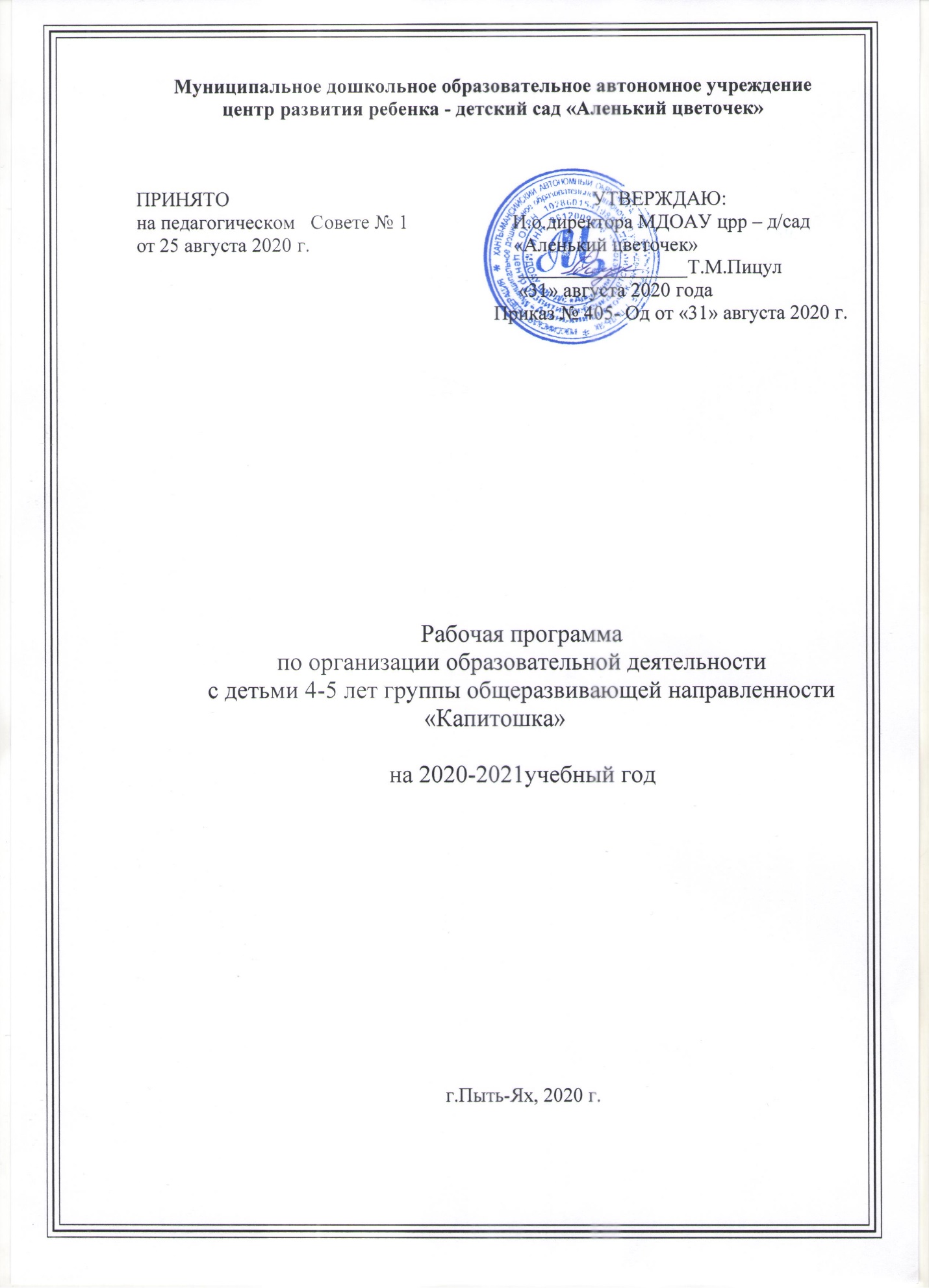 СОДЕРЖАНИЕ1. ЦЕЛЕВОЙ РАЗДЕЛПояснительная  запискаРабочая программа (далее – Программа) – нормативный документ, характеризующий систему организации образовательной деятельности группы общеразвивающей направленности с 6 до 7 лет. Программа разработана на основе основной образовательной программы дошкольного образования муниципального дошкольного образовательного автономного учреждения центр развития ребенка – детский сад «Аленький цветочек». Программа определяет содержание и организацию образовательной деятельности на уровне дошкольного образования и обеспечивает развитие личности воспитанников в различных видах общения и деятельности с учетом их возрастных, индивидуальных, психологических и физиологических особенностей и реализуется в течение всего времени пребывания детей в ДОУ.  Содержание рабочей программы отражает реальные условия группы, возрастные и индивидуальные особенности развития воспитанников. Режим работы – пятидневный, с 7.00 до 19.00, с 12 – часовым пребыванием детей в учреждении; выходные дни – суббота, воскресенье. Программа направлена на создание условий, которые способствуют полноценному развитию личности детей во всех основных образовательных областях, а именно: в сферах социально- коммуникативного, познавательного, речевого, художественно- эстетического и физического развития на фоне эмоционального благополучия воспитанников и положительного отношения к миру, к себе и к другим людям. 1. 2. Планируемые результаты освоения программыЦелевые  ориентиры	Специфика дошкольного детства (гибкость, пластичность развития ребенка, высокий разброс вариантов его развития, его непосредственность и непроизвольность) не позволяет требовать от ребенка дошкольного возраста достижения конкретных образовательных результатов и обусловливает необходимость определения результатов освоения образовательной программы в виде целевых ориентиров.	Целевые ориентиры программы базируются на ФГОС ДО  и целях обозначенных в программе   «От рождения до школы».Целевые ориентиры на этапе завершения дошкольного образования Ребенок овладевает основными культурными средствами, способами деятельности, проявляет инициативу и самостоятельность в разных видах деятельности — игре, общении, познавательно-исследовательской деятельности, конструировании и др.; способен выбирать себе род занятий, участников по совместной деятельности.Ребенок обладает установкой положительного отношения к миру, к разным видам труда, другим людям и самому себе, обладает чувством собственного достоинства; активно взаимодействует со сверстниками и взрослыми, участвует в совместных играх.Способен договариваться, учитывать интересы и чувства других, сопереживать неудачам и радоваться успехам других, адекватно проявляет свои чувства, в том числе чувство веры в себя, старается разрешать конфликты. Умеет выражать и отстаивать свою позицию по разным вопросам.Способен сотрудничать и выполнять как лидерские, так и исполнительские функции в совместной деятельности.Понимает, что все люди равны вне зависимости от их социального происхождения, этнической принадлежности, религиозных и других верований, их физических и психических особенностей.Проявляет эмпатию по отношению к другим людям, готовность прийти на помощь тем, кто в этом нуждается.Проявляет умение слышать других и стремление быть понятым другими.Ребенок обладает развитым воображением, которое реализуется в разных видах деятельности, и прежде всего в игре; владеет разными формами и видами игры, различает условную и реальную ситуации; умеет подчиняться разным правилам и социальным нормам. Умеет распознавать различные ситуации и адекватно их оценивать.Ребенок достаточно хорошо владеет устной речью, может выражать свои мысли и желания, использовать речь для выражения своих мыслей, чувств и желаний, построения речевого высказывания в ситуации общения, выделять звуки в словах, у ребенка складываются предпосылки    грамотности.У ребенка развита крупная и мелкая моторика; он подвижен, вынослив, владеет основными движениями, может контролировать свои движения и управлять ими.Ребенок способен к волевым усилиям, может следовать социальным нормам поведения и правилам в разных видах деятельности, во взаимоотношениях со взрослыми и сверстниками, может соблюдать правила безопасного поведения и навыки личной гигиены.Проявляет ответственность за начатое дело. Ребенок проявляет любознательность, задает вопросы взрослыми сверстникам, интересуется причинно-следственными связями, пытается самостоятельно придумывать объяснения явлениям природы и поступкам людей; склонен наблюдать, экспериментировать. Обладает начальными знаниями о себе, о природном и социальном мире, в котором он живет; знаком с произведениями детской литературы, обладает элементарными представлениями из области живой природы, естествознания, математики, истории и т. п.; способен к принятию собственных решений, опираясь на свои знания и умения в различных видах деятельности.Открыт новому, то есть проявляет стремления к получению знаний, положительной мотивации к дальнейшему обучению в школе, институте.Проявляет уважение к жизни (в различных ее формах) и заботу об окружающей среде.Эмоционально отзывается на красоту окружающего мира, произведения народного и профессионального искусства (музыку, танцы, театральную деятельность, изобразительную деятельность и т. д.).Проявляет патриотические чувства, ощущает гордость за свою страну, ее достижения, имеет представление о ее географическом разнообразии, многонациональности, важнейших исторических событиях.Имеет первичные представления о себе, семье, традиционных семейных ценностях, включая традиционные гендерные ориентации, проявляет уважение к своему и противоположному полу.Соблюдает элементарные общепринятые нормы, имеет первичные ценностные представления о том, «что такое хорошо и что такое плохо», стремится поступать хорошо; проявляет уважение к старшим и заботу о младших.Имеет начальные представления о здоровом образе жизни. Воспринимает здоровый образ жизни как ценность.Особенности организации педагогической диагностики и мониторингаПедагогическая диагностикаРеализация программы «От рождения до школы» предполагает оценку индивидуального развития детей. Такая оценка производится педагогическим работником в рамках педагогической диагностики (оценки индивидуального развития дошкольников, связанной с оценкой эффективности педагогических действий и лежащей в основе их дальнейшего планирования).Педагогическая диагностика проводится в ходе наблюдений за активностью детей в спонтанной и специально организованной деятельности. Инструментарий для педагогической диагностики — карты наблюдений детского развития, позволяющие фиксировать индивидуальную динамику и перспективы развития каждого ребенка в ходе:- коммуникации со сверстниками и взрослыми (как меняются способы установления и поддержания контакта, принятия совместных решений, разрешения конфликтов, лидерства и пр.);- игровой деятельности; - познавательной деятельности (как идет развитие детских способностей, познавательной активности);- проектной деятельности (как идет развитие детской инициативности, ответственности и автономии, как развивается умение планировать и организовывать свою деятельность);- художественной деятельности;- физического развития.Карты наблюдений детского развития, составлены по пяти образовательным областям в соответствии с ФГОС ДО: «Социально-коммуникативное развитие», «Познавательное развитие», «Речевое развитие», «Художественно эстетическое развитие», «Физическое развитие».Оценка педагогического процесса связана оценкой индивидуального развития ребенка по образовательным областям в бальной системе:1 балл – ребенок не может выполнить все параметры оценки, помощь взрослого не принимает;2 балла – ребенок выполняет все параметры оценки с частичной помощью взрослого;3 балла - ребенок выполняет все параметры оценки самостоятельно.Педагогическая диагностика проводится в начале и в конце учебного года для проведения сравнительного анализа и решения следующих образовательных задач:1)  индивидуализации образования (в том числе поддержки ребенка, построения его образовательной траектории (индивидуальный маршрут развития ребенка) или профессиональной коррекции особенностей его развития);2)  оптимизации работы с группой детей.В ходе образовательной деятельности педагоги создают диагностические ситуации, чтобы оценить индивидуальную динамику детей и скорректировать свои действия.Мониторинг образовательного процесса в детском садуМониторинг образовательного процесса может быть определен как система организации сбора, хранения, обработки и распространения информации о деятельности педагогической системы, для непрерывного слежения за ее состоянием и прогнозирования развития. Мониторинг в отличие от диагностики имеет более широкий спектр возможностей благодаря своей регулярности, строгой направленности на решение задач управления и высокой технологичности.Мониторинг позволяет обнаружить эффективность реализуемой образовательной деятельности и всегда ориентирован на цели этой деятельности. 	Система мониторинга подразумевает, помимо ожидаемых результатов, обнаружение и неожиданных эффектов, и прогнозирование проблематики в будущем. Мониторинг предполагает:- постоянный сбор информации об объектах контроля, т. е. выполнение функции слежения;- изучение объекта по одним и тем же критериям с целью выявления динамики изменений;- компактность, минимальность измерительных процедур и их включенность в педагогический процесс.Этапы мониторинга также схожи с этапами диагностической деятельности:1. Определение объекта и цели мониторинга, формулирование эталона, определение критериев и показателей, диагностических методов.2. Практический сбор информации об объекте мониторинга.3. Обработка и анализ полученной, а также уже имеющейся информации из существующих источников.4. Интерпретация и комплексная оценка объекта на основе полученной информации, прогноз развития объекта.5. Принятие управленческого решения об изменении деятельности.Результаты педагогического мониторинга можно охарактеризовать как:- описательные, ограничивающиеся выявлением отдельных (иногда несущественных) связей и процессов объекта исследования;- сущностные, определяющие особенности и характер протекания значимых внутренних связей и процессов объекта;- репродуктивные, характеризующие развитие объекта в прошлом на основании ранее полученных данных;- продуктивные, прогнозирующие развитие объекта в целом или отдельных его сторон, свойств, качеств;- интегральные, исследующие важнейшие внутренние и внешние связи, свойства, отношения объекта исследования.СОДЕРЖАТЕЛЬНЫЙ РАЗДЕЛ ПРОГРАММЫВозрастные особенности развития детей среднего возраста (от 4 до 5 лет) В игровой деятельности детей среднего дошкольного возраста появляются ролевые взаимодействия. Они указывают на то, что дошкольники начинают отделять себя от принятой роли. В процессе игры роли могут меняться. Игровые действия начинают выполняться не ради них сам их, а ради смысла игры. Происходит разделение игровых и реальных взаимодействий детей. Значительное развитие получает изобразительная деятельность. Рисунок становится предметным и детализированным. Графическое изображение человека характеризуется наличием туловища, глаз, рта, носа, волос, иногда одежды и ее деталей. Совершенствуется техническая сторона изобразительной деятельности. Дети могут рисовать основные геометрические фигуры, вырезать ножницами, наклеивать изображения на бумагу и т. д. Усложняется конструирование. Постройки могут включать 5–6 деталей. Формируются навыки конструирования по собственному замыслу, а также планирование последовательности действий. Двигательная сфера ребенка характеризуется позитивными изменениями мелкой и крупной моторики. Развиваются ловкость, координация движений. Дети в этом возрасте лучше, чем младшие дошкольники, удерживают равновесие, перешагивают через небольшие преграды. Усложняются игры с мячом. К концу среднего дошкольного возраста восприятие детей становится  более развитым. Они оказываются способными назвать форму, на которую похож тот или иной предмет. Могут вычленять в сложных объектах простые формы и из простых форм воссоздавать сложные объекты. Дети способны упорядочить группы предметов по сенсорному признаку — величине, цвету; выделить такие параметры, как высота, длина и ширина.Совершенствуется ориентация в пространстве. Возрастает объем памяти. Дети запоминают до 7–8 названий предметов. Начинает складываться произвольное запоминание: дети способны принять задачу на запоминание, помнят поручения взрослых, могут выучить небольшое стихотворение и т. д.  Начинает развиваться образное мышление. Дети способны использовать простые схематизированные изображения для решения несложных задач. Дошкольники могут строить по схеме, решать лабиринтные задачи.Развивается предвосхищение. На основе пространственного расположения объектов дети могут сказать, что произойдет в результате их взаимодействия.Однако при этом им трудно встать на позицию другого наблюдателя и вовнутреннем плане совершить мысленное преобразование образа.  Для детей этого возраста особенно характерны известные феномены Ж. Пиаже: сохранение количества, объема и величины. Например, если им предъявить три черных кружка из бумаги и семь белых кружков из бумаги и спросить: «Каких кружков больше — черных или белых?», большинство ответят, что белых больше. Но если спросить: «Каких больше — белых или бумажных?», ответ будет таким же — больше белых.  Продолжает развиваться воображение. Формируются такие его особенности, как оригинальность и произвольность. Дети могут самостоятельно придумать небольшую сказку на заданную тему.  Увеличивается устойчивость внимания. Ребенку оказывается доступной сосредоточенная деятельность в течение 15–20 минут. Он способен удерживать в памяти при выполнении каких-либо действий несложное условие.  В среднем дошкольном возрасте улучшается произношение звуков и дикция. Речь становится предметом активности детей. Они удачно имитируют голоса животных, интонационно выделяют речь тех или иных персонажей. Интерес вызывают ритмическая структура речи, рифмы.  Развивается грамматическая сторона речи. Дошкольники занимаются словотворчеством на основе грамматических правил. Речь детей при взаимодействии друг с другом носит ситуативный характер, а при общении с взрослым становится вне ситуативной.  Изменяется содержание общения ребенка и взрослого. Оно выходит за пределы конкретной ситуации, в которой оказывается ребенок. Ведущим становится познавательный мотив. Информация, которую ребенок получает в процессе общения, может быть сложной и трудной для понимания, но она вызывает у него интерес.  У детей формируется потребность в уважении со стороны взрослого, для них оказывается чрезвычайно важной его похвала. Это приводит к  их повышенной обидчивости на замечания. Повышенная обидчивость представляет собой возрастной феномен.Взаимоотношения со сверстниками характеризуются избирательностью, которая выражается в предпочтении одних детей другим. Появляются постоянные партнеры по играм. В группах начинают выделяться лидеры. Появляются конкурентность, соревновательность. Последняя важна для сравнения себя с другим, что ведет к развитию образа Я ребенка, его детализации.Основные достижения возраста связаны с развитием игровой деятельности; появлением ролевых и реальных взаимодействий; с развитием изобразительной деятельности; конструированием по замыслу, планированием; совершенствованием восприятия, развитием образного мышления и воображения, эгоцентричностью познавательной позиции; развитием памяти, внимания, речи, познавательной мотивации; формированием потребности в уважении со стороны взрослого, появлением обидчивости, конкурентности, соревновательности со сверстниками; дальнейшим развитием образа Я ребенка, его детализацией.2.2.ОБРАЗОВАТЕЛЬНАЯДЕЯТЕЛЬНОСТЬ В СООТВЕТСТВИИС НАПРАВЛЕНИЯМИ РАЗВИТИЯ ДЕТЕЙ от 4 лет до 5 лет Содержание психолого-педагогической работы с детьми 4–5 лет представлено  по образовательным областям: «Социально-коммуникативное развитие»,«Познавательное развитие», «Речевое развитие», «Художественно-эстетическое развитие», «Физическое развитие». Содержание работы ориентировано на разностороннее развитие дошкольников с учетом их возрастных и индивидуальных особенностей. Задачи психолого-педагогической работы по формированию физических, интеллектуальных и личностных качеств детей решаются интегрировано в ходе освоения всех образовательных областей наряду с задачами, отражающими специфику каждой образовательной области, с обязательным психологическим сопровождением.При этом решение программных образовательных задач предусматривается не только в рамках непосредственно образовательной деятельности, но и в ходе режимных моментов — как в совместной деятельности взрослого и детей, так и в самостоятельной деятельности дошкольников.2.2.1.ОБРАЗОВАТЕЛЬНАЯ ОБЛАСТЬ «СОЦИАЛЬНО-КОММУНИКАТИВНОЕ РАЗВИТИЕ» «Социально-коммуникативное развитие направлено на усвоение норм и ценностей, принятых в обществе, включая моральные и нравственные ценности; развитие общения и взаимодействия ребенка с взрослыми и сверстниками; становление самостоятельности, целенаправленности и саморегуляции собственных действий; развитие социального и эмоционального интеллекта, эмоциональной отзывчивости, сопереживания, формирование готовности к совместной деятельности со сверстниками, формирование уважительного отношения и чувства принадлежности к своей семье и к сообществу детей и взрослых в Организации; формирование позитивных установок к различным видам труда и творчества; формирование основ безопасного поведения в быту, социуме, природе».Основные цели и задачи:Нравственное воспитание, формирование личности ребёнка, развития общения. Усвоение норм и ценностей, принятых в обществе, воспитание уважения к традиционным ценностям, таким  как любовь к родителям, уважение к старшим, заботливое отношение к малышам, пожилым людям, внимательное отношение к людям с ограниченными возможностями здоровья. Воспитание моральных нравственных качеств ребёнка, формирования умения правильно оценивать свои поступки и поступки сверстников, воспитание у детей стремления в своих поступках следовать положительному примеру. Развитие социального и эмоционального интеллекта, эмоциональной отзывчивости, сопереживания, уважительного и доброжелательного отношения к окружающим.Развитие общения и взаимодействия ребенка с взрослыми и сверстниками, развитие социального и эмоционального интеллекта, эмоциональной отзывчивости, сопереживания, уважительного и доброжелательного отношения к окружающим.Формирование личности ребёнка, воспитание уважительного отношения к себе, уверенности в своих силах, становление самостоятельности, становление самостоятельности, целенаправленности и саморегуляции собственных действий; воспитание творчески подходить к решению различных жизненных ситуаций. Воспитание основ культуры поведения, формирование навыков вежливого общения с окружающими (здороваться, прощаться, благодарить за помощь, извиняться и пр.) Развитие игровой деятельности (сюжетно-ролевые игры)Развитие интереса к сюжетно-ролевым играм, формирование игровых умений, развитых культурных форм игры. Всестороннее воспитание и гармоничное развитие детей в игре(эмоционально-нравственное,умственное,физическое,художественно-эстетическое и социально- коммуникативное).Развитие в игре самостоятельности, инициативы, творчества, организаторских способностей; формирования умения самостоятельно организовывать различные игры, выполнять игровые правила, соблюдать нормы поведения; воспитания чувства коллективизма.Ребенок в семье и сообществеВоспитание уважения к традиционным семейным ценностям; воспитание уважительного отношения и чувства принадлежности к своей семье, любви и уважения к своим родителям, умения проявлять заботу о близких людях, с благодарностью воспринимать заботу о себе. Воспитание уважительного отношения и  чувства принадлежности к сообществу детей и взрослых в организации, чувства коллективизма, воспитание активной жизненной позиции стремления к участию в совместной деятельности и различных мероприятиях, формирование представления о себе как об активном члене коллектива.Формирование позитивных установок к труду и творчеству.Развитие навыков самообслуживания; приобщение детей к доступным видам трудовой деятельности. Формирования умения ответственно относиться к порученному заданию (умение и желание доводить дело до конца, стремление сделать его хорошо)Формирование позитивных установок к различным видам труда и творчества, воспитание положительного отношения к труду, желания трудиться. Воспитание ценностного отношения к собственному труду, труду других людей и его результатам. Формирование основ безопасности.Формирование первичных представлений о безопасном поведении в быту, социуме, природе. Воспитание осознанного отношения к выполнению правил          безопасности.Формирование осторожного и осмотрительного отношения к потенциально опасным для человека и окружающего мира природы ситуациям.Формирование представлений о некоторых типичных опасных ситуациях и способах поведения в них.Формирование элементарных представлений о правилах безопасности дорожного движения; воспитание осознанного отношения к необходимости выполнения этих правил.СОДЕРЖАНИЕ ПСИХОЛОГО-ПЕДАГОГИЧЕСКОЙ РАБОТЫНравственное воспитание, формирование личности ребёнка развитие общения.Нравственное воспитаниеОбеспечивать условия для нравственного воспитания детей, способствовать усвоению морально- нравственных норм и ценностей, принятых в обществе. Воспитывать скромность, отзывчивость, желание быть справедливым, сильным и смелым; учит испытывать чувства стыда за неблаговидный поступок. Учить извиняться перед сверстником за причиненную обиду.Развитие социального и эмоционального интеллекта Способствовать формированию личностного отношения ребёнка к соблюдению (и нарушению) моральных норм: взаимопомощи, сочувствия обиженного и несогласия с действиями обидчика; одобрения действий того, кто поступил справедливо, уступил по просьбе сверстника, поделился игрушками и пр.Развития общения. Продолжать работу по формированию доброжелательных взаимоотношений между детьми, обращать внимание детей на хорошие поступки друг друга. Учить коллективным играм, соблюдение игровых правил, формировать навыки взаимоотношений в игре.Формирование личности ребёнка. Способствовать формированию личности ребёнка. Воспитывать  самоуважение, чувство собственного достоинства. Продолжать воспитывать самостоятельность, целенаправленность и саморегуляцию собственных действий. Формировать  первичные представления детей об их правах ( на игру, доброжелательное отношение, новые знания и др.)и обязанностях в группе детского сада, дома, на улице(самостоятельно есть, одеваться, убирать игрушки и др.)Усвоение общепринятых норм поведения. Расширять представления о правилах поведения в общественных местах. Продолжать формировать у детей основы культуры поведения и вежливого общения; напоминать о необходимости здороваться, прощаться, называть работников дошкольного учреждения по имени и отчеству, не вмешиваться в разговор взрослых, вежливо выражать свою просьбу, благодарить за оказанную услугу.Развитие игровой деятельности(сюжетно-ролевые игры) Продолжать работу по развитию и обогащению сюжетов игр, используя косвенные методы руководства, подводить детей к самостоятельному созданию игровых замыслов.В совместных с воспитателем играх, содержащих 2-3 роли, совершенствовать умение детей объединяться в игре, распределять роли (мать, отец, дети), выполнять игровые действия, поступать в соответствии с правилами и общим игровым замыслом.Учить подбирать предметы и атрибуты для игры.Развивать умение использовать в сюжетно-ролевой игре постройки из строительного материала. Побуждать детей создавать постройки разной конструктивной сложности (например гараж для нескольких автомашин, дом в 2-3 этажа, широкий мост для проезда автомобилей или поездов, идущих в двух направлениях, и др.)Учить детей договариваться о том, что они будут строить, распределять между собой материал, согласовывать действия и совместными усилиями достигать результата.Воспитывать дружеские взаимоотношения между детьми, развивать умение считаться с интересами товарищей.Расширять область самостоятельных действий детей в выборе роли, разработке и осуществлении замысла, использовании атрибутов; развивать социальные отношения играющих за счет осмысления профессиональной деятельности взрослых.Ребенок в семье и сообществеСемья. Воспитывать уважительное отношение и чувство принадлежности к своей семье, любовь и уважение к родителям. Привлекать родителей к участию в совместных с детьми мероприятиях, помогать  лучше понимать своих детей, способствовать росту уважительного  и внимательного отношения к детям.  Углублять представления детей о  семье, её членах. Дать первоначальные представления о родственных отношениях(сын, мама, папа, дочь и т.д.)Интересоваться тем, какие обязанности по дому есть у ребёнка (убирать игрушки, помогать накрывать на стол и т.п.)Детский сад. Развивать чувство принадлежности к сообществу детей и взрослых в детском саду. Продолжать знакомить  детей с детским садом и его сотрудниками. Совершенствовать умение свободно ориентироваться в помещениях детского сада. Закреплять навыки бережного отношения к вещам, учить использовать их по назначению, ставить на место.  Знакомить с традициями детского сада. Закреплять представления ребенка о себе как о члене коллектива, развивать чувство общности с другими детьми. Формировать умение замечать изменения в оформлении группы и зала, участка детского сада (как красиво смотрятся яркие, нарядные игрушки, рисунки детей и т. п.). Привлекать к обсуждению и посильному участие в оформлении группы, к созданию ее символики и традиций.Формирование позитивных установок к труду и творчеству Развитие навыков самообслуживания. Продолжать развивать навыки самообслуживания. Совершенствовать умение самостоятельно одеваться, раздеваться. Приучать аккуратно складывать и вешать одежду, с помощью взрослого приводить ее в порядок (чистить, просушивать). Воспитывать стремление быть аккуратным, опрятным.Воспитывать привычку самостоятельно умываться, пользоваться индивидуальными принадлежностями (расчёской, носовым платком и пр.), правильно пользоваться столовыми приборами( ложки, вилки).	Формировать умение самостоятельно заправлять кровать.  Приучать самостоятельно готовить свое рабочее место и убирать его после окончания занятий рисованием, лепкой, аппликацией (мыть баночки, кисти, протирать стол и т. д.)Приобщение к доступной трудовой деятельности. Продолжать приобщать детей к доступной трудовой деятельности, воспитывать отношения к труду желание, трудиться. Формировать ответственное отношение к порученному заданию(умение и желание дело до конца ,стремление делать его  хорошо.)  Воспитывать умение выполнять индивидуальные и коллективные поручения, понимать значение результатов своего труда для других; формировать умение договариваться с помощью воспитателя о распределении коллективной работы, заботиться о своевременном завершении совместного задания. Поощрять инициативу в оказании помощи товарищам, взрослым.  Приучать детей самостоятельно поддерживать порядок в групповой комнате и на участке детского сада: убирать на место строительный материал, игрушки; помогать воспитателю подклеивать книги, коробки.  Учить детей самостоятельно выполнять обязанности дежурных по столовой: аккуратно расставлять хлебницы, чашки с блюдцами, глубокие тарелки, ставить салфетницы, раскладывать столовые приборы (ложки, вилки, ножи).Формировать позитивные отношения к разным видам труда и творчеству. Поощрять желание детей ухаживать за комнатными растениями, поливать их .Поддерживать инициативу детей при выполнении пассивной работы в весенний ,летний и осенний период в огороде  и цветнике( посев семян, полив, сбор урожая); в зимний период(расчистка снега, выращивание зелени для корм птицам; подкормка зимующих птиц и т.п.)Формировать стремление приводить в порядок используемое в трудовой деятельности оборудование (очищать, просушивать, относить в отведенное место).используемое детьми в трудовой деятельности оборудование. Продолжать воспитывать ценностное отношение к собственному труду,  труду других людей. Знакомя детей с профессиями близких людей, подчеркивать значимость их труда. Формировать интерес к профессиям родителей.Формирование основ безопасностиБезопасное поведение в природе. Продолжать знакомить с многообразием животного и растительного мира, с явлениями неживой природы. Формировать элементарные представления о способах взаимодействия с животными и растениями, о правилах поведения в природе. Формировать понятия: «съедобное», «несъедобное», «лекарственные растения». Знакомить с опасными насекомыми и ядовитыми растениями.Безопасность на дорогах. Развивать наблюдательность, умение ориентироваться в помещении и на участке детского сада, в ближайшей местности.Продолжать знакомить с понятиями «улица», «дорога», «перекресток», «остановка общественного транспорта» и элементарными правилами поведения на улице. Подводить детей к осознанию необходимости соблюдать правила дорожного движения. Уточнять знания детей о назначении светофора и работе полицейского. Знакомить с различными видами городского транспорта, особенностями их внешнего вида и назначения («Скорая помощь», «Пожарная», машина МЧС, «Полиция», трамвай, троллейбус, автобус). Знакомить со знаками дорожного движения «Пешеходный переход», «Остановка общественного транспорта». Формировать навыки культурного поведения в общественном транспорте.Безопасность собственной жизнедеятельности. Знакомить с правилами безопасного поведения во время игр. Рассказывать о ситуациях, опасных для жизни и здоровья. Знакомить с назначением, работой и правилами пользования бытовыми электроприборами (пылесос, электрочайник, утюг и др.). Закреплять умение пользоваться столовыми приборами (вилка, нож), ножницами. Знакомить с правилами езды на велосипеде. Знакомить с правилами поведения с незнакомыми людьми. Рассказывать детям о работе пожарных, причинах возникновения пожаров и правилах поведения при пожаре.2.2.2 .ОБРАЗОВАТЕЛЬНАЯ ОБЛАСТЬ«ПОЗНАВАТЕЛЬНОЕ РАЗВИТИЕ»Познавательное развитие предполагает развитие интересов детей, любознательности и познавательной мотивации; формирование познавательных действий, становление сознания; развитие воображения и творческой активности; формирование первичных представлений о себе, других людях, объектах окружающего мира, о свойствах и отношениях объектов окружающего мира(форме, цвете, размере, материале, звучании, ритме, темпе, количестве, числе, части и целом, пространстве и времени, движении и покое, причинах и следствиях и др.), о малой родине и Отечестве, представлений о социокультурных ценностях нашего народа, об отечественных традициях и праздниках, о планете Земля как общем доме людей, об особенностях ее природы, многообразии стран  и народов мира.Основные цели и задачи:	Развитие познавательно-исследовательской деятельности.  Развитие познавательных интересов детей, любознательности, стремления к получению знаний, формирование положительной мотивации к дальнейшему обучению в течении всей жизни. Формирование познавательных действий, становление сознания; развитие воображения и творческой активности; развитие восприятия, внимания, памяти, наблюдательности, способности  анализировать, сравнивать, выделять характерные, существенные признаки предметов и явлений окружающего мира; умение устанавливать простейшие связи между  предметами и явлениями, делать простейшие обобщения. Расширение опыта ориентировки в окружающем, сенсорное развитие; формирование первичных представлений об объектах окружающего мира, о свойствах и отношениях объектов окружающего мира(форме, цвете, размере, материале, звучании, ритме, темпе, причинах следствиях и др.)Развитие проектной деятельности всех типов(исследовательской, творческой, нормативной)индивидуального и группового характера. Развития умения проектов, формирование представления об их авторстве. Мотивация родителей к участию исследовательской и проектной деятельности детей.Формирование элементарных математических представлений.	Формирование элементарных математических представлений, первичных представлений об основных свойствах и отношениях объектов окружающего мира: форме, цвете, размере, количестве, числе, части и целом, пространстве и времени.Ознакомление с предметным окружением. Ознакомление с предметным миром (название, функция, назначение, свойства и качества предмета); восприятие предмета как творения человеческой мысли и результата труда.	Формирование первичных представлений о многообразии предметного окружения; о том, что человек создает предметное окружение, изменяет и совершенствует его для себя и других людей, делая жизнь более удобной и комфортной. Развитие умения устанавливать причинно-следственные связи между миром предметов и природным миром.   Ознакомление с миром природы.Ознакомление с природой и природными явлениями. Развитие умения устанавливать причинно-следственные связи между природными явлениями. Формирование первичных представлений о природном многообразии планеты Земля. Формирование элементарных экологических представлений. Формирование понимания того, что человек — часть природы, что он должен беречь, охранять и защищать ее, что в природе все взаимосвязано, что жизнь человека на Земле во многом зависит от окружающей среды. Воспитание умения правильно вести себя в природе. Воспитание любви к природе, желания беречь ее.Ознакомление с социальным миром. Ознакомление с окружающим социальным миром, расширение кругозора детей, формирование целостной картины мира. Формирование первичных представлений о себе (образ Я), других людях; формирование традиционных гендерных представлений.Формирование первичных представлений о труде взрослых, его роли в обществе и жизни каждого человека. Знакомство с профессиями.Формирование первичных представлений о малой родине и Отечестве, представлений о социокультурных ценностях нашего народа, об отечественных традициях и праздниках. Формирование гражданской принадлежности; воспитание любви к Родине, гордости за ее достижения, патриотических чувств. Формирование элементарных представлений о планете Земля как общем доме людей, о многообразии стран и народов мира.	СОДЕРЖАНИЕ ПСИХОЛОГО-ПЕДАГОГИЧЕСКОЙ РАБОТЫРазвитие познавательных действий. Продолжать знакомить детей с обобщенными способами исследования разных объектов с помощью специально разработанных систем сенсорных эталонов, помогать осваивать перцептивные действия. Формировать умение получать сведения о новом объекте в процессе его практического исследования.Формировать умение выполнять ряд последовательных действий в соответствии с задачей и предлагаемым алгоритмом деятельности. Учить понимать и использовать в познавательно-исследовательской деятельности модели, предложенные взрослым.Сенсорное развитие. Продолжать работу по сенсорному развитию в разных видах деятельности. Обогащать сенсорный опыт, знакомя детей с широким кругом предметов и объектов, с новыми способами их обследования. Закреплять полученные раннее  навыки обследования предметов и объектов.Совершенствовать восприятие детей путем активного использования всех органов чувств (осязание, зрение, слух, вкус, обоняние). Обогащать чувственный опыт и умение фиксировать полученные впечатления в речи.Продолжать знакомить с геометрическими фигурами (круг, треугольник, квадрат, прямоугольник, овал), с цветами (красный, синий, зеленый, желтый, оранжевый, фиолетовый, белый, серый).Развивать осязание. Знакомить с различными материалами на ощупь, путем прикосновения, поглаживания(характеризуя ощущения: гладкое, холодное, пушистое, жесткое, колючее и др.).Формировать образные представления на основе развития образного восприятия в процессе различных видов деятельности.Развивать умение использовать эталоны как общепринятые свойства и качества предметов(цвет, форма, размер, вес и т. п.).Проектная деятельность. Развивать первичные навыки в проектно-исследовательской деятельности, оказывать помощь в оформлении ее результатов и создании условий для их презентации сверстникам. Привлекать родителей к участию в исследовательской деятельности детей.Дидактические игры. Учить детей играм, направленным на закрепление представлений о свойствах предметов, совершенствуя умение сравнивать предметы по внешним признакам, группировать; составлять целое из частей(кубики, мозаика, пазлы).Совершенствовать тактильные, слуховые, вкусовые ощущения детей(определи на ощупь(по вкусу, по звучанию)). Развивать наблюдательность и внимание(что изменилось?, у кого колечко).Помогать детям осваивать правила простейших настольно-печатных игр («Домино», «Лото»).Формирование элементарных математических представленийКоличество и счет. Дать детям представление о том, что множество («много») может состоять из разных по качеству элементов: предметов разного цвета, размера, формы; учить сравнивать части множества, определяя их равенство или неравенство на основе составления пар предметов (не прибегая к счету). Вводить в речь детей выражения: «Здесь много кружков, одни — красного цвета, а другие — синего; красных кружков больше, чем синих, а синих меньше, чем красных» или «красных и синих кружков поровну».  Учить считать до 5 (на основе наглядности), пользуясь правильными приемами счета: называть числительные по порядку; соотносить каждое числительное только с одним предметом пересчитываемой группы; относить последнее числительное ко всем пересчитанным предметам, например: «Один, два, три — всего три кружка». Сравнивать две группы предметов, именуемые числами 1–2, 2–2, 2–3, 3–3, 3–4, 4–4, 4–5, 5–5.  Формировать представления о порядковом счете, учить правильно пользоваться количественными и порядковыми числительными, отвечать на вопросы «Сколько?», «Который по счету?», «На котором месте?».  Формировать представление о равенстве и неравенстве групп на основе счета: «Здесь один, два зайчика, а здесь одна, две, три елочки. Елочек больше, чем зайчиков; 3 больше, чем 2, а 2 меньше, чем 3».Учить уравнивать неравные группы двумя способами, добавляя к меньшей группе один (недостающий) предмет или убирая из большей группы один (лишний) предмет («К 2 зайчикам добавили 1 зайчика, стало 3 зайчика и елочек тоже 3. Елочек и зайчиков поровну — 3 и 3» или:«Елочек больше (3), а зайчиков меньше (2). Убрали 1 елочку, их стало тоже 2. Елочек и зайчиков стало поровну: 2 и 2»).  Отсчитывать предметы из большего количества; выкладывать, приносить определенное количество предметов в соответствии с образцом или заданным числом в пределах 5 (отсчитай 4 петушка, принеси 3 зайчика).  На основе счета устанавливать равенство (неравенство) групп предметов в ситуациях, когда предметы в группах расположены на разном расстоянии друг от друга, когда они отличаются по размерам, по форме  расположения в пространстве.Величина. Совершенствовать умение сравнивать два предмета по величине (длине, ширине, высоте), а также учить сравнивать два предмета по толщине путем непосредственного наложения или приложения их друг к другу; отражать результаты сравнения в речи, используя прилагательные(длиннее — короче, шире — уже, выше — ниже, толще — тоньше или равные(одинаковые) по длине, ширине, высоте, толщине).  Учить сравнивать предметы по двум признакам величины (красная  лента длиннее и шире зеленой, желтый шарфик короче и уже синего).  Устанавливать размерные отношения между 3–5 предметами разной длины (ширины, высоты), толщины, располагать их в определенной последовательности — в порядке убывания или нарастания величины. Вводить в активную речь детей понятия, обозначающие размерные отношения предметов (эта (красная) башенка — самая высокая, эта (оранжевая) — пониже, эта (розовая) — еще ниже, а эта (желтая) — самая низкая» и т. д.).Форма. Развивать представление детей о геометрических фигурах: круге, квадрате, треугольнике, а также шаре, кубе. Учить выделять особые признаки фигур с помощью зрительного и осязательно-двигательного анализаторов (наличие или отсутствие углов, устойчивость, подвижность и др.).  Познакомить детей с прямоугольником, сравнивая его с кругом, квадратом, треугольником. Учить различать и называть прямоугольник, его элементы: углы и стороны.Формировать представление о том, что фигуры могут быть разных размеров: большой — маленький куб (шар, круг, квадрат, треугольник, прямоугольник).Учить соотносить форму предметов с известными геометрическими фигурами: тарелка — круг, платок — квадрат, мяч — шар, окно, дверь — прямо-угольник и др.  Ориентировка в пространстве. Развивать умения определять пространственные направления от себя, двигаться в заданном направлении(вперед — назад, направо — налево, вверх — вниз); обозначать словами положение предметов по отношению к себе (передо мной стол, справа от меня дверь, слева — окно, сзади на полках — игрушки).Познакомить с пространственными отношениями: далеко — близко(дом стоит близко, а березка растет далеко). Ориентировка во времени. Расширять представления детей о частях суток, их характерных особенностях, последовательности (утро — день — вечер — ночь). Объяснить значение слов: «вчера», «сегодня», «завтра».Календарно – тематическое планирование по формированию элементарных математических представлений:Литература: И.А.Помораева, В.А. Позина«Формирование элементарных математических представлений»Ознакомление с предметным окружениемСоздавать условия для расширения представлений детей об объектах окружающего мира. Рассказывать о предметах, необходимых детям в разных видах деятельности (игре, труде, рисовании, аппликации и т. д.).Расширять знания детей об общественном транспорте (автобус, поезд, самолет, теплоход). Продолжать знакомить детей с признаками предметов, побуждать определять их цвет, форму, величину, вес. Рассказывать о материалах(стекло, металл, резина, кожа, пластмасса), из которых сделаны предметы, об их свойствах и качествах. Объяснять целесообразность изготовления предмета из определенного материала (корпус машин — из металла, шины — из резины и т. п.). Формировать элементарные представления об изменении видов человеческого труда и быта на примере истории игрушки и предметов обихода.Ознакомление с социальным миромОбраз Я. Формировать представления о росте и развития ребёнка, его прошлом, настоящем и будущем(«я был маленьким, я расту, я буду взрослым») Формировать представления о школе. Формировать первичные представления (мальчики сильные, смелые, девочки нежные, женственные) Закреплять умение называть своё имя, фамилию, возраст.Первичные представления о сферах человеческой деятельности(знакомство с профессиями) Дать элементарные представления о жизни и особенностях труда в городе и в сельской местности (с опорой на опыт детей). Продолжать знакомить с различными профессиями (шофер, почтальон, продавец, врач и т. д.); расширять и обогащать представления о трудовых действиях, орудиях труда, результатах труда.   Родная страна.   Продолжать воспитывать любовь к родному краю; рассказывать детям о самых красивых местах родного города его достопримечательностях.            Продолжать знакомить с культурными явлениями (театром, цирком, зоопарком, вернисажем), их атрибутами, связанными  с ними профессиями, правилами поведения.   Дать детям доступные их пониманию представления о государственных праздниках.   Рассказывать о Российской армии, о воинах, которые охраняют нашу Родину (пограничники, моряки, летчики).Ознакомление с миром природыСоздавать условия для формирования интереса детей к природе. Поощрять любознательность при ознакомлении с миром природы.Способствовать развитию у детей интереса к представителям животного мира – домашним и диким животным; птицам, прилетающим на участок (ворона, голубь, синица, воробей, снегирь и др.); декоративным птицам, аквариумным рыбкам; земноводным насекомых   (на примере лягушки);представителям класса пресмыкающихся (ящерица, черепаха); насекомым (бабочка, майский жук, божья коровка, стрекоза и др.).Закреплять умение детей выделять характерные, существенные признаки фруктов (яблоко, груша, слива, персик и др.), овощей(помидор, огурец, морковь, свекла, лук и др.), ягоды(малина, смородина, клубника, и др.) и грибов (мухомор, белый гриб). Поощрять стремление детей рассматривать комнатные растения (бальзамин, фикус, хлорофитум, герань, бегония, примула и др.) и знакомить со способами ухода за ними. Учить определять потребность растений во влаге. Расширять представления детей о деревьях( елка, сосна, береза, клен и др.) и  кустарниках(смородина ,сирень).Закреплять представления детей об условиях, необходимых для жизни людей, животных, растений (воздух, вода, питание и т.п.).Создавать условия для организации детского экспериментирования с природным материалом. Поощрять инициативу детей в исследовании объектов и явлений представления детей о свойствах песка. Глины, и камня.Поддерживать проявления исследовательской активности детей. Учить устанавливать связь между предметами, делать простейшие обобщения.Формировать эстетические отношения к миру природы.Воспитывать любовь к природе, желание беречь ее. Формировать элементарные экологические представления.Учить детей замечать сезонные изменения в природе.Сезонные наблюдения Осень. Учить детей замечать и называть изменения в природе: похолодало, осадки, ветер, листопад, созревают плоды и корнеплоды, птицы улетают на юг. Устанавливать простейшие связи между явлениями живой и неживой природы (похолодало — исчезли бабочки, жуки; отцвели цветы и т. д.). Привлекать к участию в сборе семян растений. Зима. Учить детей замечать изменения в природе, сравнивать осенний и зимний пейзажи. Наблюдать за поведением птиц на улице и в уголке природы. Рассматривать и сравнивать следы птиц на снегу. Оказывать помощь зимующим птицам, называть их. Расширять представления детей о том, что в мороз вода превращается в лед, сосульки; лед и снег в теплом помещении тают. Привлекать к участию в зимних забавах: катание с горки на санках, ходьба на лыжах, лепка поделок из снега.Весна. Учить детей узнавать и называть время года; выделять признаки весны: солнышко стало теплее, набухли почки на деревьях, появилась травка, распустились подснежники, появились насекомые.Рассказывать детям о том, что весной зацветают многие комнатные растения. Формировать представления детей о работах, проводимых в весенний период в саду и в огороде. Учить наблюдать за посадкой и всходами семян.Привлекать детей к работам в огороде и цветниках.Лето. Расширять представления детей о летних изменениях в природе: голубое чистое небо, ярко светит солнце, жара, люди легко одеты, загорают, купаются. В процессе различных видов деятельности расширять представления детей о свойствах песка, воды, камней и глины. Закреплять знания о том, что летом созревают многие фрукты, овощи, ягоды и грибы; у животных подрастают детеныши.Календарно – тематическое планирование по ознакомлению с окружающим миром.Литература :О.В. Дыбина«Ознакомление с предметным и социальным окружением».Литература: О.А. Соломенникова«Ознакомление с природой в детском саду»2.2.3.ОБРАЗОВАТЕЛЬНАЯ ОБЛАСТЬ «РЕЧЕВОЕ РАЗВИТИЕ»«Речевое развитие включает владение речью как средством общения и культуры; обогащение активного словаря; развитие связной, грамматически правильной диалогической и монологической речи; развитие речевого творчества; развитие звуковой и интонационной культуры речи, фонематического слуха; знакомство с книжной культурой, детской литературой, понимание на слух текстов различных жанров детской литературы; формирование звуковой аналитико-синтетической активности как предпосылки обучения грамоте».Основные цели и задачи Развитие речи. Овладение речью как средством общения и культуры.Практическое овладение воспитанниками нормами речи. Развитие всех компонентов устной речи детей: обогащение активного словаря, грамматического строя речи, связной речи — диалогической и монологической форм; развитие речевого творчества;  воспитание звуковой и интонационной культуры речи, развитие фонематического слуха; формирование звуковой аналитико-синтетической активности как предпосылки обучения грамоте.Приобщение к художественной литературе. Приобщение к словесному искусству, в том числе развитие художественного восприятия и эстетического вкуса.     Знакомство с книжной культурой, детской литературой. Воспитание интереса и любви к чтению. Желания и умения слушать художественные произведения, следить за развитием действия, понимать на слух тексты различных жанров детской литературы. Развитие литературной речи.СОДЕРЖАНИЕ ПСИХОЛОГО-ПЕДАГОГИЧЕСКОЙ РАБОТЫРазвитие речиРазвивающая речевая среда. Обсуждать с детьми информацию о предметах, явлениях, событиях, выходящих за пределы привычного им ближайшего окружения. Выслушивать детей, уточнять их ответы, подсказывать слова, более точно отражающие особенность предмета, явления, состояния, поступка; помогать логично и понятно высказывать суждение. Способствовать развитию любознательности. Помогать детям доброжелательно общаться со сверстниками, подсказывать, как можно порадовать друга, поздравить его, как спокойно высказать свое недовольство его поступком, как извиниться. Формирование словаря. Пополнять и активизировать словарь детей на основе углубления знаний о ближайшем окружении. Расширять представления о предметах, явлениях, событиях, не имевших места в их собственном опыте. Активизировать употребление в речи названий предметов, их частей, материалов, из которых они изготовлены. Учить использовать в речи наиболее употребительные прилагательные, глаголы, наречия, предлоги. Вводить в словарь детей существительные, обозначающие профессии; глаголы, характеризующие трудовые действия. Продолжать учить детей определять и называть местоположение предмета (слева, справа, рядом, около, между), время суток. Помогать заменять часто используемые детьми указательные местоимения и наречия (там, туда, такой, этот) более точными выразительными словами; употреблять слова-антонимы (чистый — грязный, светло — темно). Учить употреблять существительные с обобщающим значением (мебель, овощи, животные и т. п.).Звуковая культура речи. Закреплять правильное произношение гласных и согласных звуков, отрабатывать произношение свистящих, шипящих и сонорных (р, л) звуков. Развивать артикуляционный аппарат. Продолжать работу над дикцией: совершенствовать отчетливое произнесение слов и словосочетаний. Развивать фонематический слух: учить различать на слух и называть слова, начинающиеся на определенный звук. Совершенствовать интонационную выразительность речи. Грамматический строй речи. Продолжать формировать у детей умение согласовывать слова в предложении, правильно использовать предлоги в речи; образовывать форму множественного числа существительных, обозначающих детенышей животных (по аналогии), употреблять эти существительные в именительном и винительном падежах (лисята — лисят, медвежата — медвежат); правильно употреблять форму множественного  числа родительного падежа существительных (вилок, яблок, туфель).Напоминать правильные формы повелительного наклонения некоторых глаголов (Ляг! Лежи! Поезжай! Беги! и т. п.), несклоняемых существительных (пальто, пианино, кофе, какао). Поощрять характерное для пятого года жизни словотворчество, тактично подсказывать общепринятый образец слова. Побуждать детей активно употреблять в речи простейшие виды сложносочиненных и сложноподчиненных предложений. Связная речь. Совершенствовать диалогическую речь: учить участвовать в беседе, понятно для слушателей отвечать на вопросы и задавать их. Учить детей рассказывать: описывать предмет, картину; упражнять в составлении рассказов по картине, созданной ребенком с использованием раздаточного дидактического материала. Упражнять детей в умении пересказывать наиболее выразительные и динамичные отрывки из сказок.Календарно – тематическое планирование по развитию речи:Литература: В.В. Гербова«Развитие речи в детском саду»Приобщение к художественной литературеПродолжать приучать детей слушать сказки, рассказы, стихотворения; запоминать небольшие и простые по содержанию считалки.Помогать им, используя разные приемы и педагогические ситуации, правильно воспринимать содержание произведения, сопереживать его героям. Зачитывать по просьбе ребенка понравившийся отрывок из сказки, рассказа, стихотворения, помогая становлению личностного отношениях произведению. Поддерживать внимание и интерес к слову в литературном произведении. Продолжать работу по формированию интереса к книге. Предлагать вниманию детей иллюстрированные издания знакомых произведений. Объяснять, как важны в книге рисунки; показывать, как много интересного можно узнать, внимательно рассматривая книжные иллюстрации. Познакомить с книжками, оформленными Ю. Васнецовым, Е. Рачевым, Е. Чарушиным.Список литературы для чтения детям Русский фольклор  Песенки, потешки, заклички. «Наш козел…»; «Зайчишка-трусишка…»;«Дон! Дон! Дон!..», «Гуси, вы гуси…»; «Ножки, ножки, где вы были?..»,«Сидит, сидит зайка…», «Кот на печку пошел…», «Сегодня день целый…»,«Барашеньки…», «Идет лисичка по мосту…», «Солнышко-ведрышко…»,«Иди, весна, иди, красна…».  Сказки. «Про Иванушку-дурачка», обр. М. Горького; «Война грибовс ягодами», обр. В. Даля; «Сестрица Аленушка и братец Иванушка», обр.А. Н. Толстого; «Жихарка», обр. И. Карнауховой; «Лисичка-сестричка и волк», обр. М. Булатова; «Зимовье», обр. И. Соколова-Микитова; «Лиса икозел», обр. О. Капицы; «Привередница», «Лиса-лапотница», обр. В. Даля;«Петушок и бобовое зернышко», обр. О. Капицы.Фольклор народов мираПесенки. «Рыбки», «Утята», франц., обр. Н. Гернет и С. Гиппиус;«Чив-чив, воробей», пер. с коми-пермяц. В. Климова; «Пальцы», пер. снем. Л. Яхина; «Мешок», татар., пер. Р. Ягофарова, пересказ Л. Кузьмина.  Сказки. «Три поросенка», пер. с англ. С. Михалкова; «Заяц и еж», из сказок братьев Гримм, пер. с нем. А. Введенского, под ред. С. Маршака;«Красная Шапочка», из сказок Ш. Перро, пер. с франц. Т. Габбе; братья Гримм. «Бременские музыканты», нем., пер. В. Введенского, под ред.С. Маршака.Произведения поэтов и писателей РоссииПоэзия. И. Бунин. «Листопад» (отрывок); А. Майков. «Осенние листья по ветру кружат…»; А. Пушкин. «Уж небо осенью дышало…» (из романа «Евгений Онегин»); А. Фет. «Мама! Глянь-ка из окошка…»; Я. Аким.«Первый снег»; А. Барто. «Уехали»; С. Дрожжин. «Улицей гуляет…» (из стихотворения «В крестьянской семье»); С. Есенин. «Поет зима — аукает…»; Н. Некрасов. «Не ветер бушует над бором…» (из поэмы «Мороз, Красный нос»); И. Суриков. «Зима»; С. Маршак. «Багаж», «Про все на свете», «Вот какой рассеянный», «Мяч»; С. Михалков. «Дядя Степа»;Е. Баратынский. «Весна, весна» (в сокр.); Ю. Мориц. «Песенка про сказку»;«Дом гнома, гном — дома!»; Э. Успенский. «Разгром»; Д. Хармс. «Очень страшная история».Проза. В. Вересаев. «Братишка»; А. Введенский. «О девочке Маше, о собачке Петушке и о кошке Ниточке» (главы из книги); М. Зощенко. «Показательный ребенок»; К. Ушинский. «Бодливая корова»;С. Воронин. «Воинственный Жако»; С. Георгиев. «Бабушкин садик»;Н. Носов. «Заплатка», «Затейники»; Л. Пантелеев. «На море» (глава из книги «Рассказы о Белочке и Тамарочке»); В. Бианки. «Подкидыш», Н. Сладков. «Неслух».   Литературные сказки. М. Горький. «Воробьишко»; В. Осеева. «Волшебная иголочка»; Р. Сеф. «Сказка о кругленьких и длинненьких человечках»;К. Чуковский. «Телефон», «Тараканище», «Федорино горе»; Н. Носов.«Приключения Незнайки и его друзей» (главы из книги); Д. Мамин-Сибиряк. «Сказка про Комара Комаровича — Длинный Нос и про МохнатогоМишу — Короткий Хвост»; В. Бианки. «Первая охота»; Д. Самойлов. «У слоненка день рождения».Басни. Л. Толстой. «Отец приказал сыновьям…», «Мальчик стереговец…», «Хотела галка пить…».Произведения поэтов и писателей разных стран	  Поэзия. В. Витка. «Считалочка», пер. с белорус. И. Токмаковой; Ю. Тувим. «Чудеса», пер. с польск. В. Приходько; «Про пана Трулялинского»,пересказ с польск. Б. Заходера; Ф. Грубин. «Слезы», пер. с чеш. Е. Солоновича; С. Вангели. «Подснежники» (главы из книги «Гугуцэ — капитан корабля»), пер. с молд. В. Берестова.  Литературные сказки. А. Милн. «Винни-Пух и все-все-все» (главы из книги), пер. с англ. Б. Заходера; Э. Блайтон. «Знаменитый утенок Тим»(главы из книги), пер. с англ. Э. Паперной; Т. Эгнер. «Приключения в лесу Елки-на-Горке» (главы), пер. с норв. Л. Брауде; Д. Биссет. «Про мальчика,который рычал на тигров», пер. с англ. Н. Шерешевской; Э. Хогарт. «Мафин и его веселые друзья» (главы из книги), пер. с англ. О. Образцовой и Н. Шанько.Произведения для заучивания наизусть  «Дед хотел уху сварить...», «Ножки, ножки, где вы были?», рус.нар.песенки; А. Пушкин. «Ветер, ветер! Ты могуч...» (из «Сказки о мертвой царевне и о семи богатырях»); З. Александрова. «Елочка»; А. Барто. «Я знаю,что надо придумать»; Л. Николаенко. «Кто рассыпал колокольчики...»;В. Орлов. «С базара», «Почему медведь зимой спит» (по выбору воспитателя); Е. Серова. «Одуванчик», «Кошачьи лапки» (из цикла «Наши цветы»);«Купите лук...», шотл. нар.песенка, пер. И. Токмаковой.2.2.4.ОБРАЗОВАТЕЛЬНАЯ ОБЛАСТЬ «ХУДОЖЕСТВЕННО-ЭСТЕТИЧЕСКОЕ РАЗВИТИЕ»«Художественно-эстетическое развитие предполагает развитие предпосылок ценностно-смыслового восприятия и понимания произведений искусства (словесного, музыкального, изобразительного), мира природы; становление эстетического отношения к окружающему миру; формирование элементарных представлений о видах искусства; восприятие музыки, художественной литературы, фольклора; стимулирование сопереживания персонажам художественных произведений; реализацию самостоятельной творческой деятельности детей (изобразительной, конструктивно-модельной, музыкальной и др.)».Основные цели и задачиФормирование интереса к эстетической стороне окружающей действительности, эстетического отношения к предметам и явлениям окружающего мира, произведениям искусства; воспитание интереса к художественно-творческой деятельности. Развитие эстетических чувств детей, художественного восприятия, образных представлений, воображения, художественно-творческих способностей.Приобщение к искусству.Развитие эмоциональной восприимчивости, эмоционального отклика на литературные и музыкальные произведения, красоту окружающего мира, произведения искусства. Приобщение детей к народному и профессиональному искусству (словесному, музыкальному, изобразительному, театральному, к архитектуре)через ознакомление с лучшими образцами отечественного и мирового искусства; воспитание умения понимать содержание произведений искусства. Формирование элементарных представлений о видах и жанрах искусства, средствах выразительности в различных видах искусства.Изобразительная деятельность. Развитие интереса к различным видам изобразительной деятельности; совершенствование умений в рисовании, лепке, аппликации, прикладном творчестве. Воспитание эмоциональной отзывчивости при восприятии произведений изобразительного искусства. Воспитание желания и умения взаимодействовать со сверстниками при создании коллективных работ.Конструктивно-модельная деятельность. Приобщение к конструированию; развитие интереса к конструктивной деятельности, знакомство с различными видами конструкторов. Воспитание умения работать коллективно, объединять свои поделки в соответствии с общим замыслом, договариваться, кто какую часть работы будет выполнять.Музыкальная деятельность. Приобщение к музыкальному искусству; развитие предпосылок ценностно-смыслового восприятия и понимания музыкального искусства; формирование основ музыкальной культуры, ознакомление с элементарными музыкальными понятиями, жанрами; воспитание эмоциональной отзывчивости при восприятии музыкальных произведений.Развитие музыкальных способностей: поэтического и музыкального слуха, чувства ритма, музыкальной памяти; формирование песенного, музыкального вкуса.Воспитание интереса к музыкально-художественной деятельности, совершенствование умений в этом виде деятельности.Развитие детского музыкально-художественного творчества, реализация самостоятельной творческой деятельности детей; удовлетворение потребности в самовыражении.Развитие игровой  деятельности(театрализованные игры)Формирование интереса  к театральному искусству. Воспитание навыков  театральной культуры. Раскрытие творческого потенциала детей. Развитие артистических качеств. Развитие творческой самостоятельности , эстетического вкуса, умения передавать образ средствами театральной выразительности.СОДЕРЖАНИЕ ПСИХОЛОГО-ПЕДАГОГИЧЕСКОЙ РАБОТЫПриобщение к искусствуПриобщать детей к восприятию искусства, развивать интерес к нему. Поощрять выражение эстетических чувств, проявление эмоций при рассматривании предметов народного и декоративно-прикладного искусства, прослушивании произведений музыкального фольклора. Познакомить детей с профессиями артиста, художника, композитора. Побуждать узнавать и называть предметы и явления природы, окружающей действительности в художественных образах (литература, музыка, изобразительное искусство).Учить различать жанры и виды искусства: стихи, проза, загадки (литература), песни, танцы, музыка, картина (репродукция), скульптура (изобразительное искусство), здание и сооружение (архитектура).Учить выделять и называть основные средства выразительности (цвет, форма, величина, ритм, движение, жест, звук) и создавать свои художественные образы в изобразительной, музыкальной, конструктивной деятельности. Познакомить детей с архитектурой. Формировать представления о том, что дома, в которых они живут (детский сад, школа, другие здания), — это архитектурные сооружения; дома бывают разные по форме, высоте, длине, с разными окнами, с разным количеством этажей, подъездов и т. д. Вызывать интерес к различным строениям, расположенным вокруг детского сада (дома, в которых живут ребенок и его друзья, школа, кинотеатр). Привлекать внимание детей к сходству и различиям разных зданий, поощрять самостоятельное выделение частей здания, его особенностей.Закреплять умение замечать различия в сходных по форме и строению зданиях (форма и величина входных дверей, окон и других частей). Поощрять стремление детей изображать в рисунках, аппликациях реальные и сказочные строения. Организовать посещение музея (совместно с родителями), рассказать о назначении музея. Развивать интерес к посещению кукольного театра, выставок. Закреплять знания детей о книге, книжной иллюстрации. Познакомить с библиотекой как центром хранения книг, созданных писателями и поэтами. Знакомить с произведениями народного искусства (потешки, сказки, загадки, песни, хороводы, заклички, изделия народного декоративно-прикладного искусства).	Воспитывать бережное отношение к произведениям искусства.Изобразительная  деятельность. Продолжать развивать интерес детей к изобразительной деятельности. Вызывать положительный эмоциональный отклик на предложение рисовать, лепить, вырезать и наклеивать. Продолжать развивать эстетическое восприятие, образные представления, воображение, эстетические чувства, художественно-творческие способности. Продолжать формировать умение рассматривать и обследовать предметы, в том числе с помощью рук. Обогащать представления детей об изобразительном искусстве (иллюстрации к произведениям детской литературы, репродукции произведений живописи, народное декоративное искусство, скульптура малых форм и др.)как основе развития творчества. Учить детей выделять и использовать средства выразительности в рисовании, лепке, аппликации. Продолжать формировать умение создавать коллективные произведения в рисовании, лепке, аппликации. Закреплять умение сохранять правильную позу при рисовании: не горбиться, не наклоняться низко над столом, к мольберту; сидеть свободно,  не напрягаясь. Приучать детей быть аккуратными: сохранять свое рабочее место в порядке, по окончании работы убирать все со стола. Учить проявлять дружелюбие при оценке работ других детей. Рисование. Продолжать формировать у детей умение рисовать отдельные предметы и создавать сюжетные композиции, повторяя изображение одних и тех же предметов (неваляшки гуляют, деревья на нашем участке зимой, цыплята гуляют по травке) и добавляя к ним другие (солнышко, падающий снег и т. д.).Формировать и закреплять представления о форме предметов (круглая, овальная, квадратная, прямоугольная, треугольная), величине, расположении частей.Помогать детям при передаче сюжета располагать изображения на всем листе в соответствии с содержанием действия и включенными в действие объектами. Направлять внимание детей на передачу соотношения предметов по величине: дерево высокое, куст ниже дерева, цветы ниже куста. Продолжать закреплять и обогащать представления детей о цветах и оттенках окружающих предметов и объектов природы. К уже известным цветам и оттенкам добавить новые (коричневый, оранжевый, светло-зеленый); формировать представление о том, как можно получить эти цвета. Учить смешивать краски для получения нужных цветов и оттенков. Развивать желание использовать в рисовании, аппликации разнообразные цвета, обращать внимание на многоцветие окружающего мира. Закреплять умение правильно держать карандаш, кисть, фломастер, цветной мелок; использовать их при создании изображения. Учить детей закрашивать рисунки кистью, карандашом, проводя линии и штрихи только в одном направлении (сверху вниз или слева направо); ритмично наносить мазки, штрихи по всей форме, не выходя за пределы контура; проводить широкие линии всей кистью, а узкие линии и точки — концом ворса кисти. Закреплять умение чисто промывать кисть перед использованием краски другого цвета. К концу года формировать у детей умение получать светлые и темные оттенки цвета, изменяя нажим на карандаш. Формировать умение правильно передавать расположение частей при рисовании сложных предметов (кукла, зайчик и др.) и соотносить их по величине.Народное декоративное- прикладное искусство.. Продолжать формировать умение создавать декоративные композиции по мотивам дымковских, филимоновских узоров. Использовать дымковские и филимоновские изделия для развития эстетического восприятия прекрасного и в качестве образцов для создания узоров в стиле этих росписей (для росписи могут использоваться вылепленные детьми игрушки и силуэты игрушек, вырезанные из бумаги). Познакомить детей с городецкими изделиями. Учить выделять элементы городецкой росписи (бутоны, купавки, розаны, листья); видеть и называть цвета, используемые в росписи.Календарно – тематическое планирование по рисованию:Литература: Т. С. Комарова«Изобразительная деятельность в детском саду».Лепка. Продолжать развивать интерес детей к лепке; совершенствовать умение лепить из глины (из пластилина, пластической массы). Закреплять приемы лепки, освоенные в предыдущих группах; учить прищипыванию с легким оттягиванием всех краев сплюснутого шара, вытягиванию отдельных частей из целого куска, прищипыванию мелких деталей (ушки у котенка ,клюв у птички). Учить сглаживать пальцами поверхность вылепленного предмета, фигурки.  Учить приемам вдавливания середины шара, цилиндра для получения полой формы. Познакомить с приемами использования стеки. Поощрять стремление украшать вылепленные изделия узором при помощи стеки. Закреплять приемы аккуратной лепки.Календарно – тематическое планирование по лепке:Литература:Т. С. Комарова«Изобразительная деятельность в детском саду».Аппликация. Воспитывать интерес к аппликации, усложняя ее содержание и расширяя возможности создания разнообразных изображений.  Формировать у детей умение правильно держать ножницы и пользоваться ими. Обучать вырезыванию, начиная с формирования навыка разрезания по прямой сначала коротких, а затем длинных полос. Учить составлять из полос изображения разных предметов (забор, скамейка, лесенка, дерево, кустик и др.). Учить вырезать круглые формы из квадрата и овальные из прямоугольника путем с кругления углов; использовать этот прием для изображения в аппликации овощей, фруктов, ягод, цветов и т. п.Продолжать расширять количество изображаемых в аппликации предметов (птицы, животные, цветы, насекомые, дома, как реальные, таки воображаемые) из готовых форм. Учить детей преобразовывать эти формы, разрезая их на две или четыре части (круг — на полукруги, четверти; квадрат — на треугольники и т. д.).  Закреплять навыки аккуратного вырезывания и наклеивания.  Поощрять проявление активности и творчества.Календарно – тематическое планирование  по аппликации:Литература: Т. С. Комарова«Изобразительная деятельность в детском саду».Конструктивно-модельная деятельностьОбращать внимание детей на различные здания и сооружения вокруг их дома, детского сада. На прогулках в процессе игр рассматривать с детьми машины, тележки, автобусы и другие виды транспорта, выделяя их части, называть их форму и расположение по отношению к самой большой части.  Продолжать развивать у детей способность различать и называть строительные детали (куб, пластина, кирпичик, брусок); учить использовать их с учетом конструктивных свойств (устойчивость, форма, величина).Развивать умение устанавливать ассоциативные связи, предлагая вспомнить, какие похожие сооружения дети видели.  Учить анализировать образец постройки: выделять основные части, различать и соотносить их по величине и форме, устанавливать пространственное расположение этих частей относительно друг друга(в домах — стены, вверху — перекрытие, крыша; в автомобиле — кабина, кузов и т. д.).  Учить самостоятельно измерять постройки (по высоте, длине и ширине), соблюдать заданный воспитателем принцип конструкции («Построй такой же домик, но высокий»).  Учить сооружать постройки из крупного и мелкого строительного материала, использовать детали разного цвета для создания и украшения построек.Обучать конструированию из бумаги: сгибать прямоугольный лист бумаги пополам, совмещая стороны и углы (альбом, флажки для украшения участка, поздравительная открытка), приклеивать к основной форме детали(к дому — окна, двери, трубу; к автобусу — колеса; к стулу — спинку).Приобщать детей к изготовлению поделок из природного материала :коры, веток, листьев, шишек, каштанов, ореховой скорлупы, соломы (лодочки, ежики и т. д.). Учить использовать для закрепления частей клей, пластилин; применять в поделках катушки, коробки разной величины и другие предметы.Музыкальная деятельностьПродолжать развивать у детей интерес к музыке, желание ее слушать, вызывать эмоциональную отзывчивость при восприятии музыкальных произведений.Обогащать музыкальные впечатления, способствовать дальнейшему развитию основ музыкальной культуры.Слушание. Формировать навыки культуры слушания музыки (не отвлекаться, дослушивать произведение до конца). Учить чувствовать характер музыки, узнавать знакомые произведения, высказывать свои впечатления о прослушанном. Учить замечать выразительные средства музыкального произведения: тихо, громко, медленно, быстро. Развивать способность различать звуки по высоте (высокий, низкий в пределах сексты, септимы).Пение. Обучать детей выразительному пению, формировать умение петь протяжно, подвижно, согласованно (в пределах ре — си первой октавы). Развивать умение брать дыхание между короткими музыкальными фразами. Учить петь мелодию чисто, смягчать концы фраз, четко произносить слова, петь выразительно, передавая характер музыки.Учить петь с инструментальным сопровождением и без него (с помощью воспитателя).Песенное творчество. Учить самостоятельно, сочинять мелодию колыбельной песни и отвечать на музыкальные вопросы («Как тебя зовут?»,«Что ты хочешь, кошечка?», «Где ты?»). Формировать умение импровизировать мелодии на заданный текст. Музыкально-ритмические движения. Продолжать формировать у детей навык ритмичного движения в соответствии с характером музыки. Учить самостоятельно менять движения в соответствии с двух- и трех-частной  формой музыки. Совершенствовать танцевальные движения: прямой галоп, пружинка, кружение по одному и в парах. Учить детей двигаться в парах по кругу в танцах и хороводах, ставить ногу на носок и на пятку, ритмично хлопать в ладоши, выполнять простейшие перестроения (из круга врассыпную и обратно), подскоки.Продолжать совершенствовать у детей навыки основных движений(ходьба: «торжественная», спокойная, «таинственная»; бег: легкий, стремительный). Развитие танцевально-игрового творчества. Способствовать развитию эмоционально-образного исполнения музыкально-игровых упражнений (кружатся листочки, падают снежинки) и сценок, используя мимику и пантомиму (зайка веселый и грустный, хитрая лисичка, сердитый волк и т. д.). Обучать инсценированию песен и постановке небольших музыкальных спектаклей. Игра на детских музыкальных инструментах. Формировать умение подыгрывать простейшие мелодии на деревянных ложках, погремушках, барабане, металлофоне.Календарно-перспективное планирование по музыке:ОктябрьНоябрьДекабрьЯнварьФевральМартАпрельМайРазвитие игровой деятельности (театрализованные  игры)Продолжать развивать и поддерживать интерес детей к театрализованной игре путем приобретения более сложных игровых умений и навыков (способность воспринимать художественный образ, следить за развитием и взаимодействием персонажей).Проводить этюды для развития необходимых психических качеств(восприятия, воображения, внимания, мышления), исполнительских навыков(ролевого воплощения, умения действовать в воображаемом плане) и ощущений(мышечных, чувственных), используя музыкальные, словесные, зрительные образы.Учить детей разыгрывать несложные представления по знакомым литературным произведениям, использовать для воплощения образа известные выразительные средства(интонацию, мимику, жест).Побуждать детей к проявлению инициативы и самостоятельности в выборе роли, сюжета, средств перевоплощения; предоставлять возможность для экспериментирования при создании одного и того же образа.Учить чувствовать и понимать эмоциональное состояние героя,  вступать в ролевое взаимодействие с другими персонажами. Способствовать разностороннему развитию детей в театрализованной  деятельности путем прослеживания количества и характера исполняемых каждым ребенком ролей.Содействовать дальнейшему развитию режиссерской игры, предоставляя место, игровые материалы и возможность объединения нескольких детей в длительной игре.Приучать использовать в театрализованных играх образные игрушки и бибабо, самостоятельно вылепленные  фигурки из глины, пластмассы, пластилина, игрушки из киндер-сюрпризов.Продолжать использовать возможности педагогического театра (взрослых) для накопления эмоционально-чувственного опыта, понимания детьми комплекса выразительных средств, применяемых в спектакле.2.2.5.ОБРАЗОВАТЕЛЬНАЯ ОБЛАСТЬ«ФИЗИЧЕСКОЕ  РАЗВИТИЕ»«Физическое развитие включает приобретение опыта в следующих видах деятельности детей: двигательной, в том числе связанной с выполнением упражнений, направленных на развитие таких физических качеств, как координация и гибкость; способствующих правильному формированию опорно-двигательной системы организма, развитию равновесия, координации движения, крупной и мелкой моторики обеих рук, а также с правильным, не наносящим ущерба организму, выполнением основных движений (ходьба, бег, мягкие прыжки, повороты в обе стороны), формирование начальных представлений о некоторых видах спорта, овладение подвижными играми с правилами; становление целенаправленности и саморегуляции в двигательной сфере; становление ценностей здорового образа жизни, овладение его элементарными нормами и правилами (в питании, двигательном режиме, закаливании, при формировании полезных привычек и др.)».Основные цели  и задачиФормирование начальных представлений о здоровом образе жизни.Сохранение, укрепление и охрана здоровьядетей; повышение умственной и физической работоспособности, предупреждение утомления. Становление ценностей здорового образа жизни, овладение его элементарными нормами и правилами ( в питании, двигательном режиме, закаливание и др.),формирование полезных привычек. Воспитание культурно- гигиенических навыков.Физическая культура. Обеспечение гармоничного физического развития, совершенствование умений и навыков в основных видах движений, воспитание красоты, грациозности, выразительности движений, формирование правильной осанки.Формирование потребности в ежедневной двигательной деятельности.Развитие инициативы, самостоятельности и творчества в двигательной активности, способности к самоконтролю, самооценке при выполнении движений.Развитие интереса к участию в подвижных и спортивных играх и физических упражнениях, активности в самостоятельной двигательной деятельности; интереса и любви к спорту.СОДЕРЖАНИЕ ПСИХОЛОГО-ПЕДАГОГИЧЕСКОЙ РАБОТЫФормирование начальных представлений  о здоровом образе жизниСтановление ценностей здорового образа жизни. Продолжать знакомство детей с частями тела и органами чувств человека. Формировать представление о значении частей тела и органов чувств для жизни и здоровья человека (руки делают много полезных дел; ноги помогают двигаться; рот говорит, ест; зубы жуют; язык помогает жевать, говорить; кожа чувствует; нос дышит, улавливает запахи; уши слышат). Воспитывать потребность в соблюдении режима питания, употреблении в пищу овощей и фруктов, других полезных продуктов. Формировать представление о необходимых человеку веществах и витаминах. Расширять представления о важности для здоровья сна, гигиенических процедур, движений, закаливания. Знакомить детей с понятиями «здоровье» и «болезнь». Развивать умение устанавливать связь между совершаемым действием и состоянием организма, самочувствием («Я чищу зубы — значит, они у меня будут крепкими и здоровыми», «Я промочил ноги на улице, и у меня начался насморк»).Формировать умение оказывать себе элементарную помощь при ушибах, обращаться за помощью к взрослым при заболевании, травме. Формировать представления о здоровом образе жизни; о значении физических упражнений для организма человека. Продолжать знакомить с физическими упражнениями на укрепление различных органов и систем организма.Воспитание культурно-гигиенических навыков. Продолжать воспитывать у детей опрятность, привычку следить за своим внешним видом.Воспитывать привычку самостоятельно умываться, мыть руки с мылом перед едой, по мере загрязнения, после использования туалетом.Закреплять умение пользоваться расческой, носовым платком; при кашле и чихании отворачиваться, прикрывать рот и нос носовым платком.Совершенствовать навыки аккуратного приема пищи: умение брать пищу понемногу, хорошо пережевывать, есть бесшумно, правильно пользоваться столовыми приборами(ложка, вилка), салфеткой, полоскать рот после еды. Физическая  культураОбеспечение гармоничного физического развитияФормировать правильную осанку. Развивать и совершенствовать двигательные умения и навыки детей, умение творчески использовать их в самостоятельной двигательной деятельности. Закреплять и развивать умение ходить и бегать с согласованными движениями рук и ног. Учить бегать легко, ритмично, энергично отталкиваясь носком. Учить ползать, пролезать, подлезать, перелезать через предметы. Учить перелезать с одного пролета гимнастической стенки на другой (вправо, влево). Учить энергично, отталкиваться и правильно приземляться в прыжках на двух ногах на месте и с продвижением вперед, ориентироваться в пространстве. В прыжках в длину и высоту с места учить сочетать отталкивание со взмахом рук, при приземлении сохранять равновесие. Учить прыжкам через короткую скакалку. Закреплять умение принимать правильное исходное положение приметании, отбивать мяч о землю правой и левой рукой, бросать и ловить  его кистями рук (не прижимая к груди). Во всех формах организации двигательной деятельности развивать у детей организованность, самостоятельность, инициативность, умение поддерживать дружеские взаимоотношения со сверстниками.Начальные представления о  некоторых видах спорта. Продолжать формировать интерес и любовь к спорту. Развивать представления о некоторых видах спорта.Продолжать знакомить с физическими упражнениями на укрепление различных органов и систем организма.Учить кататься на двухколесном велосипеде по прямой, по кругу. Учить детей ходить на лыжах скользящим шагом, выполнять повороты, подниматься на гору. Учить построениям, соблюдению дистанции во время передвижения. Развивать психофизические качества: быстроту, выносливость, гибкость, ловкость и др.Подвижные игры. Учить выполнять ведущую роль в подвижной игре, осознанно относиться к выполнению правил игры.Продолжать развивать активность детей в играх с мячами, скакалками, обручами и т. д.Развивать быстроту, силу, ловкость, пространственную ориентировку. Воспитывать самостоятельность и инициативность в организации знакомых игр. Приучать к выполнению действий по сигналу.Календарно – тематическое планирование  по физическому развитию: Литература: Л.И. Пензулаева  «Физическая культура в детском саду».2.3. ОПИСАНИЕ  ФОРМ, СПОСОБОВ, МЕТОДОВ И СРЕДСТВ РЕАЛИЗАЦИИ ПРОГРАММЫСогласно ФГОС ДО содержание образовательных областей зависит от возрастных и индивидуальных особенностей детей, определяется целями и задачами Программы и реализуются в различных видах деятельности (общении, игре, познавательно-исследовательской деятельности - как сквозных механизмах развития ребенка):Программа представляет собой образовательную деятельность в соответствии с направлениями развития (социально-коммуникативное, речевое, познавательное, художественно-эстетическое, физическое) ребенка, на основе используемой примерной основной образовательной программы дошкольного образования «От рождения до школы» под ред. Н.Е Вераксы, Т.С.Комаровой, М.А. Васильевой,  обеспечивающей реализацию содержания Программы. Содержание работы ориентировано на разностороннее развитие дошкольников с учетом их возрастных и индивидуальных  особенностей. Задачи психолого-педагогической работы по формированию физических, интеллектуальных и личностных качеств детей решаются интегрировано в ходе освоения всех образовательных областей наряду с задачами, отражающими специфику каждой образовательной области, с обязательным психологическим сопровождением. При этом решение программных образовательных задач предусматривается не только в рамках непосредственно образовательной деятельности, но и в ходе режимных моментов – как в совместной деятельности взрослого и детей, так и в самостоятельной деятельности дошкольников. Часть Программы, формируемая участниками образовательных отношений МДОАУ (педагогами,  воспитанниками, родителями).  В соответствии с ФГОС программа учитывает образовательные потребности, интересы и мотивы детей, членов их семей. В связи существующими потребностями и интересами в образовательную программу включена парциальная  программа.Вариативная часть Программы представлена в виде дополнительной образовательной программы   «Социокультурные истоки», автор программы Кузьмин И.А. для детей 3-7 лет, реализуется как  кружковая деятельность.Цель кружка:- Заложить основы духовно-нравственной личности с активной жизненной позицией, способность к совершенству и гармоничному взаимодействию с другими людьми.Задачи кружка:- Воспитывать в детях:  милосердие, сострадание, умение прощать обиды, желание помогать нуждающимся, быть терпимыми, мирными во взаимоотношениях со всеми.- Учить быть примером для других не на словах, а на деле, избегать зла, зависти – довольствоваться тем, что имеешь, уметь просить прощения, поступать честно, никогда не делать другим того, чего не желаешь себе.- Совершенствовать художественный вкус, развивать творческий потенциал каждого ребенка.- Формировать художественно-речевые навыки, пополнять словарь детей.- Воспитывать духовно-нравственные чувства, раскрывая значение православия в жизни человека, как действие любви, добра, человечности, единения.Ожидаемые результаты:- первоначальное освоение воспитателями, дошкольниками и их родителями системы социокультурных категорий и ценностей;- развитие коммуникативных умений (умение слушать друг друга, выражать свое мнение, договариваться, приходить к согласию и т.д.).-  развитие управленческих способностей (способность осуществлять выбор на основе нравственных ценностей, целенаправленно действовать и достигать результата);-  развитие речевого взаимодействия (увеличение количества и объема высказываний);- развитие мотивации к общению у детей и взрослых (увеличение числа позитивных контактов).Содержание:Период дошкольного детства является одним из наиболее значимых в развитии ребенка, так как именно в это время закладываются базовые качества личности, образующие устойчивую индивидуальность человека. При поступлении в детский сад происходит расширение сферы эмоционально - практического взаимодействия ребенка со взрослыми и сверстниками в наиболее значимых для его развития видах деятельности. Актуальной становится задача объединения усилий дошкольного образовательного учреждения и семьи и создания единого контекста воспитания и развития на основе общности цели, содержания и педагогических технологий. Эту задачу позволяет решить программа «Истоки» и «Воспитание на социокультурном опыте» для дошкольного образования.Восприятие и освоение категорий и ценностей предполагается осуществлять в связи с разнообразными видами деятельности – игрой, чтением, наблюдением, конструированием, эстетической, изобразительной и трудовой деятельностью. Большинство занятий по программе носит интегративный характер. Все занятия по программе позволяют эффективно решать задачу речевого развития детей (обогащение и активизация словарного запаса на основе социокультурных категорий и ценностей, развитие монологической и диалогической речи, способность к рассуждению и доказательству и т.д.).	Занятия проводятся в течение года с детьми средней группы, включают в себя разнообразные  игровые упражнения, проводимые на материале различных лексических  тем. 	Форма работы может быть разной: с целой группой детей, и маленькими подгруппами. 	Данные занятия позволяют улучшить развитие мелкой моторики у детей, расширить их кругозор. 	Каждая образовательная деятельность рассчитана на 20 минут и не должна утомлять детей. На протяжении всего времени необходимо следить за правильной осанкой ребенка, как он держит карандаш и тетрадь.	В начале каждого занятия целесообразно провести массаж кистей рук (потирание, придавливание, растирание пальцев) и пальчиковую гимнастику. На занятиях рекомендуется использовать приятно звучащую, негромкую, спокойную музыку. Особенности взаимодействия с семьями воспитанников Основные цели  и задачиВажнейшим условием обеспечения целостного развития личности ребенка является развитие конструктивного взаимодействия с семьей.Ведущая цель — создание необходимых условий для формирования ответственных взаимоотношений с семьями воспитанников и развития компетентности родителей (способности разрешать разные типы социальнo-педагогических ситуаций, связанных с воспитанием ребенка); обеспечение права родителей на уважение и понимание, на участие в жизни детского сада.Основные задачи взаимодействия детского сада с семьей: • изучение отношения педагогов и родителей к различным вопросам воспитания, обучения, развития детей, условий организации разнообразной деятельности в детском саду и семье; • знакомство педагогов и родителей с лучшим опытом воспитания в детском саду и семье, а также с трудностями, возникающими в семейном и общественном воспитании дошкольников; • информирование друг друга об актуальных задачах воспитания и обучения детей и о возможностях детского сада и семьи в решении данных задач; • создание в детском саду условий для разнообразного по содержанию и формам сотрудничества, способствующего развитию конструктивного взаимодействия педагогов и родителей с детьми; • привлечение семей воспитанников к участию в совместных с педагогами мероприятиях, организуемых в городе; • поощрение родителей за внимательное отношение к разнообразным стремлениям и потребностям ребенка, создание необходимых условий для их удовлетворения в семье.Перспективный план работы с родителями3.ОРГАНИЗАЦИОННЫЙ РАЗДЕЛ3.1.  РАСПОРЯДОК И РЕЖИМ ДНЯ  ДЕТЕЙ 4-5 летПравильный распорядок дня — это рациональная продолжительность и разумное чередование различных видов деятельности и отдыха детей в течение суток. Основным принципом правильного построения распорядка является его соответствие возрастным психофизиологическим особенностям детей.Режим дня составлен с расчетом на 12-часовоепребывание ребенка в детском саду. Организация режима пребывания детей  среднего возраста:Физкультурно-оздоровительная работаВ группе постоянно проводится работа по укреплению здоровья детей, закаливанию организма и совершенствованию его функций. В течении дня обеспечивается оптимальный двигательный режим – рациональное сочетание различных видов занятий и форм двигательной активности, в котором общая продолжительность двигательной активности составляет не менее 60% от всего времени бодрствования. Проектирование образовательного процесса в соответствии с контингентом воспитанников, их индивидуальными и возрастными особенностями.При организации воспитательно-образовательного процесса обеспечивается единство воспитательных, развивающих и обучающих целей и задач, при этом поставленные цели и задачи решаются, избегая перегрузки детей.Образовательная деятельность с детьми среднего возраста осуществляется в первой половине дня. Санитарно-эпидемиологические  правила и нормативы СанПиН 2.4.1.3049-13 устанавливает максимально допустимый объем образовательной нагрузки:В середине времени, отведенного на  непрерывную образовательную деятельность, проводят физкультурные минутки. Перерывы между периодами непрерывной образовательной деятельности не менее 10 минут.  Образовательная деятельность, требующая повышенной познавательной активности и умственного напряжения детей, организуется в первую половину дня.Непосредственная образовательная деятельность реализуется через организацию различных видов детской деятельности (игровой, двигательной, познавательно-исследовательской, коммуникативной, продуктивной, музыкально-художественной, трудовой, чтения художественной литературы) или их интеграцию с использованием разнообразных форм и методов работы, выбор которых осуществляется педагогами в зависимости от контингента детей, уровня освоения Программы и решения конкретных образовательных задач.	Планирование образовательной деятельности:Построение всего образовательного процесса вокруг одной центральной темы дает большие возможности для развития детей. Темы помогают организовать информацию оптимальным способом. У дошкольников появляются многочисленные возможности для практики, экспериментирования, развития основных навыков, понятийного мышления. Выделение основной темы периода не означает, что абсолютно вся деятельность детей должна быть посвящена этой теме. Цель введения основной темы периода — интегрировать образовательную деятельность и избежать неоправданного дробления детской деятельности по образовательным областям.Лексические темы:Одна тема рассматривается в течение одной недели. Тема недели отражается  в подборе материалов, находящихся в группе и центрах (уголках) развития. В начале недели, в понедельник, педагог проводит вводную беседу по теме недели, в ходе которой обозначается круг рассматриваемых вопросов, дети вносят свои предложения и пожелания, определяются виды совместной деятельности. В течение недели проводится совместная деятельность  по всем видам деятельности таких как игровая, включая сюжетно-ролевую игру, игру с правилами и другие виды игры, коммуникативная (общение и взаимодействие со взрослыми и сверстниками), познавательно-исследовательская (исследования объектов окружающего мира и экспериментирования с ними), а также восприятие художественной литературы и фольклора, самообслуживание и элементарный бытовой труд, конструирование из различного материала, изобразительная (рисование, лепка, аппликация), музыкальная (восприятие и понимание смысла музыкальных произведений, пение, музыкально-ритмические движения, игры на детских музыкальных инструментах) и двигательная формы активности ребенка. В конце недели подводится итог деятельности за неделю, воспитанники рассказывают о приобретенных знаниях и умениях, оформляется итоговая работа по теме в виде выставки, альбома, коллажа, или другого творческого решения. Проводятся игры на закрепление и систематизацию знаний по теме недели. На завершающем этапе большая роль отводится участию родителей, в течении разработки темы, совместно с детьми родители подготавливают материл, находят информацию, в завершении им  представляется творческий отчет о проделанной работе, с их участием проводится заключительное мероприятие.3.2. Особенности традиционных событий, праздников, мероприятийРазвитие культурно-досуговой деятельности дошкольников по интересам позволяет обеспечить каждому ребенку отдых (пассивный и активный), эмоциональное благополучие ,способствует формированию умения занимать себя. Задачи по организации досуга детей:Отдых. Развивать желание в свободное время заниматься интересной и содержательной деятельностью. Формировать основы досуговой культуры (игры, чтение книг, рисование, лепка, конструирование, прогулки, походы и т. д.).Развлечения. Создавать условия для проявления культурно-познавательных потребностей, интересов, запросов и предпочтений, а также использования полученных знаний и умений для проведения досуга. Способствовать  появлению спортивных увлечений, стремления заниматься спортом. Праздники. Формировать у детей представления о будничных и праздничных днях. Вызывать эмоционально положительное отношение к праздникам, желание активно участвовать в их подготовке (украшение групповой комнаты, музыкального зала, участка детского сада и т. д.). Воспитывать внимание к окружающим людям, стремление поздравить их с памятными событиями, преподнести подарки, сделанные своими руками.Самостоятельная деятельность. Создавать условия для развития индивидуальных способностей и интересов детей (наблюдения, экспериментирование, собирание коллекций и т. д.). Формировать умение и потребность организовывать свою деятельность, соблюдать порядок и чистоту. Развивать умение взаимодействовать со сверстниками, воспитателями и родителями.Творчество. Развивать художественные наклонности в пении, рисовании, музыцировании. Поддерживать увлечения детей разнообразной художественной и познавательной деятельностью, создавать условия для посещения кружков и студий.Тематическое планирование развлечений:3.3. Условия реализации программы  Важнейшим условием реализации программы «От рождения до школы» является создание развивающей и эмоционально комфортной для ребенка образовательной среды.  Важнейшие образовательные ориентиры: • обеспечение эмоционального благополучия детей; • создание условий для формирования доброжелательного и внимательного отношения детей к другим людям; • развитие детской самостоятельности (инициативности, автономии и ответственности); • развитие детских способностей, формирующихся в разных видах деятельности.Система дошкольного образования в образовательной организации нацелена на развитие игры и познавательной активности. В МДОАУ созданы условия для проявления таких качеств, как: инициативность, жизнерадостность, любопытство и стремление узнавать новое. Адекватная организация образовательной среды стимулирует развитие уверенности в себе, оптимистического отношения к жизни, дает право на ошибку, формирует познавательные интересы, поощряет готовность к сотрудничеству и поддержку другого в трудной ситуации, то есть обеспечивает успешную социализацию ребенка и становление его личности. Изучаемые детьми темы выступают как материал для достижения целей образовательной работы — развития способностей и инициативы ребенка, овладения доступными для дошкольного возраста культурными средствами(наглядными моделями и символами). Благодаря этому образовательная программа становится залогом подготовки детей к жизни в современном обществе, требующем умения учиться всю жизнь и при этом разумно и творчески относиться к действительности. Все ситуации повседневной жизни, в которых оказывается ребенок в детском саду, имеют образовательное значение: на прогулке и во время режимных моментов ребенок выстраивает отношение к себе и другим, учится быть инициативным и принимать решения, использовать свое мышление и воображение.3.4. Особенности организации развивающей предметно-пространственной среды  Образовательная среда в группе предполагает специально созданные условия, такие, которые необходимы для полноценного проживания ребенком дошкольного детства. Современное понимание развивающей предметно-пространственной среды включает в себя обеспечение активной жизнедеятельности ребенка, становления его субъектной позиции, развития творческих проявлений всеми доступными, побуждающими к самовыражению средствами.В качестве центров развития в группе оборудованы: • уголок для сюжетно-ролевых игр; • уголок ряженья (для театрализованных игр); • книжный уголок; • зона для настольно-печатных игр;• выставка (детского рисунка, детского творчества, изделий народныхмастеров и т. д.); • уголок природы (наблюдений за природой); • спортивный уголок; • уголок для игр с водой и песком; • уголки для разнообразных видов самостоятельной деятельности детей — конструктивной, изобразительной, музыкальной и др.;• игровой уголок (с игрушками, строительным материалом)3.5.  Методическое обеспечение образовательного процессаОбразовательная область «Социально-коммуникативное развитие»Социализация, развитие общения, нравственное воспитание: Методические пособияБ у р е Р. С. Социально-нравственное воспитание дошкольников   (3–7 лет).П е т р о в а В. И., С т у л ь н и к Т. Д. Этические беседы с детьми 4–7 лет.Наглядно-дидактические пособияСерия «Мир в картинках»: «Государственные символы России»; «День  Победы».Самообслуживание, самостоятельность, трудовое воспитаниеМетодические пособияК у ц а к о в а Л. В. Трудовое воспитание в детском саду: Для занятий с детьми 3–7 лет.Формирование основ безопасностиМетодические пособия   Б е л а я К. Ю. Формирование основ безопасности у дошкольников  (3–7 лет).   С а у л и н а Т. Ф. Знакомим дошкольников с правилами дорожного движения (3–7 лет).Наглядно-дидактические пособияБ о р д а ч е в а И. Ю. Безопасность на дороге: Плакаты для оформления родительского уголка в ДОУ.Б о р д а ч е в а И. Ю. Дорожные знаки: Для работы с детьми 4–7 лет.Игровая деятельностьМетодические пособияГу б а н о в а Н. Ф. Развитие игровой деятельности. Средняя группа. (4–5 лет).Образовательная область  «Познавательное развитие»Развитие познавательно-исследовательской деятельностиМетодические пособияВ е р а к с а Н. Е., В е р а к с а А. Н. Проектная деятельность дошкольников.В е р а к с а Н. Е., Г а л и м о в О. Р. Познавательно-исследовательская деятельность дошкольников (4–7 лет).П а в л о в а Л. Ю. Сборник дидактических игр по ознакомлению с окружающим миром (3–7 лет).Ш и я н О. А. Развитие творческого мышления. Работаем по сказке  (3–7 лет).Наглядно-дидактические пособияСерия «Играем в сказку»: «Репка»; «Теремок»; «Три медведя»; «Три поросенка». Веракса Н. Е., Веракса А. Н.Ознакомление с предметным окружением и социальным миромМетодические пособия  Д ы б и н а О. В. Ознакомление с предметным и социальным окружением: Средняя группа (4–5 лет).Электронные образовательные ресурсы (ЭОР)  Д ы б и н а О. В. Ознакомление с предметным и социальным окружением: Средняя группа (4–5 лет).Наглядно-дидактические пособия Серия «Мир в картинках»: «Авиация»; «Автомобильный транспорт»; «Арктика и Антарктика»; «Бытовая техника»; «Водный транспорт»; «Высоко в горах»; «Инструменты домашнего мастера»; «Космос»; «Офисная  техника и оборудование»; «Посуда»; «Школьные принадлежности». Серия «Рассказы по картинкам»: «В деревне»; «Кем быть?»; «Мой дом»; «Профессии». Серия «Расскажите детям о...»: «Расскажите детям о бытовых приборах»;«Расскажите детям о космонавтике»; «Расскажите детям о космосе»; «Расскажите детям о рабочих инструментах»; «Расскажите детям о транспорте»,  «Расскажите детям о специальных машинах»; «Расскажите детям о хлебе».Формирование элементарных математических представленийМетодические пособияП о м о р а е в а И. А., П о з и н а В. А. Формирование элементарныхматематических представлений. Средняя группа (4–5 лет).Электронные образовательные ресурсы (ЭОР)П о м о р а е в а И. А., П о з и н а В. А. Формирование элементарныхматематических представлений. Средняя группа (4–5 лет).Рабочие тетрадиД а р ь я Д е н и с о в а, Ю р и й Д о р о ж и н. Математика для малышей: Средняя группа.Наглядно-дидактические пособияПлакаты: «Цвет»; «Форма»Ознакомление с миром природыМетодические пособияС о л о м е н н и к о в а О. А. Ознакомление с природой в детском саду. Средняя группа (4–5 лет).Электронные образовательные ресурсы (ЭОР)   С о л о м е н н и к о в а О. А. Ознакомление с природой. Средняя группа (4–5 лет). Наглядно-дидактические пособия Плакаты: «Домашние животные»; «Домашние питомцы»; «Домашние птицы»; «Животные Африки»; «Животные средней полосы»; «Овощи»; «Птицы»; «Фрукты». Картины для рассматривания: «Коза с козлятами»; «Кошка с котятами»; «Свинья с поросятами»; «Собака со щенками». Серия «Мир в картинках»: «Деревья и листья»; «Домашние животные»; «Домашние птицы»; «Животные — домашние питомцы»; «Животные жарких стран»; «Животные средней полосы»; «Морские обитатели»; «Насекомые»; «Овощи»; «Собаки — друзья и помощники»; «Фрукты»; «Цветы»; «Ягоды лесные»; «Ягоды садовые». Серия «Рассказы по картинкам»: «Весна»; «Времена года»; «Зима»; «Лето»; «Осень»; «Родная природа». Серия «Расскажите детям о...»: «Расскажите детям о грибах»; «Расскажите детям о деревьях»; «Расскажите детям о домашних животных»; «Расскажите детям о домашних питомцах»; «Расскажите детям о животных  жарких стран»; «Расскажите детям о лесных животных»; «Расскажите детям о морских обитателях»; «Расскажите детям о насекомых»; «Расскажите  детям о фруктах»; «Расскажите детям об овощах»; «Расскажите детям о птицах»; «Расскажите детям о садовых ягодах».Образовательная область  «Речевое развитие»Электронные образовательные ресурсы (ЭОР)Гер б ов а В. В. Развитие речи в детском саду: Средняя группа (4–5 лет).Рабочие тетрадиД а р ь я Д е н и с о в а, Ю р и й Д о р о ж и н. Развитие речи у малышей. Средняя группа.Д а р ь я Д е н и с о в а, Ю р и й Д о р о ж и н. Уроки грамоты для малышей: Средняя группа.Наглядно-дидактические пособия  Серия «Грамматика в картинках»: «Антонимы. Глаголы»; «Антонимы. Прилагательные»; «Говори правильно»; «Множественное число»; «Многозначные слова»; «Один — много»; «Словообразование»; «Ударение».  Развитие речи в детском саду: Для работы с детьми 4–6 лет. Гер б о в а В. В.  Серия «Рассказы по картинкам»: «Колобок»; «Курочка Ряба»; «Репка»; «Теремок».Образовательная область  «Художественно-эстетическое развитие»Методические пособияК о м а р о в а Т. С. Изобразительная деятельность в детском саду. Средняя группа (4–5 лет).К о м а р о в а Т. С. Развитие художественных способностей дошкольников.К о м а р о в а Т. С., З а ц е п и н а М. Б. Интеграция в воспитательно - образовательной работе детского сада.К у ц а к о в а Л. В. Конструирование из строительного материала: Средняя группа (4–5 лет).ХрестоматииХрестоматия для чтения детям в детском саду и дома: 4–5 лет.Электронные образовательные ресурсы (ЭОР)К о м а р о в а Т. С. Изобразительная деятельность в детском саду.С о л о м е н н и к о в а О. А. Ознакомление детей с народным искусством. Наглядно-дидактические пособия Серия «Мир в картинках»: «Гжель»; «Городецкая роспись по дереву»; «Дымковская игрушка»; «Каргополь — народная игрушка»; «Музыкальные инструменты»; «Полхов Майдан»; «Филимоновская народная игрушка»; «Хохлома». Плакаты: «Гжель. Изделия. Гжель»; «Орнаменты. Полхов Майдан»; «Изделия. Полхов Майдан»; «Орнаменты. Филимоновская свистулька»; «Хохлома. Изделия»; «Хохлома. Орнаменты». Серия «Расскажите детям о...»: «Расскажите детям о музыкальных инструментах», Серия «Искусство — детям»: «Волшебный пластилин»; «Городецкая роспись»; «Дымковская игрушка»; «Простые узоры и орнаменты»; «Сказочная гжель»; «Секреты бумажного листа»; «Тайны бумажного листа»;  «Узоры Северной Двины»; «Филимоновская игрушка»; «Хохломская  роспись».Образовательная область  «Физическая культура»Методические пособияП е н з у л а е в а Л. И. Физическая культура в детском саду: Средняя группа (4–5 лет).П е н з у л а е в а Л. И. Оздоровительная гимнастика: комплексы упражнений для детей 3–7 лет.Сборник подвижных игр / Автор-сост. Э. Я. Степаненкова. Наглядно-дидактические пособия Серия «Мир в картинках»: «Спортивный инвентарь». Серия «Рассказы по картинкам»: «Зимние виды спорта»; «Летние виды спорта»; «Распорядок дня». Серия «Расскажите детям о...»: «Расскажите детям о зимних видах спорта»; «Расскажите детям об олимпийских играх»; «Расскажите детям об олимпийских чемпионах». Плакаты: «Зимние виды спорта»; «Летние виды спорта».Целевой раздел3Пояснительная записка3Планируемые результаты освоения Программы4Содержательный раздел программы8Возрастные  особенности развития детей8Образовательная деятельность в соответствии с направлениями развития ребенка, представленными в пяти образовательных областях9Образовательная область «Социально-коммуникативное развитие»9Образовательная область «Познавательное развитие»14Образовательная область «Речевое развитие»30Образовательная область «Художественно-эстетическое развитие»36Образовательная область «Физическое развитие»592.3.Описание форм, способов, методов и средств реализации программы642.4.Особенности взаимодействия с семьями воспитанников703 .Организационный раздел программы723.1.Распорядок и режим дня723.2.Культурно-досуговая деятельность (особенности традиционных событий, праздников, мероприятий).763.3.Условия реализации программы773.4.Особенности организации предметно-пространственной среды783.5. Методическое обеспечение образовательного процесса   79№      Тема занятия№      Тема занятия№      Тема занятияЦель, задачиСентябрьСентябрьСентябрьСентябрь11Занятие 1Сравнение групп предметов. -Совершенствовать умение сравнивать две равные группы предметов, обозначать результаты сравнения словами: поровну, столько-сколько. -Закреплять  умение сравнивать два предмета по величине (большой, маленький, больше, меньше). -Упражнять в определении пространственных направлений от себя (впереди, сзади, слева, справа, вверху, внизу) 22Занятие 2Сравнение групп предметов по цвету, форме. Части суток.Упражнять в сравнении двух групп предметов, разных по цвету, форме, определяя их равенство и неравенство на основе сопоставления пар.-Закреплять умения различать и называть части суток(утро, день, вечер, ночь).33Занятие 3Геометрические фигуры. Сравнение два предмета по длине и ширине, по цвету, форме. -Упражнять в умении различать  и называть геометрические фигуры: круг, квадрат, треугольник.-Совершенствовать умение сравнивать два предмета по длине и ширине (длинный-короткий,  длинее-короче, широкий-узкий, шире-уже)-Развивать умение сравнивать предметы по цвету, форме и пространственному расположению.44Занятие 4Геометрические фигуры. Сравнение два предмета по длине и ширине, по цвету, форме.  - Продолжать упражнять в умении различать  и называть геометрические фигуры: круг, квадрат, треугольник.-Совершенствовать умение сравнивать два предмета по длине и ширине (длинный-короткий,  длинее-короче, широкий-узкий, шире-уже)-Развивать умение сравнивать предметы по цвету, форме и пространственному расположению.ОктябрьОктябрьОктябрьОктябрь55Занятие 1Сравнение  групп  предметов по форме, высоте. Плоские геометрические фигуры.-Учить сравнивать  две группы предметов, разных по форме, определяя их равенство и неравенство.-Закреплять умение различать  и называть плоские геометрические фигуры: круг, квадрат, треугольник.-Упражнять в сравнении двух предметов по высоте (высокий, низкий, выше, ниже)66Занятие 2Счет в пределах 3, итоговое число. Геометрические фигуры. Левая и правая рука.-Учить понимать значение итогового числа, полученного в результате счета предметов в пределах 3.-Упражнять  в умении определять  геометрические фигуры (шар, куб, квадрат, треугольник, круг) осязательно-двигательным путем.-Закреплять умение различать  левую и правую руки, определять пространственные направления  (налево,  направо, слева, справа).77Занятие 3Счет в пределах 3. Сравнение двух предметов по величине (длине, ширине, высоте).Части суток (утро, день, вечер, ночь).-Учить считать в пределах 3, используя следующие приемы: при счете правой рукой указывать на каждый предмет слева направо, называть числа по порядку, род, число, падеж.-Упражнять в сравнении двух предметов по величине (длине, ширине, высоте), обозначать результаты сравнения.-Расширять представления о частях суток и их последовательности.88Занятие 4Счет в пределах 3. Геометрические фигуры. Ориентировка в пространстве.-Учить считать в пределах 3, соотнося число с элементами множества, обозначать итоговое число.-Совершенствовать умение различать и называть геометрические фигуры (круг, квадрат, треугольник) независимо от размера.-Развивать умение определять пространственное направление от себя (вверху, внизу, впереди, сзади, слева, справа).НоябрьНоябрьНоябрьНоябрь99Занятие 1Счет в пределах 3, порядковое значение числа. Прямоугольник. -Закреплять умение  считать в пределах 3, познакомить  с порядковым значением числа, учить правильно отвечать на вопросы: «Сколько?», «Который по счету?»-Упражнять в умении находить одинаковые по длине, ширине, высоте, обозначать соответствующие признаки словами.-Познакомить с прямоугольником на основе сравнения его с квадратом.1010Занятие 2Образование числа 4. Прямоугольник. Целое из частей.-Показать образование числа 4 на основе сравнения двух групп предметов, выраженных числами3 и 4; учить считать  в пределах 4.-Расширять представления о прямоугольнике на основе сравнения его с квадратом.-Развивать умение составлять целостное изображение предметов из частей.1111Занятие 3Счет в пределах 4,порядковое значение числа. Геометрические фигуры.Понятия быстро, медленно.-Закреплять умение считать  в пределах 4, познакомить с порядковым значением числа.  Учить отвечать на вопросы: «Сколько?» « Который по счету?»-Упражнять в умении различать и называть  геометрические фигуры: круг, квадрат, треугольник, прямоугольник,-Раскрыть значение понятий быстро, медленно.1212Занятие 4Образование числа 5. Последовательность частей суток.Геометрические фигуры.-Познакомить  с образованием числа 5, учить считать в пределах 5, отвечать на вопрос « Сколько?»-Закреплять представления о последовательности частей суток: утро, день, вечер, ночь. -Упражнять в различении  геометрических фигур (круг, квадрат, треугольник, прямоугольник).ДекабрьДекабрьДекабрьДекабрь13Занятие 1Счет в пределах 5, порядковое значение числа.Сравнение по длине и ширине.Пространственное направление.Занятие 1Счет в пределах 5, порядковое значение числа.Сравнение по длине и ширине.Пространственное направление.-Учить считать в пределах 5, знакомить с порядковым значением числа 5, отвечать на вопросы: «Сколько?», «Который по счету»?-Учить сравнивать предметы по двум признакам величины (длине и ширине), обозначать результаты сравнения выражениями.-Совершенствовать умение определять пространственное направление от себя.14Занятие 2Счет в пределах 5, равенство и неравенство.Сравнение по длине и ширине.Геометрические фигуры. Занятие 2Счет в пределах 5, равенство и неравенство.Сравнение по длине и ширине.Геометрические фигуры. -Закреплять умение считать в пределах 5, формировать представления о равенстве и неравенстве двух предметов на основе счета.-Продолжать учить сравнивать предметы по двум признакам величины(длине и ширине).-Упражнять в различении и назывании геометрических фигур. 15Занятие 3Порядковое значение числа (в пределах 5).Цилиндр, шар.Сравнение по цвету, форме, величине.Занятие 3Порядковое значение числа (в пределах 5).Цилиндр, шар.Сравнение по цвету, форме, величине.-Продолжать формировать представления о порядковом значении числа (в пределах 5).-Познакомить с цилиндром, учить различатьшар  цилиндр. -Развивать умение сравнивать предметы по цвету, форме, величине.16Занятие 4Счет и отсчет предметов.Цилиндр, шар, куб.Части суток.Занятие 4Счет и отсчет предметов.Цилиндр, шар, куб.Части суток.-Упражнять  в счете и отсчете предметов в пределах 5 по образцу.-Продолжать уточнять представления о цилиндре, закреплять умение различать шар, куб, цилиндр.-Закреплять представления о последовательности частей суток:утро, день, вечер, ночь.ЯнварьЯнварьЯнварьЯнварь17Занятие 1Счет и отсчет   в пределах 5.Значение далеко -близко.Целое из частей. Занятие 1Счет и отсчет   в пределах 5.Значение далеко -близко.Целое из частей. -Упражнять  в счете иотсчете в пределах 5 по образцу и названному числу.-Познакомить  со значением слов далеко –близко.-Развивать умение составлять целостное изображение предмета из его частей.18Занятие 2Счет звуков на слух в пределах 5.Далеко – близко.Сравнение трех предметов по величине.Занятие 2Счет звуков на слух в пределах 5.Далеко – близко.Сравнение трех предметов по величине.-Упражнять  в счете звуков на слух в пределах 5.-Уточнить представления о значении слов далеко –близко.-Учить сравнивать три предмета по величине, раскладывать в убывающей и возрастающей последовательности.19Занятие 3Счет звуков в пределах 5.Сравнение трех предметов по длине.Геометрические фигуры.Занятие 3Счет звуков в пределах 5.Сравнение трех предметов по длине.Геометрические фигуры.-Упражнять в счете звуков в пределах 5.-Продолжать учить сравнивать три предмета по величине, раскладывать их в убывающей и возрастающей последовательности  (длинный, короче, самый короткий…)20Занятие 4Счет предметов на ощупь в пределах 5.Вчера, сегодня, завтра.Сравнение предметов по пространственному расположению.Занятие 4Счет предметов на ощупь в пределах 5.Вчера, сегодня, завтра.Сравнение предметов по пространственному расположению.-Упражнять в счете предметов на ощупь в пределах 5.-Объяснить значение слов вчера, сегодня, завтра.-Развивать умение сравнивать предметы по их пространственному расположению (слева, справа, налево, направо).ФевральФевральФевральФевраль21Занятие 1Счет предметов на ощупь в пределах 5.Вчера, сегодня, завтра.Сравнение предметов по ширине.Занятие 1Счет предметов на ощупь в пределах 5.Вчера, сегодня, завтра.Сравнение предметов по ширине.-Продолжать упражнять в счете предметов на ощупь в пределах 5.-Закреплять представления  о значении слов вчера, сегодня, завтра.-Учить сравнивать три предмета по ширине,раскладывать их в убывающей и возрастающей последовательности  (широкий, уже, самый узкий, узкий, шире)22Занятие 2Счет движений в пределах 5.Ориентировка в пространстве.Сравнение 4-5 предметов по ширине.Занятие 2Счет движений в пределах 5.Ориентировка в пространстве.Сравнение 4-5 предметов по ширине.-Учить считать движения в пределах 5.-Упражнять в умении ориентироваться в пространстве.(вверху, слева, справа, впереди, сзади).-Учить сравнивать 4-5 предметов по ширине,раскладывать их в убывающей и возрастающей последовательности.(широкий, уже, самый узкий, узкий, шире)  23Занятие 3Движения в пределах 5.Геометрические фигуры.Части суток.Занятие 3Движения в пределах 5.Геометрические фигуры.Части суток.-Учить воспроизводить указанное количество движений (в пределах 5).-Упражнять в умении называть  и различать геометрические фигуры: круг, квадрат, треугольник, прямоугольник.-Совершенствовать  представления о частях суток и их последовательности.24Занятие 1Движения в пределах 5. Движение в указанном направлении.Целое из частей. Занятие 1Движения в пределах 5. Движение в указанном направлении.Целое из частей. -Упражнять в умении воспроизводить  указанное количество движений (в пределах 5).-Учить двигаться  в заданном направлении (вперед, назад, налево, направо).-Закреплять умение составлять целостное изображение предмета из отдельных частей.МартМартМартМарт25Занятие 1Движение в указанном направлении.Результат счета не зависит от величины предмета.Сравнение предметов  по величине.Занятие 1Движение в указанном направлении.Результат счета не зависит от величины предмета.Сравнение предметов  по величине.-Закреплять умение двигаться в заданном направлении.-Объяснить, что результат счета не зависит от величины предметов (в пределах 5).-Учить сравнивать предметы  по величине (в пределах 5), раскладывать  их в убывающей и возрастающей последовательности.(самый большой, поменьше, еще меньше, самый маленький, больше)26Занятие 2Результат счета не зависит от величины предмета.Сравнение три предмета по высоте.Одинаковые предметы по цвету или величине.Занятие 2Результат счета не зависит от величины предмета.Сравнение три предмета по высоте.Одинаковые предметы по цвету или величине.-Закреплять представления о том, что результат счета не зависит  от величины предметов.-Учить сравнивать три предмета по высоте, раскладывать их в убывающей и возрастающей последовательности.(высокий, ниже, самый низкий , низкий, выше, самый высокий)-Упражнять в умении находить одинаковые игрушки по цвету или величине.27Занятие 3Независимость  результата счета от расстояния между предметами.Сравнение 4-5 предметов по высоте.Куб, шар.Занятие 3Независимость  результата счета от расстояния между предметами.Сравнение 4-5 предметов по высоте.Куб, шар.-Показать независимость  результата счета от расстояния между предметами (в пределах 5).-Упражнять в умении сравнивать 4-5 предметов по высоте, раскладывать их в убывающей и возрастающей последовательности.(самый высокий, ниже, самый  низкий, выше)-Упражнять  в умении  различать и называть геометрические фигуры: куб, шар. 28Занятие 4Независимость  результата счета от расстояния между предметами.Сравнение цилиндра с шаром.Движение в указанном направлении.Занятие 4Независимость  результата счета от расстояния между предметами.Сравнение цилиндра с шаром.Движение в указанном направлении.-Закреплять представления о том . что результаты счета не зависит от расстояния между предметами (в пределах 5).-Продолжать знакомить с цилиндром на основе сравнения его с шаром.-Упражнять в умении двигаться в заданном направлении.АпрельАпрельАпрельАпрель29Занятие 1Независимость  результата счета от формы расположения предметов.Сравнение цилиндра с шаром и кубом. Значение слов далеко –близко.Занятие 1Независимость  результата счета от формы расположения предметов.Сравнение цилиндра с шаром и кубом. Значение слов далеко –близко.-Показать независимость  результата счета от формы расположения  предметов в пространстве.-Продолжать знакомить с цилиндром на основе сравнения его с шаром и кубом.-Совершенствовать  представления о значении слов далеко-близко.30Занятие 2Количественный и порядковый счет в пределах 5.Сравнение предметов по величине.Части сутокЗанятие 2Количественный и порядковый счет в пределах 5.Сравнение предметов по величине.Части суток-Закреплять навыки количественного и порядкового счета в пределах 5,учить отвечать  на вопросы: «Сколько?»,  «Который по счету?» и т.д.-Совершенствовать Умение сравнивать предметы по величине, Раскладывать их в убывающей и возрастающей последовательности.(самый большой, меньше, еще меньше, самый маленький, больше).-Совершенствовать умение устанавливать последовательность  частей суток:утро, день, вечер, ночь.31Занятие 3Счет и отсчет предметов на слух, на ощупь.Сравнение форм предметов с шаром и кубом.Сравнение предметов по цвету, форме, величинеЗанятие 3Счет и отсчет предметов на слух, на ощупь.Сравнение форм предметов с шаром и кубом.Сравнение предметов по цвету, форме, величине-Упражнять в счете и отсчете предметов на слух, на ощупь (в пределах 5)-Учить соотносить форму предметов с геометрическими фигурами: шаром и кубом.-Развивать умение сравнивать  предметы по цвету, форме, величине.32Занятие 4Результат счета не зависит от размера и счета.Сравнение предметов по величине (в пределах 5).Ориентировка в пространстве относительно себя.Занятие 4Результат счета не зависит от размера и счета.Сравнение предметов по величине (в пределах 5).Ориентировка в пространстве относительно себя.-Закреплять преставления о том, что результат счета не зависит от качественных признаков предмета (размера, цвета).-Упражнять в умении сравнивать предметы по величине (в пределах 5), раскладывать их в убывающей и возрастающей последовательности(самый большой, меньше, еще меньше, самый маленький, больше).-Совершенствовать умение ориентироваться в пространстве, относительно себя(вперед, назад, налево, направо, вверх, вниз).МайМайМайМай33Занятие 1Закрепление количественного и порядкового счет в пределах 5.Занятие 1Закрепление количественного и порядкового счет в пределах 5.Закреплять навыки количественного и порядкового счета в пределах 5,учить отвечать  на вопросы: «Сколько?»,  « Который по счету?» и т.д.34Занятие 2Закрепление сравнения предметов  по величине.	Занятие 2Закрепление сравнения предметов  по величине.	Продолжать учить сравнивать предметы  по величине (в пределах 5), раскладывать  их вубывающей и возрастающейпоследовательности (самый большой, поменьше, еще меньше, самый маленький, больше)35Занятие 3Закреплять счет и отсчет предметов на слух, на ощупь.Занятие 3Закреплять счет и отсчет предметов на слух, на ощупь.- Упражнять в счете и отсчете предметов на слух, на ощупь (в пределах 5)36Занятие 4Закрепление сравнения предметов по величине.Занятие 4Закрепление сравнения предметов по величине.- Закреплять представления о том, что результат счета не зависит от качественных признаков предмета (размера, цвета).Занятие №Занятие №Тема Тема Цель, задачиСентябрьСентябрьСентябрьСентябрьСентябрь1Расскажи о любимых игрушках.Расскажи о любимых игрушках.-Закреплять умение детей находить предметы рукотворного мира в окружающей обстановке.- Учить описывать предметы, проговаривая их название, детали, функции, материал.-Закреплять умение детей находить предметы рукотворного мира в окружающей обстановке.- Учить описывать предметы, проговаривая их название, детали, функции, материал.2 Моя семья. Моя семья.-Ввести понятие «семья».-Дать первоначальное представление о родственных отношениях в семье. -Воспитывать чуткое отношение к самым близким людям-членам семьи.-Ввести понятие «семья».-Дать первоначальное представление о родственных отношениях в семье. -Воспитывать чуткое отношение к самым близким людям-членам семьи.ОктябрьОктябрьОктябрьОктябрьОктябрь3Петрушка идет трудиться.Петрушка идет трудиться.-Учить группировать предметы по назначению (удовлетворение потребности в трудовых действиях).-Воспитывать желание помогать взрослым.-Учить группировать предметы по назначению (удовлетворение потребности в трудовых действиях).-Воспитывать желание помогать взрослым.4Мои друзья.Мои друзья.-Формировать понятия «друг», «дружба».-Воспитывать положительные взаимоотношения между детьми, побуждая их к добрым поступкам.-Учить сотрудничать, сопереживать, проявлять заботу и внимание друг к другу.-Формировать понятия «друг», «дружба».-Воспитывать положительные взаимоотношения между детьми, побуждая их к добрым поступкам.-Учить сотрудничать, сопереживать, проявлять заботу и внимание друг к другу.НоябрьНоябрьНоябрьНоябрьНоябрь5Петрушка идет рисовать.Петрушка идет рисовать.-Продолжать  учить группировать  предметы по назначению.-Развивать любознательность.-Продолжать  учить группировать  предметы по назначению.-Развивать любознательность.6Детский сад наш так хорош - лучше сада не найдешь.Детский сад наш так хорош - лучше сада не найдешь.-Уточнить знания детей о детском саде. -Расширять знания о людях разных профессий, работающих в детском  саду.-Уточнить знания детей о детском саде. -Расширять знания о людях разных профессий, работающих в детском  саду.ДекабрьДекабрьДекабрьДекабрьДекабрь7Петрушка –физкультурник.Петрушка –физкультурник.-Совершенствовать умение  группировать  предметы по назначению (удовлетворение потребностей в занятиях спортом).- Уточнить знания детей о видах спорта и спортивного оборудования.-Воспитывать наблюдательность.-Совершенствовать умение  группировать  предметы по назначению (удовлетворение потребностей в занятиях спортом).- Уточнить знания детей о видах спорта и спортивного оборудования.-Воспитывать наблюдательность.8Целевая прогулка. «Что такое улица?»Целевая прогулка. «Что такое улица?»-Формировать элементарные представления об улице; обращать внимание на дома, тротуар, проезжую часть.-Продолжать закреплять название улицы, на которой находится детский сад.-Объяснить, как важно знать свой адрес, где живешь.-Формировать элементарные представления об улице; обращать внимание на дома, тротуар, проезжую часть.-Продолжать закреплять название улицы, на которой находится детский сад.-Объяснить, как важно знать свой адрес, где живешь.ЯнварьЯнварьЯнварьЯнварьЯнварь9Узнай все о себе, воздушный шарик.Узнай все о себе, воздушный шарик.-Познакомить с резиной, ее качествами и свойствами.-Учить устанавливать  связи между материалом и способом его использования.-Познакомить с резиной, ее качествами и свойствами.-Учить устанавливать  связи между материалом и способом его использования.10Замечательный врач.Замечательный врач.-Формировать понятия о значимости труда врача и медсестры, их деловых  и личностных качествах.-Развивать эмоциональное доброжелательное отношение к ним.-Формировать понятия о значимости труда врача и медсестры, их деловых  и личностных качествах.-Развивать эмоциональное доброжелательное отношение к ним.ФевральФевральФевральФевральФевраль11В мире стекла.В мире стекла.-Помочь выявить свойства стекла ( прочное, прозрачное, цветное, гладкое).-Воспитывать бережное отношение к вещам.-Развивать любознательность. -Помочь выявить свойства стекла ( прочное, прозрачное, цветное, гладкое).-Воспитывать бережное отношение к вещам.-Развивать любознательность. 12Наша армия.Наша армия.-Дать представления о войнах, который охраняют  нашу Родину.-Уточнить понятие «защитники Отечества». -Познакомить  с некоторыми военными профессиями (моряки, танкисты, летчики, пограничники.)-Дать представления о войнах, который охраняют  нашу Родину.-Уточнить понятие «защитники Отечества». -Познакомить  с некоторыми военными профессиями (моряки, танкисты, летчики, пограничники.)МартМартМартМартМарт13В мире пластмассы.В мире пластмассы.- Познакомить со свойствами и качествами предметов  из пластмассы.-Помочь выявить свойства пластмассы (гладкая, легкая, цветная).-Воспитывать бережное отношение к вещам.-Развивать любознательность.- Познакомить со свойствами и качествами предметов  из пластмассы.-Помочь выявить свойства пластмассы (гладкая, легкая, цветная).-Воспитывать бережное отношение к вещам.-Развивать любознательность.14В гостях у музыкального руководителя.В гостях у музыкального руководителя.- Познакомить с деловыми и личностными качествами музыкального руководителя.-Развивать эмоциональное, доброжелательное отношение к нему.- Познакомить с деловыми и личностными качествами музыкального руководителя.-Развивать эмоциональное, доброжелательное отношение к нему.АпрельАпрельАпрельАпрельАпрель15Путешествие в прошлое кресла.Путешествие в прошлое кресла.- Закреплять знания о назначении предметов домашнего обихода (табурет, стул, кресло).-Учить определять некоторые особенности предметов (части, форма).- Закреплять знания о назначении предметов домашнего обихода (табурет, стул, кресло).-Учить определять некоторые особенности предметов (части, форма).16Мой город.Мой город.-Продолжать закреплять название родного города.-Знакомить с его достопримечательностями.-Воспитывать чувство гордости за свой город.-Продолжать закреплять название родного города.-Знакомить с его достопримечательностями.-Воспитывать чувство гордости за свой город.МайМайМайМайМай17Путешествие в прошлое одежды.Путешествие в прошлое одежды.-Дать понятие о том, что человек создает предметы для своей жизни.-Учить  ориентироваться в прошлом и настоящем предметов одежды.-Дать понятие о том, что человек создает предметы для своей жизни.-Учить  ориентироваться в прошлом и настоящем предметов одежды.18Наш любимый плотник.Наш любимый плотник.-Познакомить  с трудом плотника, сего деловыми и личностными  качествами.-Воспитывать чувство  признательности и уважения к человеку этой профессии, к его труду.-Познакомить  с трудом плотника, сего деловыми и личностными  качествами.-Воспитывать чувство  признательности и уважения к человеку этой профессии, к его труду.Занятие №ТемаЦель, задачиСентябрьСентябрьСентябрь1Что нам осень принесла?-Расширять  представления детей об овощах и фруктах.-Закреплять знания о сезонных изменениях в природе.-Дать представления о пользе для здоровья 2У медведя во бору грибы, ягоды беру…-Закреплять знания детей о сезонных изменениях в природе.-Формировать представления о растениях леса: грибах и ягодах.-Расширять представления о пользе природных витаминов для человека и животных.ОктябрьОктябрьОктябрь3Прохождение экологической тропы.-Расширять представления детей об осенних изменениях в природе.-Показать объекты экологической тропы в осенний период.-Формировать бережное отношение к окружающим в природе.-Дать элементарные представления о взаимосвязи человека и природы.Знакомство с декоративными птицами.-Дать детям представления о декоративных  птицах.- Показать особенности содержания декоративных птиц.-Формировать желание наблюдать  и ухаживать за растениями, животными.НоябрьНоябрьНоябрь5Осенние посиделки.-Закреплять знания детей о сезонных  изменениях в природе.-Расширять представления  о жизни домашних животных в зимнее время года.-Формировать желание заботится о домашних животных.6Скоро зима.-Дать детям представления о жизни диких животных зимой.-Формировать заботливое отношение к животным.ДекабрьДекабрьДекабрь7Дежурство  в уголке природы.-Показать детям особенности дежурства в уголке природы.-Формировать ответственность по отношению к уходу за растениями. 8Почему растаяла Снегурочка?-Расширять представления детей о свойствах  воды, снега и льда.-Учить устанавливать элементарные причинно-следственные связи: снег в тепле тает и превращается в лед.ЯнварьЯнварьЯнварь9Стайка снегирей на ветках рябины.-Расширять представления детей о многообразии птиц.-Учить выделять характерные особенности снегиря.-Формировать желание наблюдать за птицами, прилетающими на участок, и подкармливать их.10В гости к деду Природоведу.-Расширять представления детей о зимних явлениях в природе.-Учить наблюдать за объектами природы в зимний период.-Дать элементарные понятия о взаимосвязи человека и природы.ФевральФевральФевраль11Рассматривание кролика.-Дать детям представление о кролике.-Учить выделять характерные особенности  внешнего вида  кролика.-Формировать интерес к животным.12Посадка лука.-Расширять представление об условиях, необходимых для роста и развития растения (почва,  влага, тепло и свет).-Дать элементарные понятия о пользе для здоровья человека природных витаминов.-Формировать трудовые умения и навыки. МартМартМарт13Мир комнатных растений.-Расширять представления детей о комнатных растениях: их пользе и строении.-Учить различать  комнатные растения по внешнему виду.14В гости к хозяйке луга.-Расширять представления детей о разнообразии насекомых.-Закреплять  знания о строении насекомых.-Формировать бережное отношение к окружающей природе.-Учить отгадывать загадки о насекомых.АпрельАпрельАпрель15Поможем Незнайке вылепить посуду.-Расширять представления о свойствах природных материалов.-Учить сравнивать свойства песка и глины.-Формировать представления о том, что из глины можно лепить игрушки и посуду.-Закреплять умения детей лепить из глины.16Экологическая тропа весной.-Расширять представления о сезонных изменениях в природе.-Показать объекты экологической тропы весной.-Формировать бережное отношение к окружающей природе.-Дать элементарные представления о взаимосвязи человека и природы.МайМайМай17Диагностические задания- Выяснить представление об овощах и фруктах.- Выяснить представление о растениях18Диагностические задания- Выявить представления о домашних и диких животных.- Выявить представления детей о свойствах песка, воды и льда.Занятие №Занятие №Тема Цель, задачиСентябрьСентябрьСентябрьСентябрь1Беседа: «Надо ли учиться говорить?»Беседа: «Надо ли учиться говорить?»Помочь детям понять, что и зачем они будут  делать  на занятиях по развитию речи.2Звуковая культура речи: звуки с сь.Звуковая культура речи: звуки с сь.Объяснять детям артикуляцию  звука с, упражнять в правильном, отчетливом произнесении звука (в словах и фразовой речи)3Обучению рассказыванию: «Наша неваляшка» Обучению рассказыванию: «Наша неваляшка» Учить детей, следуя плану рассматривания игрушки, рассказывать о ней при минимальной помощи педагога.4Чтение стихотворения  И. Бунина «Листопад» Чтение стихотворения  И. Бунина «Листопад» Учить составлять рассказы об игрушке. Познакомить с новым стихотворением, развивать поэтический слух.ОктябрьОктябрьОктябрьОктябрь5Чтение сказки К.  Чуковского «Телефон»Чтение сказки К.  Чуковского «Телефон»Повторить знакомую сказку. Поупражнять в инсценировании  отрывков из произведения.6Звуковая культура речи: звуки з и зь. Звуковая культура речи: звуки з и зь. Упражнять в произношении изолированного звука  з (в слогах, словах); учить произносить  звук з твердо и мягко; различать слова со звуками з, зь.7Заучивание русской народной песенки «Тень-тень-потетень» Заучивание русской народной песенки «Тень-тень-потетень»  Помочь запомнить  и выразительно читать песенку.8Составление рассказов - описаний игрушек.Составление рассказов - описаний игрушек. Продолжать учить рассказывать  об игрушке по плану.НоябрьНоябрьНоябрьНоябрь9Чтение сказки  «Три поросенка» Чтение сказки  «Три поросенка»  Познакомить с английской сказкой, помочь понять ее смысл и выделить слова, передающие эмоции волка и поросят.10Звуковая культура речи: звук ц. Звуковая культура речи: звук ц. Упражнять в произнесении звука ц(изолированного, в слогах, в словах). Учить различать слова, начинающиеся со звука ц, ориентируясь на его звучание, а не смысл слова.11Рассказывание по картине  « Собака со щенятами»Рассказывание по картине  « Собака со щенятами»Учить детей описывать картину в определенной последовательности, называть картинку.12Составление рассказа об игрушке. Д/упр-е «Что из чего?»Составление рассказа об игрушке. Д/упр-е «Что из чего?»Закреплять умение составлять последовательный рассказ об игрушке. Упражнять в умении образовывать слова по аналогии.ДекабрьДекабрьДекабрьДекабрь13Чтение р.н.сказка«Лисичка-сестричка и волк» Чтение р.н.сказка«Лисичка-сестричка и волк»  Знакомство с русской, народной сказкой. Помочь оценивать поступки героев, драматизировать отрывок из сказки.14Чтение,  заучивание стихотворений о зиме. Чтение,  заучивание стихотворений о зиме. Приобщать детей к поэзии. Помогать запоминать и выразительно читать  стихотворения.15Обучение рассказыванию по картине: «Вот это снеговик» Обучение рассказыванию по картине: «Вот это снеговик» Учить составлять рассказы по картине без повторов и пропусков существенной информации. Закреплять умение придумывать название картины.16Звуковая культура речи: звук ш.Звуковая культура речи: звук ш.Показать артикуляцию звука ш , учить  четко произносить звук (изолированно, в слогах, в словах;) различать слова со звуком ш.ЯнварьЯнварьЯнварьЯнварь17Чтение р.н. сказки «Зимовье»Чтение р.н. сказки «Зимовье»Вспомнить русские народные сказки. Познакомить с новой сказкой «Зимовье».18Звуковая культура речи: звук ж.Звуковая культура речи: звук ж.Упражнять  в правильном и четком произнесении звука ж(изолированного, в звукоподражательных словах); в умении определять слова со звуком ж.19Обучение рассказыванию по картине: «Таня не боится мороза».Обучение рассказыванию по картине: «Таня не боится мороза».Учить детей рассматривать картину и рассказывать о ней в определенной последовательности;учить придумывать название картины.20Заучивание стихотворения  А. Барто «Я знаю, что надо придумать»Заучивание стихотворения  А. Барто «Я знаю, что надо придумать»Вспомнить программные стихотворения. Помочь запомнить новое стихотворение.ФевральФевральФевральФевраль21Мини-викторина по сказкамК. ЧуковскогоМини-викторина по сказкамК. ЧуковскогоПомочь вспомнить  названия и содержание сказок К. Чуковского.22Звуковая культура речи: звук ч.Звуковая культура речи: звук ч.Учить правильно, произносить  звук ч, упражнять в произнесении звука (изолированно, в словах, в стихах). Развивать фонематический слух.23Составление рассказов по    картине « На полянке»Составление рассказов по    картине « На полянке»Учить  рассматривать  и описывать картину в определенной последовательности. Продолжить формировать умение придумывать название картины.24Урок вежливости.Урок вежливости.Рассказать, как принято встречать гостей, как и что лучше показать гостю, чтобы он не заскучал.   МартМартМартМарт25Заучивание стихотворения А Плещеева «Весна». Заучивание стихотворения А Плещеева «Весна».  Познакомить с новым стихотворением. Поупражнять в умении поздравлять с праздником.26Звуковая культура речи: звуки щ -ч.Звуковая культура речи: звуки щ -ч.Упражнять детей в правильном произнесении звука щ и дифференцировании звуков щ-ч.27Чтение сказки «Петушок и бобовое зернышко»  Чтение сказки «Петушок и бобовое зернышко»  Вспомнить названия и содержание известных сказок. Познакомить с новой сказкой.28Составление рассказов по картине.Составление рассказов по картине.Закрепить умение детей придерживаться определенной  последовательности, при составлении рассказа по картине. АпрельАпрельАпрельАпрель29Чтение сказки  Д. Мамина-Сибиряка «Сказка про Комара Комаровича-Длинный нос и про Мохнатого Мишу-Короткий хвост» Чтение сказки  Д. Мамина-Сибиряка «Сказка про Комара Комаровича-Длинный нос и про Мохнатого Мишу-Короткий хвост» Познакомить детей с авторской литературной сказкой. Помочь им понять, почему автор так уважительно называет комара.30Звуковая культура речи: звуки л, ль.Звуковая культура речи: звуки л, ль.Упражнять  в четком произнесении звука л (в звукосочетаниях, словах, фразовой речи). Совершенствовать фонематическое восприятие - учить определять слова со звуками л, ль. 31Обучение рассказыванию: работа с картиной-матрицей.Обучение рассказыванию: работа с картиной-матрицей.Учить создавать картину и рассказывать о ее содержании, развивать творческое мышление.32Заучивание стихотворения  Ю.Кушака «Олененок» Заучивание стихотворения  Ю.Кушака «Олененок» Помочь запомнить и выразительно читать стихотворение.МайМайМайМай33День Победы. День Победы. Выяснить, что знают дети об этом великом празднике. Помочь запомнить и выразительно читать стихотворение Т. Белозерова «Праздник Победы». 34Звуковая культура речи: звуки р, рь. Звуковая культура речи: звуки р, рь. Упражнять в четком и правильном произнесении звука р (изолированно, в чистоговорках , в словах).35Составление рассказов по картине.Составление рассказов по картине.Развивать  умение детей придерживаться определенной  последовательности, при составлении рассказа по картине.36Литературный калейдоскоп.Литературный калейдоскоп.Выяснить, есть ли у детей любимые стихи, сказки, рассказы; знают ли загадки и считалки.Занятие №Занятие №Тема Цель, задачиСентябрьСентябрьСентябрьСентябрь1«Нарисуй картинку про лето» «Нарисуй картинку про лето»  Закреплять приемы рисования кистью, умение правильно держать кисть. Поощрять рисование разных предметов в соответствии с содержанием рисунка.2«На яблоне поспели яблоки» «На яблоне поспели яблоки» Учить рисовать дерево, передавая характерные особенности фруктового дерева. Закреплять приемы рисования карандашами.3«Красивые цветы»«Красивые цветы» Учить передавать в рисунке части растения. Закреплять умение рисовать  кистью и красками. 4«Цветные шары (круглой и овальной формы)»«Цветные шары (круглой и овальной формы)» Продолжать знакомить с приемами  изображения овальной и круглой формы. Учить сравнивать эти формы. Упражнять в умении закрашивать.ОктябрьОктябрьОктябрьОктябрь5«Золотая осень»«Золотая осень» Учить изображать осень. Упражнять в умении рисовать дерево, ствол, тонкие ветки, листву. Закреплять в умении рисовать красками.6«Сказочное дерево»«Сказочное дерево»Учить создавать сказочный образ, передавать правильное строение дерева. Учить закрашивать.7Декоративное рисование«Украшение фартука»Декоративное рисование«Украшение фартука»Учить составлять на полоске бумаги простой узор из элементов народного орнамента. Развивать цветовое восприятие.8«Яички простые и золотые»«Яички простые и золотые»Закрепить знание овальной формы, понятия «тупой», «острый». Учить приему рисования овальной формы, умению аккуратно закрашивать.НоябрьНоябрьНоябрьНоябрь9По замыслу.По замыслу.Учить самостоятельно, выбирать тему своего рисунка, доводить задуманное до конца, правильно держать карандаш.10Декоративное рисование«Украшение свитера»Декоративное рисование«Украшение свитера»Закрепить умение украшать предмет одежды, используя линии, мазки, точки, кружки. Учить подбирать краски.11«Маленький гномик»«Маленький гномик»Учить передавать образ маленького человечка: круглая головка, конусообразная рубашка, треугольный колпачок, прямые руки, соблюдая пропорции.  Закреплять умение рисовать красками и кистью.12«Рыбки плавают в аквариуме»«Рыбки плавают в аквариуме»Учить изображать рыбок, правильно передавая их форму, хвост, плавники. Закреплять  умение рисовать красками.ДекабрьДекабрьДекабрьДекабрь13«Кто в каком домике живет?»«Кто в каком домике живет?»Учить создавать изображения предметов, состоящих из прямоугольных, квадратных, треугольных частей. 14«Снегурочка»«Снегурочка»Учить изображать Снегурочку в шубке (шубка к низу расширена, руки от плеч). Закреплять умение рисовать кистью и красками. 15«Новогодние праздничные открытки»«Новогодние праздничные открытки»Учить самостоятельно,  определять содержание рисунка. Закреплять технические приемы рисования. 16«Наша нарядная елка». «Наша нарядная елка». Учить передавать образ новогодней елки. Учить рисовать красками разных цветов. ЯнварьЯнварьЯнварьЯнварь17«Маленькой елочке холодно зимой» «Маленькой елочке холодно зимой» Учить передавать несложный сюжет, елочку с удлиненными книзу ветками. Закреплять умение рисовать красками.18«Развесистое дерево»«Развесистое дерево»Учить использовать разный нажим на карандаш для изображения дерева с толстыми и тонкими ветвями.19«Нарисуй,  какую хочешь игрушку»«Нарисуй,  какую хочешь игрушку»Развивать умение задумывать содержание рисунка. Закреплять навыки рисования красками.20Декоративное рисование«Украшение платочка»Декоративное рисование«Украшение платочка»Знакомить с росписью дымковской игрушки (барышни), учить выделять элементы узора(прямые, пересекающиеся линии, точки, мазки). Учить равномерно, покрывать лист слитными линиями.ФевральФевральФевральФевраль21«Украсим полоску флажками«Украсим полоску флажкамиЗакреплять умение рисовать предметы прямоугольной формы, аккуратно закрашивать рисунок.22«Девочка  пляшет»«Девочка  пляшет»Учить рисовать фигуру человека, передавая простейшие соотношения по величине. Учить передавать простые изображения.23«Красивая птичка»«Красивая птичка»Учить рисовать птичку, передавая форму тела(овальная), частей, красивое оперение. Упражнять в рисовании красками, кистью.24«Декоративное рисование«Укрась свои игрушки».«Декоративное рисование«Укрась свои игрушки».Продолжать знакомить с дымковскими игрушками. Учить отмечать характерные особенности, элементы узора: круги, кольца, точки, полосы. Закреплять приемы рисования.МартМартМартМарт25«Расцвели красивые цветы» «Расцвели красивые цветы» Учить рисовать цветы, используя разнообразные движения, работая всей кистью. 26Декоративное рисование «Украсим кукле платьице»Декоративное рисование «Украсим кукле платьице»Учить составлять узор из знакомых элементов (полосы, точки, круги). 27«Козлятки выбежали погулять  на зеленый лужок» «Козлятки выбежали погулять  на зеленый лужок»  Учить рисовать четвероногих животных. Учить сравнивать животных. Учить передавать сказочные образы.28«Как мы  играем в п/игру «Бездомный заяц» «Как мы  играем в п/игру «Бездомный заяц» Развивать воображение. Передавать в рисунке сюжет игры, образы животных.АпрельАпрельАпрельАпрель29«Сказочный домик-теремок»«Сказочный домик-теремок»Учить передавать образ сказки. Совершенствовать  приемы украшения.30«Мое любимое солнышко» «Мое любимое солнышко»  Развивать образные представления. Закреплять усвоенные приемы рисования и закрашивания.31«Твоя любимаякукла» «Твоя любимаякукла»  Учить создавать образ игрушки. Закреплять умение передавать форму, расположения частей фигуры человека, их относительную величину.32«Дом, в котором  ты живешь?» «Дом, в котором  ты живешь?» Учить рисовать большой дом, передавая прямоугольную форму стен, окон.МайМайМайМай33«Празднично украшенный дом». «Празднично украшенный дом». Учить передавать свои впечатления. Закреплять умение рисовать дом и украшать его флагами, цветными огнями.  34«Самолеты летят сквозь облака» «Самолеты летят сквозь облака» Учить изображать самолеты, летящие сквозь облака, используя разный нажим на карандаш.35« Нарисуй  какую хочешь картинку» « Нарисуй  какую хочешь картинку» Учить детей задумывать содержание рисунков, доводить  свой замысел до конца. Воспитывать самостоятельность.36«Разрисовывание перьев для хвоста сказочной птицы» «Разрисовывание перьев для хвоста сказочной птицы» Закреплять приемы рисования разными материалами (фломастеры, пастель, красками, восковыми мелками.Занятие №Тема занятийЦель, задачиСентябрьСентябрьСентябрь1«Яблоки и ягоды» Закреплять умение лепить предметы круглой формы разной величины. Учить передавать свои впечатления в лепке.2«Большие и маленькие морковки»Учить лепить предметы удлиненной формы, сужающиеся к одному концу, слегка оттягивая и сужая конец пальцами.ОктябрьОктябрьОктябрь3«Грибы»Закреплять умение лепить знакомые предметы, используя приемы (раскатывания прямыми и кругообразными движениями, сплющивание, лепка пальцами).4«Рыбка»Закреплять приемы оттягивания, сплющивания при передаче характерных особенностей рыбки. Учить, стекой обозначать чешую у рыбки.НоябрьНоябрьНоябрь5«Сливы и лимоны»Закреплять приемы лепки предметов овальной формы,  разных по величине и цвету.6«Уточка»Знакомство с дымковскими  игрушками. Учить передавать относительную величину частей уточки. Закрепить приемы примазывания, сглаживания, приплющивания (клюв).ДекабрьДекабрьДекабрь7«Девочка в зимней одежде»Учить выделять части человеческой фигуры в одежде (голова, расширяющая к низу шубка, руки), передавать их с соблюдением пропорций.8«Большая утка с утятами»Учить выделять элементы украшения игрушек. Учить передавать разницу в величине предметов и отдельных частей.ЯнварьЯнварьЯнварь9«Птичка»Учить лепить птичку, передавая овальную форму тела; оттягивать и прищипывать мелкие части: клюв, хвост, крылышки.10«Девочка в длинной шубке»Учить передавать фигуру человека, соблюдая соотношение частей по величине. Закреплять прием раскатывания между ладонями.ФевральФевральФевраль11«Мы слепили снеговиков»Закреплять умение передавать предметы, состоящие из шаров разной величины. Закреплять усвоенные приемы лепки.12«По замыслу»Закреплять приемы лепки, умение аккуратно использовать материал. Развивать самостоятельность.МартМартМарт13«Мисочка»  Учить лепить, используя знакомые приемы (раскатывания шара, сплющивание, вдавливания и оттягивания краев, уравнивания).14«Козленочек»Учить лепить четвероногое животное(овальное тело, голова, прямые ноги).Закреплять приемы: раскатывания, сглаживания прищипывания.АпрельАпрельАпрель15«Мисочки для трех  медведей»Учить лепить предметы одинаковой формы, но разной величины.  Отрабатывать приемы лепки: раскатывания, сплющивания, вдавливания, уравнивания.16«Посуда для кукол»Закреплять умение лепить посуду. Отрабатывать приемы лепки.МайМайМай17«Птичка клюет зернышки из блюдечка» Закреплять умение лепить предметы, используя приемы (раскатывания, оттягивания, прищипывания, соединение частей.18«Слепи то, что тебе нравится»Закреплять стремления детей создавать интересные изображения в лепке, используя усвоенные приемы.Занятие №ТемаЦель, задачиСентябрьСентябрьСентябрь1«Красивые флажки» Учить детей работать ножницами: правильно их держать, резать полоску на одинаковые отрезки. Закреплять приемы наклеивания флажков, чередуя по цвету. 2«Укрась салфеточку»Учить составлять узор на квадрате, заполняя элементами середину и углы. Учить разрезать, полоску пополам, аккуратно наклеивая.ОктябрьОктябрьОктябрь3«Украшение платочка»Учить выделять углы, стороны квадрата. Закреплять знание круглой, квадратной и треугольной формы. Учить разрезать квадрат на треугольники, круг на полукруги.4«Лодки плывут по реке»Учить срезать углы у прямоугольников. Закреплять умение составлять красивую композицию.НоябрьНоябрьНоябрь5«Построен большой дом»Закреплять умение резать полоску по прямой,  срезать углы, составлять изображение из частей.6«Мы набрали корзину грибов»Учить срезать уголки квадрата, закругляя их. Закреплять умение правильно держать ножницы, аккуратно  наклеивая части изображения.ДекабрьДекабрьДекабрь7«Вырежи и наклей, какую хочешь постройку»Продолжать  упражнять в разрезании  полос  по прямой,  квадратов по диагонали. Учить продумывать подбор деталей по форме и цвету.8«Бусы на елку»  Закреплять знания о круглой и овальной форме. Учить срезать углы у прямоугольников и квадратов.ЯнварьЯнварьЯнварь9«Красивые пирамидки»  Упражнять в вырезании округлых форм из квадратов путем плавного закругления углов. Закреплять приемы владения ножницами.10«Автобус»Закреплять умение вырезать части для создания образа. Закреплять умение срезать у прямоугольника углы, закругляя их, разрезать полоску на одинаковые прямоугольникиФевральФевральФевраль11«Летящие самолеты»Учить правильно, составлять изображения из деталей, аккуратно  наклеивать.12«Красивый цветок для мамочки»Учить вырезать и наклеивать красивый цветок: вырезать части цветка, составлять из них красивое изображение.МартМартМарт13«Букет цветов» (на квадрате)Формировать навыки коллективного  творчества.Закреплять приемы владения ножницами.14«Что бывает круглое и овальное?»Учить правильно, составлять изображения из деталей, аккуратно  наклеивать.АпрельАпрельАпрель15«Загадки»Закреплять умение соотносить плоские геометрические фигуры, составлять  изображение из готовых частей, аккуратно наклеивать.16«Красная шапочка»Продолжать учить изображать человека (форму платья, головы, рук, ног), характерные детали (шапочка). Закреплять умение вырезать и наклеивать.МайМайМай17«Любимое солнышко»Учить вырезать  круглую форму, путем срезания уголков. Учить правильно, составлять изображение  из деталей, аккуратно  наклеивать.18«Волшебный сад»Учить создавать коллективную композицию. Учить резать ножницами по прямой; закругляя углы квадрата, прямоугольника. Развивать образное восприятие.Виды музыкальной деятельностиРепертуарПрограммное содержаниеСентябрьСентябрьСентябрь1.Слушаниемузыки.2.Пение:а) Упражнение на развитие голоса и слуха.б) Усвоение певческих навыков.3.Музыкально-ритмические движения:а) Упражнение.б) Танец.в) Игра.«Марш» муз. М.Дунаевского. сб. «Ладушки» Сд.1, №4.«Полянка» р.н.м. сб. «Музыка в детском саду» ст. гр. стр.47. «Чики-чики-чикалочки» р.н.п. сб. «Учите детей петь 5-6 лет» стр.55.«Андрей-воробей» р.н.п., сб. «Учите детей петь3-4-» стр. 85.«Колыбельная зайчонка» муз.В.Карасёвой, сб. «Учите детей петь 3-4г.» стр.93. «Осень наступила» муз.С. Насауленко, сб. «Колокольчик» №«Урожай едет» муз. Н.Лукониной, сб. «Музыкальная палитра» «Марш» муз.Е.Тиличеевой, сб. «Ладушки» сд.1 № 1.«Барабанщики» муз. Д.Кабалевского, «Колыбельная» муз. С.Левидова, сб. «М-а и дв-е 3-4г.»«Птички» муз. А.Серова, сб. «М-а и дв-е 3-4г.» стр.43. «Пружинка» р.н.м., сб. «Музыка и движение 3-4г.» стр.41.  «Пляска с платочками» у.н.м. обр. Т.Ломовой, стр.137«Солнышко и дождик» муз. М.Раухвергера, Б.Антюфьева.«Игра с куклой» р.н.м. обр. Т. Ломовой, сб. «Музыка и движение» стр. 110.                                                  Доставить детям радость от прослушанной музыки. Воспринимать весёлое настроение песни, эмоционально откликаться на неё, запоминать и узнавать её.Дать детям понятие «народная музыка». Обратить на весёлый, радостный, светлый, бодрый характер пьесы. Рассказать о 2-х  частной форме музыки. Прослушать каждую часть. Спросить, отличаются ли они по характеру, по тембровому звучанию.     Закреплять у детей умение петь, чисто интонируя малую терцию вниз. Учить петь выразительно, лёгким звуком, ясно произносить слова.Учить детей воспринимать шуточный характер песни. Точно передавать ритмический рисунок. Чётко произносить слова песни, петь в подвижном темпе. Пропевать гласные в словах и согласные в конце слов.Учить детей передавать ласковый, напевный характер песни. Петь слаженно, естественным голосом, вместе начинать и заканчивать песню. Петь в медленном темпе, чисто интонируя мелодию.Учить детей воспринимать песню радостного, светлого характера и передавать это в пении. Петь лёгким звуком, в подвижном темпеПриучать детей двигаться в соответствии с характером музыки. Начинать и заканчивать движение с началом и окончанием её звучания. Развивать ритмичность, координацию движений рук и ног. Работать над осанкой.Воспринимать и различать музыку маршевого и колыбельного спокойного характера; менять движения с изменением характера музыки.Учить слушать начало и окончание музыки. Легко бегать, учить хорошо, ориентироваться в пространстве. Работать над осанкой.Чувствовать динамические изменения в музыке, смену её частей. Закреплять понятия «Слабо-сильно», «громко-тихо».Различать и передавать в движении характер и динамические изменения в музыке. Упражнять в лёгком беге врассыпную и правильном обращении с платочком.Отмечать две контрастные по характеру пьесы образно-игровыми движениями.Выполнять знакомые движения в соответствии с изменением характера и динамики музыки, быстро реагировать на её окончание. Упражнять в беге стремительного характера.Виды музыкальной деятельностиРепертуарПрограммное содержание1. Слушание.2. Пение:а) Упражнение на развитие голоса и слуха.б) Усвоение певческих навыков.3. Музыкально-ритмические движения:а) Упражнение.б) Танец.в) Игра.«Полька» муз. М.Глинки, сб. «Ладушки» стр. 32.«Грустное настроение» муз. А.Штейнвиль, сб. «Ладушки» стр.33.«Я иду с цветами» муз. Е.Тиличеевой, сб. «Учите детей петь 3-4г.» стр.80.«Колыбельная» муз. Е. Тиличеевой, сб. «Учите детей петь 3-4г.» стр. 84.«Огородная-хороводная» муз. Б.Можжевелова, сб. «Музыка в детском саду ср. гр.» стр.15.«Барабанщик» муз. М.Красева, сб. «Учите детей петь» муз. М.Карасёвой, стр. 96.«Хлопки в ладоши» анг.нар.мел. «Полли»«Мячики» муз. М.Сатулиной.Притопы. Весёлая русская народная мелодия.«Лошадки» муз. Л. Банниковой.«Марш» муз. Ф. Шуберта.Пляска «Ах ты, берёза» р.н.м. сб. «Музыка и движение 3-4г.» стр. 42.«Пляска с султанчиками» у.н.м.  сб. «Музыка и движение» стр. 136.«Ловишки» хорватская народная мелодия, сб. «Музыка и движение 3-4г.» стр.115.«Жмурка с мишкой» муз. Ф.Флотова, сб. «Музыка и движение 3-4г.» стр.113.Предложить детям прослушать произведение рассказать о танцевальном жанре «полька». Проиграть детям каждую часть пьесы обратить их внимание на изменение тембра, мелодии во 2-й части.Воспринимать грустный характер музыки, неторопливое звучание мелодии. Обратить внимание на динамические оттенки.Знакомство с ритмическими картинками: бе-лоч-ка, ё-жик, по-ро-сё-нок, кро-ко-дил, лев. Прохлопать выложенный ритм в ладоши, на любом музыкальном инструменте.Учить детей передавать ласковый характер песни. Вырабатывать напевное звучание, учить детей правильно брать дыхание по показу педагога. Петь естественным голосом без напряжения и крика.Вырабатывать активную артикуляцию.Весело и непринуждённо исполнять песню, сопровождая её игровыми движениями в соответствии с текстом песни.Учить детей эмоционально откликаться на музыку бодрого, весёлого характера. Исполнять песню в темпе марша. Артикуляционно-чётко попевать гласные и согласные в словах.Передавать в движении отрывистый характер звучания музыки.Легко бегать врассыпную и ритмично подпрыгивать на двух ногах.Менять движение со сменой частей в музыке. Спину держать прямо, голову не опускать.Ходить бодро, энергично, следить за осанкой.Учить детей различать и изменять движение в соответствии с характером музыки.Различать 2-х частную форму музыки и её динамические изменения, передавать в движении.Закреплять навык передавать в движении характер музыки. Упражнять в беге разного характера.Приучить самостоятельно, различать разнохарактерные части музыки и двигаться в соответствии с этим характером: тихо, мягко ходить и быстро бегать.Виды музыкальной деятельностиРепертуарПрограммное содержание1. Слушание2. Пение:а) упражнение на развитие голоса и слуха.б) усвоение певческих навыков.3. Музыкально-ритмические движения:а) Упражнение.б) Танец.в) Игра.«Вальс» муз. И. Дунаевского, сб. «Ладушки» Сд1, № 4.«Ой, лопнул обруч» украинская народная мелодия.«Две тетери» р.н.п., сб. «Учите детей петь» стр. 91.«Вот иду я вверх» муз. Е.Тиличеевой,«Смелый пилот» муз. Е.Тиличеевой, сб. «Учите детей петь 5-6лет» стр. 26.«Паровоз» муз.ЗКомпанейца, сб. «Учите детей петь 3-4г.» стр. 79«Зимушка-зима» сб. «Музыкальная палитра»№«Ходьба и бег» л. н. м. сб. «Ладушки» стр. 173, (сд1, № 28).«Пружинка» р.н.м., сб. «Музыка и движение 3-4г.» стр. 96. Выставление ноги на пятку и носок: «По грибы» муз. Ф.Лещинской, старинная французская мелодия сб. «Ладушки ср.гр.» Сд.1, №74.«Кружение парами» чешская народная мелодия, сб. «Музыка и движение 3-4г.» стр. 150. «Ах вы, сени» р.н.м., сб. «Музыка и движение 3-4г.» стр. 41. «Ищи игрушку» р.н.м., сб. «Ладушки ср.гр.» Сд1, № 34. «Дети и медведь» муз. В.Верховинца, сб. «Ладушки ср.гр.» Сд.1, № 40.Дать детям возможность прослушать произведение. Рассказать о танцевальном жанре «вальс». Обратить внимание на лёгкую, плавную музыку. Показать детям, как танцуют вальс, дать возможность подвигаться под вальс, как они хотят. Обратить внимание детей на 2-х частную форму пьесы. Рассказать о пляске. Предложить детям потанцевать под эту музыку, нацелить их на смену движения с изменением частей музыки. Учить детей передавать спокойный, напевный характер песни. Учить петь без музыкального сопровождения при поддержке голосом педагога.Закреплять у детей умение точно определять и интонировать постепенное движение мелодии сверху вниз и снизу вверх.Упражнять детей в точной передаче голосом долгих и коротких звуков; в умении удерживать интонацию на одном повторяющемся звуке.Учить детей воспринимать песню радостного, светлого характера и передавать это в пении. Петь лёгким звуком в подвижном темпе. Работа над артикуляцией.Учить детей чисто интонировать мелодию, закреплять умение петь естественным голосом, добиваться лёгкого, подвижного звучания.Слышать 2-х частную форму произведения, менять движения со сменой характера музыки, самостоятельно реагировать на начало и конец музыки. Упражнять в бодрой ходьбе по прямому направлению, в лёгком беге. Создавать радостное настроение. Различать динамические изменения в музыке и быстро реагировать на них. Развивать и укреплять мышцы стоп.Учить детей ходить на носочках, правильно выставлять ногу на носочек и на пяточку.Самостоятельно начинать и заканчивать движения в соответствии с музыкой. Добиваться выразительной передачи танцевально-игровых движений. Развивать умение ориентироваться в пространстве.Учить детей различать 2-х частную форму и менять движение с изменением музыкальных фраз: 1-я часть - русский хороводный шаг, 2-я часть - топающий шаг.Учить детей выполнять правила игры. Вызвать у них радостные эмоции.Совершенствовать у детей осторожный, крадущийся шаг. Формировать выдержку, умение действовать по сигналу. Развивать ориентировку в пространстве. Предложить ребёнку исполнить роль медведя.Виды музыкальной деятельностиРепертуарПрограммное содержание1.Слушание2.Пение:а) Упражнение на развитие голоса и слуха. б) Усвоение певческих навыков.3. Музыкально – ритмические движения:а) Упражнение.б) Танец.в) Игра.«Марш» муз. И.Дунаевского., сб. «Ладушки» Сд.1 №4.«Маленькая полька» муз. Д. Кабалевского, сб. «Ладушки ср. гр.» стр. 41.«Петрушка» муз. В. Карасёвой, сб. «Учите детей петь, ср.гр.» стр. 81.«Паровоз» муз. В. Карасёвой, сб. «Учите детей петь, ср. гр.» стр. 79.«Ёлочка-красавица» муз. Г. Левкодимова, сб. «Музыка в детском саду ср. гр.» стр. 28.«Здравствуй, Дед – Мороз!» муз. В. Семёнова, сб. «Музыка в детском саду ср. гр.» стр. 29.«Упражнение с погремушками» «Экозес» муз. А. Жилина, сб. «Музыка и движение ст.гр.» стр. 68.«Весёлые мячики» муз. М. Сатулиной, сб. «Музыка и движение ср.гр.» стр. 97.«Подгорка» р.н.м. сб. «Ладушки». Сд1, №.47.«Манечки - Ванечки» сб. «Топ – хлоп, малыши».«Танец в кругу» «Пойду ль я выйду ль я» р.н.м., сб. «Ладушки» Сд.1. № 46.«Зайцы и медведь» муз.В. Ребикова, сб.«Ладушки мл. гр.» стр. 37.«Ловишки» хорватская народная мелодия, сб. «Музыка и движение» стр.115.Воспринимать бодрую маршевую музыку, чувствовать её выразительные элементы, узнавать пьесу при повторном слушании.Учить детей определять танцевальный характер пьесы. Обратить внимание детей на лёгкие, отрывистые звуки, игривый характер музыки.Учить детей передавать игровой характер песни. Петь слаженно, без крика. Развивать точность интонации при скачкообразном движении мелодии. Правильно брать дыхание. Петь естественным голосом, без крика. Чисто интонировать мелодию с помощью воспитателя и без него. Вырабатывать активную артикуляцию.Исполнять песню в темпе вальса, весело, светло - запев, умеренно, ритмично –припев. Различать музыкальное вступление. Петь песню весело, задорно с настроением, в подвижном темпе, правильно передавать мелодию и ритм; вырабатывать активную артикуляцию.Учить детей слышать 2х частную форму музыки; изменять движение в соответствии с изменением музыкального звучания, ритмично ударять погремушкой по ладони. Выполнять движения по описанию.Различать контрастные части музыки: бегать врассыпную, не наталкиваясь друг на друга, и легко подпрыгивать на двух ногах.Учить детей передавать характер музыки, отмечать в движении конец музыкального вступления.Воспринимать весёлый подвижный характер мелодии, менять движения в соответствии со сменой музыки.Различать 2х частную форму и динамические оттенки. Менять движения в соответствии с изменением характера музыки.Учить детей выразительно передавать образы медведя, зайцев. Совершенствовать у детей лёгкие прыжки на 2х ногах.Закреплять навык передавать в движении характер музыки. Упражнять в беге разного характера.Виды музыкальной деятельностиРепертуарПрограммное содержание1. Слушание.2. Пение:а) Упражнение на развитие голоса и слуха.б) Усвоение певческих навыков.3. Музыкально – ритмические движения:а) Упражнение.б) Танец.в) Игра.«Немецкий танец» муз. Л. Бетховен, сб. «Ладушки ср.гр.» стр. 42.«Два петуха» муз.С.Разорёнова, сб. «Ладушки ср.гр.» сд. 1, №52.«Зайка» муз. В. Карасёвой, сб. «Учите детей петь ср.гр.»стр.75.«Мы идём с флажками» муз. Е. Тиличеевой, сб. «Учите детей петь мл.гр.» стр. 28.«Санки» муз. М. Красева, сб. «Учите детей петь ср. гр.» стр. 105.«Мы - солдаты» муз. Ю. Слонова, сб. «Учите детей петь ср. гр.» стр. 110.«Марш» (аудиозапись).«Бег парами», «Ходьба парами» (лёгкая музыка.) «Покажи ладошки» лат.нар.мел. сб. «Музыка и движение ср.гр.» стр. 151.«Манечки - Ванечки» -повтор. (аудиозапись).«Мороз» муз. Е. и С. Железновых. (аудиозапись).«Игра с погремушками» муз. Ф. Флотова, сб. «Музыка в детском саду» стр.35.Рассказать детям о характере музыки, обратить внимание на 2х частную форму музыки.Воспринимать пьесу весёлого характера, откликаться на её настроение. Побуждать детей самостоятельно высказываться о характере музыки. Учить детей петь слаженно, в умеренном темпе. Упражнять в чистом интонировании на одном звуке, формировать умение удерживать ровное, ритмичное движение мелодии на восьмых.Учить детей петь интонацию на одном звуке, точно передавая простой ритмический рисунок.Закреплять умение детей эмоционально воспринимать песню спокойного характера. Исполнять лёгким звуком, в умеренном темпе.Учить детей передавать бодрый, весёлый характер песни, петь в темпе марша, бодро, чётко, работа над артикуляцией.Чётко, ритмично шагать под музыку маршевого характера, чувствовать метрическую пульсацию, соблюдать правильную осанку.Учить детей начинать движение с правой ноги, согласовывать движение с партнёром.Самостоятельно начинать и заканчивать движения с началом и окончанием звучания музыки. Отмечать движением сильную долю такта. Передавать движения выразительно, эмоционально.Эмоционально отзываться на знакомый танец, согласовывать движения с музыкой.Прислушиваться к словам песни, быстро реагировать на смену движений.Эмоционально воспринимать музыку весёлого, подвижного характера; двигаться легко, свободно; менять движения в соответствии с 3х частной формой музыки.Виды музыкальной деятельностиРепертуарПрограммное содержание1. Слушание.2. Пение:а) Упражнение на развитие голоса и слуха.б) Усвоение певческих навыков.3. Музыкально – ритмические движения:а) Упражнение.б) Танец.3. Игра.«Вальс» (фрагмент) муз. А. Грибоедова, сб. «Ладушки ср.гр.» Сд.1  №60.«Полька» муз. Д. Львова – Компанейца, сб. «Ладушки ср. гр.» стр.48. «Петрушка» муз. В. Карасёвой, сб. «Учите детей петь ср. гр.» стр. 81.«Вот иду я вверх» муз. Е. Тиличеевой, сб. «Учите детей петь ст. гр.» стр. 21. «Для любимой бабушки» муз. Т.Бокач сб. «Колокольчик» №32 стр.32.«Очень я мамочку люблю» муз. Л.Старченко, сб. «Колокольчик» №32, стр.25. «Мы запели песенку» муз. Р.Рустамова, сб. «Учите детей петь ср. гр.» стр. 132.«Прогулка» муз. М. Раухвергергера, сб. «Музыка и движение ср. гр.» стр. 94. «Кружение парами» ливенская полька, сб. «Ладушки ср. гр.» стр.45.«Покажи ладошки» лат.нар.мел. сб. «Музыка и движение ср.гр.» стр. 151.«Пляска парами» лит.нар.мел. сб. «Музыка и движение ср. гр.» стр. 146.«Игра с погремушками» муз. Ф. Флотова, сб. «Музыка в детском саду ср.гр.», стр. 35.«Лётчики, на аэродром!» муз. М. Раухвергера, сб. «Музыка и движение ср. гр.» стр. 89.Предложить детям прослушать пьесу и самостоятельно определить жанр произведения, поговорить о характере музыки.Прослушать пьесу, самостоятельно определить характер произведения. Помочь детям определить различие между вальсом и полькой.Учить детей передавать игровой характер песни. Петь слаженно, без крика. Правильно брать дыхание между музыкальными фразами.Закреплять у детей умение точно определять и интонировать поступенное движение мелодии сверху вниз и снизу вверх. С любовью петь песню о бабушке. Вовремя начинать пение после вступления, вместе заканчивать. Петь ласково, легко, выразительно, радостно. Чисто интонировать мелодию, выдерживать паузы.Развивать у детей эмоциональную отзывчивость на песню весёлого, светлого характера. Исполнять песню лёгким звуком, в темпе польки.Закрепить умение различать характер музыки, передавать его в движении, ходить спокойно, без взмаха рук. Самостоятельно начинать и заканчивать движения в соответствии с началом и окончанием  звучания музыки.Весело, задорно выполнять кружение парами. Следить за осанкой во время выполнения движения.Упражнять в лёгком беге по кругу парами. Передавать движения выразительно, эмоционально.Самостоятельно менять движения со сменой частей музыки. Согласовывать движения со своей парой.Эмоционально воспринимать весёлую, задорную музыку. Самостоятельно менять движения 3х частной формы музыки.Учить детей различать 2х частную форму музыки, свободно ориентироваться в пространстве.Виды музыкальной деятельностиРепертуарПрограммное содержание1. Слушание.2. Пение:а) Упражнение на развитие голоса и слуха.б) Усвоение певческих навыков.3. Музыкально – ритмические движения:а) Упражнение.б) Танец.в) Игра.«Маша спит» муз. Г. Фрида, сб. «Ладушки» Сд.1  № 58.«Детская песенка» муз. Ж. – Б. Векерлена, сб. «Ладушки» стр.52.«Петушок» р.н.п. сб. «Учите детей петь» стр. 31.«Цветики» муз. В. Карасёвой, сб. «Учите детей петь» стр. 25.«Мы запели песенку» муз. Р. Рустамова, сб. «Учите детей петь ср. гр.» стр. 132.«А весной» муз. С. Насауленко, сб. № 18, стр. 8 «Колокольчик» «Детский сад» муз. А. Филиппенко, сб. «Учите детей петь» стр. 126.«Марш» муз. Д. Кабалевского, сб. «Ладушки» стр. 50.«Дудочка» муз. Т. Ломовой, сб. «Ладушки» Сд.1 № 65.«Стукалка» у.н.м. «Музыка и движение» стр. 65. «Парный танец» муз. Е. Тиличеевой, сб. «Музыка в детском саду» стр. 41.«Узнай по голосу» муз. Е. Тиличеевой, сб. «Музыка в детском саду» стр. 53.«Займи домик» муз. М. Магиденко, сб. «Музыка в детском саду» стр. 52.Учить детей самостоятельно определять характер музыкального произведения.Воспринимать пьесу весёлого характера, эмоционально откликаться на её настроение. Упражнять в чистом интонировании мелодии; прохлопывать ритмический рисунок в ладоши, на ложках. Петь слаженно не выкрикивать слова.Учить детей эмоционально откликаться на песню ласкового, напевного характера. Петь радостно, оживлённо.Исполнять песню весело, задорно, петь легко, без напряжения, в подвижном темпе; точно интонировать мелодию.Закреплять умение начинать пение после вступления, учить петь подвижно, естественным голосом.Учить детей воспринимать и передавать весёлый, оживлённый характер песни. Петь естественным голосом, лёгким звуком, с музыкальным сопровождением и без него. Чётко, ритмично шагать под музыку маршевого характера, чувствовать метрическую пульсацию, соблюдать правильную осанку.Развивать воображение, уметь самостоятельно создавать музыкально – двигательный образ. Различать двух частную форму музыки.Различать контрастные части музыки, чередовать лёгкий бег и энергичные притопы одной ногой, согласовывать свои движения с действиями партнёра.Легко, ритмично двигаться под музыку оживлённого характера; менять движения в соответствии с музыкальными фразами.Развивать у детей музыкальный слух. Петь спокойно, напевно песню.Слушать музыку, самостоятельно менять движения; спокойно ходить по кругу, легко бегать на носочках врассыпную по залу.Виды музыкальной деятельностиРепертуарПрограммное содержание1. Слушание.2. Пение.а) Упражнение на развитие голоса и слуха.б) Усвоение певческих навыков.3. Музыкально – ритмические движения:а) Упражнение.б) Танец.в) Игра.«Полечка» муз. Д. Кабалевского, сб. «Ладушки» стр. 157.«Марш солдатиков» муз. Е. Юцевич, сб. «Ладушки» стр. 219.«Вальс» муз. А. Грибоедова, сб. «Ладушки» стр. 208.«Солнышко» сб. «Ладушки» стр. 115.«Кто проснулся рано?» муз. Г. Гринёва, сб. «Ладушки» стр. 154.«Поезд» муз. В. Карасёвой, сб. «Учите детей петь» стр. 79.«Веснянка» муз. М. Картушиной, сб. «Праздники в детском саду» стр. 58. «Воробей» муз. В. Герчик, сб. «Учите детей петь» стр. 114.Хоровод «Солнышко» муз. М. Картушиной, сб. «Мы играем, рисуем и поём» стр.52.«Лошадки» муз. Л. Банниковой, сб. «Ладушки», стр. 160. «Поезд» сб. «Танцуй, малыш» стр.6.«Колобок» муз. Т. Морозовой, сб. «Танцуй, малыш №2», стр.7.«Кадриль» муз. В. Герчик, сб. «Танцуй, малыш №2» стр. 32.«Ой, лопнул, обруч» у.н.м. сб. «Ладушки» стр.153.«Самолёты» мелодия в стиле кантри, сб. «Танцуй, малыш №2» стр.6.«Делай, как я» анг. нар. мел., сб. «Танцуй, малыш №2»стр.48.Воспитывать интерес к музыке. Воспринимать и различать весёлый,  быстрый и задорный танец.Воспринимать бодрую маршевую музыку, чувствовать её выразительные элементы.Слушать пьесу спокойного, нежного характера, чувствовать её танцевальность, умеренный темп, негромкое звучание.Упражнять детей в чистомпропевании мелодии.Упражнять детей в умении чисто пропевать терцию, учить рукой показывать направление мелодии.Учить детей передавать весёлый характер песни. Петь естественным голосом, без крика.Закреплять умение начинать пение после вступления, учить петь подвижно, естественным голосом.Развивать у детей эмоциональную отзывчивость на музыку изобразительного характера, ласковой интонацией передавать доброжелательное отношение к образу. Петь лёгким звуком, в умеренном темпе.Чисто интонировать мелодию, брать дыхание между музыкальными фразами, согласовывать движения с текстом песни.Различать характер двухчастной музыки и передавать это в движении. Точно останавливаться в конце каждой части.Учить детей начинать и заканчивать движение вместе с музыкой. Развивать чувство ритма, координацию движений.Слушать музыкальное сопровождение, выполнять движения по показу педагога. Развивать ритмичность, пластику.Самостоятельно начинать и заканчивать движения с началом и окончанием звучания музыки. Передавать движения выразительно, эмоционально.Развивать у детей творчество, фантазию, предложить самим придумывать танцевальные движения.Учить детей менять движение в соответствии со сменой частей музыки. Развивать чувство ритма, координацию движений.Выполнять движения по показу педагога, побуждать детей самим придумывать движения.Виды музыкальной деятельностиРепертуарПрограммное содержание1. Слушание.2. Пение.а) Упражнение на развитие голоса и слуха.б) Усвоение певческих навыков.3. Музыкально – ритмические движения:а) Упражнение.б) Танец.в) Игра.«Колыбельная»муз.В.Моцарта (пр.80)«Шуточка» муз. В. Селиванова (пр. 81).«Марш солдатиков» муз. Е. Юцкевич (пр.72).«Полька» муз. И. Штрауса (пр. 56).«Зайчик» муз. М. Старокадомского (пр.78).«Месяц май» муз. Е. Тиличеевой (стр. 86 «Учите детей петь»).«Три синички» р.н.п. (пр. 76).«Весенняя полька» муз. Е. Тиличеевой (пр. 82).«Хохлатка» муз. А. Филиппенко (пр.77).«Подскоки» ф.н.м. (пр.79).«Хороводный шаг» р.н.м. (пр.41).«Упражнение с флажками» муз. В. Козыревой (пр. 68).«Скачут лошадки» муз. В. Витлина (пр.17).«Упражнение для рук» «Вальс» муз. А. Жилина (пр. 3).«Дудочка» муз. Т. Ломовой (пр.65).«Вот так вот» бел.нар.мел. (пр.87).«Покажи ладошки» л.н.м. (пр. 35).«Пляска с платочком» р.н.м. (пр. 54).«Ловишки с зайчиком» муз. Й. Гайдна (пр.69 мл.гр).«Колпачок» р.н.п. (пр.33).«Жмурки» муз. Ф Флотова (пр.66).Воспринимать пьесу, чувствовать её спокойный характер, ласковое настроение. Эмоционально откликаться на музыку весёлого, радостного характера.Воспринимать бодрую маршевую музыку, чувствовать её выразительные элементы.Закреплять знания детей о танце, побуждать высказываться о характере.Упражнять в чистом интонировании, работа над ритмическим рисунком.Учить детей удерживать интонацию, правильно передавать ритмический рисунок песни.Учить детей воспринимать шуточный характер песни.Весело, радостно исполнять песню шутливого характера.Легко, свободно подпрыгивать с ноги на ногу.Учить детей правильно водить хоровод, следить за осанкой детей.Различать двухчастную форму музыки, вовремя менять движения.Ритмично выполнять движения под музыку.Менять движения в связи со сменой музыки. Движения выполнять плавно.Различать двухчастную форму музыки, вовремя менять движения.Согласовывать движения с музыкой и текстом. Самостоятельно начинать и заканчивать движения с началом и окончания звучания музыки.Закреплять навык передавать в движении характер музыки.Согласовывать движения с музыкой, меняя их в зависимости от смены характера музыки.Занятие №Тема и цель занятияСентябрь123Задачи. Упражнять детей в ходьбе и беге колонной по одному; учить сохранять устойчивое равновесие на уменьшенной площади опоры; упражнять в энергичном отталкивании двумя ногами от пола (земли) и мягком приземлении при подпрыгивании.456Задачи. Учить детей энергично отталкиваться от пола и приземляться на полусогнутые ноги при подпрыгивании вверх, доставая до предмета; упражнять в прокатывании мяча. 789Задачи. Упражнять детей в ходьбе колонной по одному, беге врассыпную (повторить 2-3 раза в чередовании); упражнять в прокатывании мяча, лазанье под шнур101112Задачи. Продолжать учить детей останавливаться по сигналу воспитателя во время ходьбы; закреплять умение группироваться при лазанье под шнур; упражнять в сохранении устойчивого равновесия при ходьбе по уменьшенной площади опоры.Октябрь131415Задачи. Учить детей сохранять устойчивое равновесие при ходьбе на повышенной опоре; упражнять в энергичном отталкивании от пола (земли) и мягком приземлении на полусогнутые ноги в прыжках с продвижением вперед.161718Задачи. Учить детей находить свое место в шеренге после ходьбы и бега; упражнять в приземлении на полусогнутые ноги в прыжках из обруча в обруч; закреплять умение прокатывать мяч друг другу, развивая точность направления движения.192021Задачи. Повторить ходьбу в колонне по одному, развивать глазомер и ритмичность при перешагивании через бруски; упражнять в прокатывании мяча в прямом направлении, в лазанье под дугу.222324Задачи. Упражнять в ходьбе и беге колонной по одному, в ходьбе и беге врассыпную; повторить лазанье под дугу, не касаясь руками пола; упражнять в сохранении равновесия при ходьбе на уменьшенной площади опорыНоябрь252627Задачи. Упражнять детей в ходьбе и беге между предметами; в прыжках на двух ногах, закреплять умение удерживать устойчивое равновесие при ходьбе на повышенной опоре.282930Задачи. Упражнять детей в ходьбе и беге между предметами; в прыжках на двух ногах, закреплять умение удерживать устойчивое равновесие при ходьбе на повышенной опоре.313233Задачи. Упражнять детей в ходьбе и беге с изменением направления движения; в бросках мяча о землю и ловле его двумя руками; повторить ползание на четвереньках343536Задачи. Упражнять детей в ходьбе и беге с остановкой по сигналу воспитателя; в ползании на животе по гимнастической скамейке, развивая силу и ловкость; повторить задание на сохранение устойчивого равновесия. Декабрь373839Задачи. Упражнять в действиях по заданию воспитателя в ходьбе и беге; учить правильному хвату рук за края скамейки при ползании на животе; повторить упражнение в равновесии. 404142Задачи. Развивать внимание детей при выполнении заданий в ходьбе и беге; упражнять в сохранении устойчивого равновесия при ходьбе по уменьшенной площади опоры; развивать ловкость и координацию движений в прыжках через препятствие.434445Задачи. Упражнять детей в перестроении в пары на месте; в прыжках с приземлением на полусогнутые ноги; развивать глазомер и ловкость при прокатывании мяча между предметами.464748Задачи. Упражнять детей в ходьбе колонной по одному; развивать ловкость и глазомер при перебрасывании мяча друг другу; повторить ползание на четвереньках. Январь495051Задачи. Упражнять детей в ходьбе и беге между предметами, не задевая их; формировать устойчивое равновесие в ходьбе по уменьшенной площади опоры; повторить упражнения в прыжках. 525354Задачи. Упражнять детей в ходьбе со сменой ведущего; в прыжках и перебрасывании мяча друг другу. 555657Задачи. Упражнять детей в ходьбе со сменой ведущего; в прыжках и перебрасывании мяча друг другу. 585960Задачи. Упражнять в ходьбе со сменой ведущего, с высоким подниманием колен; в равновесии при ходьбе по гимнастической скамейке, закреплять умение правильно подлезать под шнур. Февраль616263Задачи. Упражнять детей в ходьбе и беге между предметами, в равновесии; повторить задание в прыжках. 646566Задачи. Упражнять детей в ходьбе с выполнением заданий по команде воспитателя, в прыжках из обруча в обруч; развивать ловкость при прокатывании мяча между предметами676869Задачи. Упражнять детей в ходьбе и беге врассыпную между предметами; в ловле мяча двумя руками; закреплять навык ползания на четвереньках. 707172Задачи. Упражнять детей в ходьбе с изменением направления движения; повторить ползание в прямом направлении, прыжки между предметами.Март737475Задачи. Упражнять детей в ходьбе и беге по кругу с изменением направления движения и беге врассыпную; повторить упражнения в равновесии и прыжках. 767778Задачи. Упражнять детей в ходьбе с выполнением заданий по команде воспитателя; в прыжках в длину с места, в бросании мячей через сетку; повторить ходьбу и бег врассыпную.798081Задачи. Упражнять детей в ходьбе и беге по кругу; ходьбе и беге с выпoлнeниeм задания; повторить прокатывание мяча между предметами; упражнять в ползании на животе по скамейке.828384Задачи. Упражнять детей в ходьбе и беге врассыпную, с остановкой по сигналу воспитателя; повторить ползание по скамейке «по-медвежьи»; упражнения в равновесии и прыжках. Апрель858687Задачи. Упражнять детей в ходьбе и беге в колонне по одному, ходьбе и беге врассыпную; повторить задания в равновесии и прыжках.888990Задачи. Упражнять детей в ходьбе и беге по кругу, взявшись за руки, ходьбе и беге врассыпную; метании мешочков в горизонтальную цель; закреплять умение занимать правильное исходное положение в прыжках в длину с места. 919293Задачи. Упражнять в ходьбе с выполнением заданий по сигналу воспитателя; развивать ловкость и глазомер при метании на дальность, повторить ползание на четвереньках.949596Задачи. Упражнять детей в ходьбе и беге врассыпную; повторить упражнения в равновесии и прыжкахМай979899Задачи. Упражнять детей в ходьбе парами, в сохранении устойчивого равновесия при ходьбе по уменьшенной площади опоры; повторить прыжки в длину с места.100101102Задачи. Повторить ходьбу со сменой ведущего; упражнять в прыжках в длину с места; развивать ловкость в упражнениях с мячом103104105Задачи. Упражнять детей в ходьбе с высоким подниманием колен, беге врассыпную, в ползании по скамейке; повторить метание в вертикальную цель.106107108Задачи. Повторить ходьбу и бег с выполнением заданий; упражнять в сохранении устойчивого равновесия при ходьбе по повышенной опоре в прыжках.Перспективный план занятий кружка: Развитие речи детей в рамах программы «Социокультурные истоки».Перспективный план занятий кружка: Развитие речи детей в рамах программы «Социокультурные истоки».Перспективный план занятий кружка: Развитие речи детей в рамах программы «Социокультурные истоки».Перспективный план занятий кружка: Развитие речи детей в рамах программы «Социокультурные истоки».Перспективный план занятий кружка: Развитие речи детей в рамах программы «Социокультурные истоки».Перспективный план занятий кружка: Развитие речи детей в рамах программы «Социокультурные истоки».Перспективный план занятий кружка: Развитие речи детей в рамах программы «Социокультурные истоки».Перспективный план занятий кружка: Развитие речи детей в рамах программы «Социокультурные истоки».НеделяНеделяПрограммное содержаниеПрограммное содержаниеПрограммное содержаниеПрограммное содержаниеЗадачиЗадачиСентябрь. Дружная семья.Сентябрь. Дружная семья.Сентябрь. Дружная семья.Сентябрь. Дружная семья.Сентябрь. Дружная семья.Сентябрь. Дружная семья.Сентябрь. Дружная семья.Сентябрь. Дружная семья.1«Домашнее тепло» Работа в круге: беседа с детьми на тему «Дружная семья».«Домашнее тепло» Работа в круге: беседа с детьми на тему «Дружная семья».«Домашнее тепло» Работа в круге: беседа с детьми на тему «Дружная семья».«Домашнее тепло» Работа в круге: беседа с детьми на тему «Дружная семья».«Домашнее тепло» Работа в круге: беседа с детьми на тему «Дружная семья».Первоначальное знакомство с социокультурной категорией «Семья».Первоначальное знакомство с социокультурной категорией «Семья».2«Мама, папа, я-дружная семья» Работа в паре «Дружная семья».«Мама, папа, я-дружная семья» Работа в паре «Дружная семья».«Мама, папа, я-дружная семья» Работа в паре «Дружная семья».«Мама, папа, я-дружная семья» Работа в паре «Дружная семья».«Мама, папа, я-дружная семья» Работа в паре «Дружная семья».Формирование у детей положительного отношения к семье.Формирование у детей положительного отношения к семье.  3Настольно-печатная игра «Семейная прогулка».Настольно-печатная игра «Семейная прогулка».Настольно-печатная игра «Семейная прогулка».Настольно-печатная игра «Семейная прогулка».Настольно-печатная игра «Семейная прогулка».Формирование у детей способности договариваться, приходить к единому мнению.Формирование у детей способности договариваться, приходить к единому мнению.4 Игровое упражнение «Назови свое имя». Беседа на тему «Мое имя»«Ласковое имя»Ресурсный круг «Каким ласковым именем называет тебя мама?»Игра «Это мое имя». Игровое упражнение «Назови свое имя». Беседа на тему «Мое имя»«Ласковое имя»Ресурсный круг «Каким ласковым именем называет тебя мама?»Игра «Это мое имя». Игровое упражнение «Назови свое имя». Беседа на тему «Мое имя»«Ласковое имя»Ресурсный круг «Каким ласковым именем называет тебя мама?»Игра «Это мое имя». Игровое упражнение «Назови свое имя». Беседа на тему «Мое имя»«Ласковое имя»Ресурсный круг «Каким ласковым именем называет тебя мама?»Игра «Это мое имя». Игровое упражнение «Назови свое имя». Беседа на тему «Мое имя»«Ласковое имя»Ресурсный круг «Каким ласковым именем называет тебя мама?»Игра «Это мое имя».Мотивация на совместную деятельность ребенка и воспитателя.Развитие чувства самоценности у ребенка.Мотивация на совместную деятельность ребенка и воспитателя.Развитие чувства самоценности у ребенка.Октябрь. Домашнее тепло.Октябрь. Домашнее тепло.Октябрь. Домашнее тепло.Октябрь. Домашнее тепло.Октябрь. Домашнее тепло.Октябрь. Домашнее тепло.Октябрь. Домашнее тепло.Октябрь. Домашнее тепло.5«Семеро по лавкам» Чтение рассказа Л. НечаеваИгра –драматизация по рассказу Л. Нечаева «Семеро по лавкам».«Семеро по лавкам» Чтение рассказа Л. НечаеваИгра –драматизация по рассказу Л. Нечаева «Семеро по лавкам».«Семеро по лавкам» Чтение рассказа Л. НечаеваИгра –драматизация по рассказу Л. Нечаева «Семеро по лавкам».«Семеро по лавкам» Чтение рассказа Л. НечаеваИгра –драматизация по рассказу Л. Нечаева «Семеро по лавкам».«Семеро по лавкам» Чтение рассказа Л. НечаеваИгра –драматизация по рассказу Л. Нечаева «Семеро по лавкам».  Дальнейшее освоение социокультурной категории «Семья».  Дальнейшее освоение социокультурной категории «Семья».6 «Дом- моя крепость»Ресурсный круг «Домашнее тепло». «Дом- моя крепость»Ресурсный круг «Домашнее тепло». «Дом- моя крепость»Ресурсный круг «Домашнее тепло». «Дом- моя крепость»Ресурсный круг «Домашнее тепло». «Дом- моя крепость»Ресурсный круг «Домашнее тепло».Формирование у детей мотивации на доброе отношение к близким.Формирование у детей мотивации на доброе отношение к близким.7 Оформление страницы альбома: раскрашивание иллюстрации к рассказу «Семеро по лавкам». Оформление страницы альбома: раскрашивание иллюстрации к рассказу «Семеро по лавкам». Оформление страницы альбома: раскрашивание иллюстрации к рассказу «Семеро по лавкам». Оформление страницы альбома: раскрашивание иллюстрации к рассказу «Семеро по лавкам». Оформление страницы альбома: раскрашивание иллюстрации к рассказу «Семеро по лавкам». Развитие умения слушать друг друга.Развитие умения слушать друг друга.8 «Чудесный сундучок». Работа в круге. Беседа о добром отношении друг с другом.Чтение рассказа «Как кактус свое получил». «Чудесный сундучок». Работа в круге. Беседа о добром отношении друг с другом.Чтение рассказа «Как кактус свое получил». «Чудесный сундучок». Работа в круге. Беседа о добром отношении друг с другом.Чтение рассказа «Как кактус свое получил». «Чудесный сундучок». Работа в круге. Беседа о добром отношении друг с другом.Чтение рассказа «Как кактус свое получил». «Чудесный сундучок». Работа в круге. Беседа о добром отношении друг с другом.Чтение рассказа «Как кактус свое получил».Развитие умения проявлять доброе отношение к близким людям.Развитие умения проявлять доброе отношение к близким людям.Ноябрь. Дорога Добра.Ноябрь. Дорога Добра.Ноябрь. Дорога Добра.Ноябрь. Дорога Добра.Ноябрь. Дорога Добра.Ноябрь. Дорога Добра.Ноябрь. Дорога Добра.9 «По дороге с облаками» Работа в круге: беседа с детьми на тему «Куда ведут пути-дороги».   «По дороге с облаками» Работа в круге: беседа с детьми на тему «Куда ведут пути-дороги».   «По дороге с облаками» Работа в круге: беседа с детьми на тему «Куда ведут пути-дороги».   «По дороге с облаками» Работа в круге: беседа с детьми на тему «Куда ведут пути-дороги».   «По дороге с облаками» Работа в круге: беседа с детьми на тему «Куда ведут пути-дороги».  Первоначальное знакомство с социо-культурной категорией «Родные просторы».Первоначальное знакомство с социо-культурной категорией «Родные просторы».10«Вместе весело шагать…» Игра-лабиринт «Дороги добра».Работа в паре «Дороги добра».«Вместе весело шагать…» Игра-лабиринт «Дороги добра».Работа в паре «Дороги добра».«Вместе весело шагать…» Игра-лабиринт «Дороги добра».Работа в паре «Дороги добра».«Вместе весело шагать…» Игра-лабиринт «Дороги добра».Работа в паре «Дороги добра».«Вместе весело шагать…» Игра-лабиринт «Дороги добра».Работа в паре «Дороги добра».Развитие умения договариваться, приходить к единому мнению. Формирование представления о взаимосвязи прошлого, настоящего и будущего.Развитие умения договариваться, приходить к единому мнению. Формирование представления о взаимосвязи прошлого, настоящего и будущего.11«Ласковая песенка»Ресурсный круг«Колыбельная песня».Разучивание песни «Спи моя радость усни»   «Ласковая песенка»Ресурсный круг«Колыбельная песня».Разучивание песни «Спи моя радость усни»   «Ласковая песенка»Ресурсный круг«Колыбельная песня».Разучивание песни «Спи моя радость усни»   «Ласковая песенка»Ресурсный круг«Колыбельная песня».Разучивание песни «Спи моя радость усни»   «Ласковая песенка»Ресурсный круг«Колыбельная песня».Разучивание песни «Спи моя радость усни»   Развитие умения слушать друг другаРазвитие умения слушать друг друга12 «Мы послушные ребята…» Работа в микро группах: совместное обсуждение и принятие детьми правил жизни в группе детского сада.Оформление страницы альбома «Правила жизни в нашей группе»  «Мы послушные ребята…» Работа в микро группах: совместное обсуждение и принятие детьми правил жизни в группе детского сада.Оформление страницы альбома «Правила жизни в нашей группе»  «Мы послушные ребята…» Работа в микро группах: совместное обсуждение и принятие детьми правил жизни в группе детского сада.Оформление страницы альбома «Правила жизни в нашей группе»  «Мы послушные ребята…» Работа в микро группах: совместное обсуждение и принятие детьми правил жизни в группе детского сада.Оформление страницы альбома «Правила жизни в нашей группе»  «Мы послушные ребята…» Работа в микро группах: совместное обсуждение и принятие детьми правил жизни в группе детского сада.Оформление страницы альбома «Правила жизни в нашей группе» Развитие у детей мотивации к послушанию взрослым.Развитие адекватной самооценки.Развитие у детей мотивации к послушанию взрослым.Развитие адекватной самооценки.Декабрь. Сказочный лес.Декабрь. Сказочный лес.Декабрь. Сказочный лес.Декабрь. Сказочный лес.Декабрь. Сказочный лес.Декабрь. Сказочный лес.Декабрь. Сказочный лес.Декабрь. Сказочный лес.13 «Снегурушка и лиса». Работа в круге, рассказывание сказки «Снегурушка и лиса». Работа в круге, рассказывание сказки «Снегурушка и лиса». Работа в круге, рассказывание сказки «Снегурушка и лиса». Работа в круге, рассказывание сказкиДальнейшее наполнение социокультурной категории «Родные просторы».Формирование у детей доброго, заботливого отношения к природе.Дальнейшее наполнение социокультурной категории «Родные просторы».Формирование у детей доброго, заботливого отношения к природе.Дальнейшее наполнение социокультурной категории «Родные просторы».Формирование у детей доброго, заботливого отношения к природе.14 «Сказочный лес» Работа в паре «Сказочный лес».Игра-драматизация по сказке «Снегурушка и лиса». «Сказочный лес» Работа в паре «Сказочный лес».Игра-драматизация по сказке «Снегурушка и лиса». «Сказочный лес» Работа в паре «Сказочный лес».Игра-драматизация по сказке «Снегурушка и лиса». «Сказочный лес» Работа в паре «Сказочный лес».Игра-драматизация по сказке «Снегурушка и лиса».Развитие способности договариваться, приходить к единому мнению.Развитие эмоциональной сферы ребенка.Развитие способности договариваться, приходить к единому мнению.Развитие эмоциональной сферы ребенка.Развитие способности договариваться, приходить к единому мнению.Развитие эмоциональной сферы ребенка.15«Наша красавица»Ресурсный круг«Новогодняя елочка».Рисование новогодней елки  «Наша красавица»Ресурсный круг«Новогодняя елочка».Рисование новогодней елки  «Наша красавица»Ресурсный круг«Новогодняя елочка».Рисование новогодней елки  «Наша красавица»Ресурсный круг«Новогодняя елочка».Рисование новогодней елки  Развитие мотивации на взаимодействие детей друг с другом.Развитие функции произвольности и умения управлять своими действиями у детей.Развитие мотивации на взаимодействие детей друг с другом.Развитие функции произвольности и умения управлять своими действиями у детей.Развитие мотивации на взаимодействие детей друг с другом.Развитие функции произвольности и умения управлять своими действиями у детей.16«Что такое согласие?»Работа в круге: разговор детьми о согласии (беседа по сказкам).«Построим дом».Работа в пареСтроительная игра «Наш дом»«Что такое согласие?»Работа в круге: разговор детьми о согласии (беседа по сказкам).«Построим дом».Работа в пареСтроительная игра «Наш дом»«Что такое согласие?»Работа в круге: разговор детьми о согласии (беседа по сказкам).«Построим дом».Работа в пареСтроительная игра «Наш дом»«Что такое согласие?»Работа в круге: разговор детьми о согласии (беседа по сказкам).«Построим дом».Работа в пареСтроительная игра «Наш дом»Развитие у детей умения приходить к согласию, договариваться.Развитие мотивации к сотрудничеству.Развитие у детей умения приходить к согласию, договариваться.Развитие мотивации к сотрудничеству.Развитие у детей умения приходить к согласию, договариваться.Развитие мотивации к сотрудничеству.Январь. Добрая забота. Январь. Добрая забота. Январь. Добрая забота. Январь. Добрая забота. Январь. Добрая забота. Январь. Добрая забота. Январь. Добрая забота. 17Тема: КаникулыТема: КаникулыТема: КаникулыТема: Каникулы181. «Плачет киска в коридоре, у нее большое горе…» Разговор в круге на тему «Как мы заботимся о животных?»Работа в паре «Добрая забота».1. «Плачет киска в коридоре, у нее большое горе…» Разговор в круге на тему «Как мы заботимся о животных?»Работа в паре «Добрая забота».1. «Плачет киска в коридоре, у нее большое горе…» Разговор в круге на тему «Как мы заботимся о животных?»Работа в паре «Добрая забота».1. «Плачет киска в коридоре, у нее большое горе…» Разговор в круге на тему «Как мы заботимся о животных?»Работа в паре «Добрая забота».Первоначальное освоение социокультурной категории «Труд земной».Воспитание у детей доброго отношения к животным.Первоначальное освоение социокультурной категории «Труд земной».Воспитание у детей доброго отношения к животным.Первоначальное освоение социокультурной категории «Труд земной».Воспитание у детей доброго отношения к животным.19«Вышла курочка гулять Оформление страницы альбома: рисунок «Накорми цыплят».Игровое  инсценирование песни «Вышла курочка гулять»  «Вышла курочка гулять Оформление страницы альбома: рисунок «Накорми цыплят».Игровое  инсценирование песни «Вышла курочка гулять»  «Вышла курочка гулять Оформление страницы альбома: рисунок «Накорми цыплят».Игровое  инсценирование песни «Вышла курочка гулять»  «Вышла курочка гулять Оформление страницы альбома: рисунок «Накорми цыплят».Игровое  инсценирование песни «Вышла курочка гулять»  Развитие способности договариваться, приходить к единому мнению.Развитие способности договариваться, приходить к единому мнению.Развитие способности договариваться, приходить к единому мнению.20  Чтение рассказа «Сон о мамах»«Любимый образ»«Солнышко для мамы».Игра «Поможем маме»  Чтение рассказа «Сон о мамах»«Любимый образ»«Солнышко для мамы».Игра «Поможем маме»  Чтение рассказа «Сон о мамах»«Любимый образ»«Солнышко для мамы».Игра «Поможем маме»  Чтение рассказа «Сон о мамах»«Любимый образ»«Солнышко для мамы».Игра «Поможем маме»Формирование способности понимать чувства других людей.Развитие умения проявлять доброе отношение к людям.Формирование способности понимать чувства других людей.Развитие умения проявлять доброе отношение к людям.Формирование способности понимать чувства других людей.Развитие умения проявлять доброе отношение к людям.Февраль. Труд земной.Февраль. Труд земной.Февраль. Труд земной.Февраль. Труд земной.Февраль. Труд земной.Февраль. Труд земной.Февраль. Труд земной.21«Труд землян»Работа в круге: чтение детям рассказа К.Д. Ушинского «На что тебе?». Воспитатель читает рассказ,  дети находят иллюстрации.«Труд землян»Работа в круге: чтение детям рассказа К.Д. Ушинского «На что тебе?». Воспитатель читает рассказ,  дети находят иллюстрации.«Труд землян»Работа в круге: чтение детям рассказа К.Д. Ушинского «На что тебе?». Воспитатель читает рассказ,  дети находят иллюстрации.«Труд землян»Работа в круге: чтение детям рассказа К.Д. Ушинского «На что тебе?». Воспитатель читает рассказ,  дети находят иллюстрации.Дальнейшее наполнение социокультурной категории «Труд земной».Воспитание у детей уважения к труду.Дальнейшее наполнение социокультурной категории «Труд земной».Воспитание у детей уважения к труду.Дальнейшее наполнение социокультурной категории «Труд земной».Воспитание у детей уважения к труду.22«Чему доброму научили вас взрослые?» Ресурсный круг.«Чему доброму научили вас взрослые?» Ресурсный круг.«Чему доброму научили вас взрослые?» Ресурсный круг.«Чему доброму научили вас взрослые?» Ресурсный круг.Воспитание у детей уважения к труду. Развитие мотивации детей на трудовую деятельность.Воспитание у детей уважения к труду. Развитие мотивации детей на трудовую деятельность.Воспитание у детей уважения к труду. Развитие мотивации детей на трудовую деятельность.23  Чтение рассказа «Для чего солнцу равновесие», «Как солнце за полдня плохим стало»«Озорное солнышко»Игра «Солнышко и дождик».Ресурсный круг «Позови солнышко»  Чтение рассказа «Для чего солнцу равновесие», «Как солнце за полдня плохим стало»«Озорное солнышко»Игра «Солнышко и дождик».Ресурсный круг «Позови солнышко»  Чтение рассказа «Для чего солнцу равновесие», «Как солнце за полдня плохим стало»«Озорное солнышко»Игра «Солнышко и дождик».Ресурсный круг «Позови солнышко»  Чтение рассказа «Для чего солнцу равновесие», «Как солнце за полдня плохим стало»«Озорное солнышко»Игра «Солнышко и дождик».Ресурсный круг «Позови солнышко»Развитие умения выражать свои добрые чувства.Развитие эмоциональной сферы ребенка.Развитие умения выражать свои добрые чувства.Развитие эмоциональной сферы ребенка.Развитие умения выражать свои добрые чувства.Развитие эмоциональной сферы ребенка.24  Чтение рассказа «История о короткой дружбе»«Настоящий друг»Работа в паре «Кто настоящий друг?» Сюжетно-ролевая игра «День рождения друга»    Чтение рассказа «История о короткой дружбе»«Настоящий друг»Работа в паре «Кто настоящий друг?» Сюжетно-ролевая игра «День рождения друга»    Чтение рассказа «История о короткой дружбе»«Настоящий друг»Работа в паре «Кто настоящий друг?» Сюжетно-ролевая игра «День рождения друга»    Чтение рассказа «История о короткой дружбе»«Настоящий друг»Работа в паре «Кто настоящий друг?» Сюжетно-ролевая игра «День рождения друга»  Развитие умения проявлять доброе отношение друг к другу.Развитие у детей умения договариваться, приходить к единому мнению.Развитие умения проявлять доброе отношение друг к другу.Развитие у детей умения договариваться, приходить к единому мнению.Развитие умения проявлять доброе отношение друг к другу.Развитие у детей умения договариваться, приходить к единому мнению.Март. Любимая сказка.Март. Любимая сказка.Март. Любимая сказка.Март. Любимая сказка.Март. Любимая сказка.Март. Любимая сказка.Март. Любимая сказка.25    Викторина «Угадай сказку».    Викторина «Угадай сказку».    Викторина «Угадай сказку»..Первоначальное знакомство с социокультурной категорией «Труд души»..Первоначальное знакомство с социокультурной категорией «Труд души»..Первоначальное знакомство с социокультурной категорией «Труд души»..Первоначальное знакомство с социокультурной категорией «Труд души».26 «Моя любимая сказка»Дидактическая игра с кубиками «Собери картинку из сказки». «Моя любимая сказка»Дидактическая игра с кубиками «Собери картинку из сказки». «Моя любимая сказка»Дидактическая игра с кубиками «Собери картинку из сказки».Воспитание у детей интереса и любви к сказке.Воспитание у детей интереса и любви к сказке.Воспитание у детей интереса и любви к сказке.Воспитание у детей интереса и любви к сказке.27Ресурсный круг «Моя любимая сказка».Ресурсный круг «Моя любимая сказка».Ресурсный круг «Моя любимая сказка».Воспитание у детей интереса и любви к сказке.Воспитание у детей интереса и любви к сказке.Воспитание у детей интереса и любви к сказке.Воспитание у детей интереса и любви к сказке.28Оформление страницы альбома: «Любимый сказочный герой»Оформление страницы альбома: «Любимый сказочный герой»Оформление страницы альбома: «Любимый сказочный герой»Воспитание у детей интереса и любви к сказке.Развитие умения работать в паре.Воспитание у детей интереса и любви к сказке.Развитие умения работать в паре.Воспитание у детей интереса и любви к сказке.Развитие умения работать в паре.Воспитание у детей интереса и любви к сказке.Развитие умения работать в паре.Апрель. Благодарное слово.Апрель. Благодарное слово.Апрель. Благодарное слово.Апрель. Благодарное слово.Апрель. Благодарное слово.Апрель. Благодарное слово.Апрель. Благодарное слово.29«Волшебное слово»Разговор в круге о любимой игрушке.«Волшебное слово»Разговор в круге о любимой игрушке.«Волшебное слово»Разговор в круге о любимой игрушке.Дальнейшее освоение социокультурной категории «Труд души».Дальнейшее освоение социокультурной категории «Труд души».Дальнейшее освоение социокультурной категории «Труд души».Дальнейшее освоение социокультурной категории «Труд души».30   Ресурсный круг «Благодарное слово».«Когда говорят  спасибо? »   Ресурсный круг «Благодарное слово».«Когда говорят  спасибо? »   Ресурсный круг «Благодарное слово».«Когда говорят  спасибо? »Развитие взаимодействия детей и взрослых.Развитие взаимодействия детей и взрослых.Развитие взаимодействия детей и взрослых.Развитие взаимодействия детей и взрослых.31  Оформление страницы альбома: рисунок на тему «Сегодня мне подарили…». Игры с подаренными игрушками.   Оформление страницы альбома: рисунок на тему «Сегодня мне подарили…». Игры с подаренными игрушками.   Оформление страницы альбома: рисунок на тему «Сегодня мне подарили…». Игры с подаренными игрушками. Развитие у детей способности проявлять добрые чувства к близким.Развитие у детей способности проявлять добрые чувства к близким.Развитие у детей способности проявлять добрые чувства к близким.Развитие у детей способности проявлять добрые чувства к близким.32  «Добрые дела».Работа в круге: разговор о том, почему важно совершать добрые дела.«Всегда найдется дело для умелых рук». Игра-инсценировка  «Добрые дела».Работа в круге: разговор о том, почему важно совершать добрые дела.«Всегда найдется дело для умелых рук». Игра-инсценировка  «Добрые дела».Работа в круге: разговор о том, почему важно совершать добрые дела.«Всегда найдется дело для умелых рук». Игра-инсценировкаДальнейшее развитие коммуникативных навыков.Формирование мотивации на совершение добрых поступков.Дальнейшее развитие коммуникативных навыков.Формирование мотивации на совершение добрых поступков.Дальнейшее развитие коммуникативных навыков.Формирование мотивации на совершение добрых поступков.Дальнейшее развитие коммуникативных навыков.Формирование мотивации на совершение добрых поступков.Май. Светлый праздник.Май. Светлый праздник.Май. Светлый праздник.Май. Светлый праздник.Май. Светлый праздник.Май. Светлый праздник.Май. Светлый праздник.33 «Во поле березка стояла» Художественно-игровая деятельность детей.Ресурсный круг «Доброе слово березке». «Во поле березка стояла» Художественно-игровая деятельность детей.Ресурсный круг «Доброе слово березке».Дальнейшее наполнение социокультурной категории «Труд души».Развитие мотивации на взаимодействие детей и взрослых.Дальнейшее наполнение социокультурной категории «Труд души».Развитие мотивации на взаимодействие детей и взрослых.Дальнейшее наполнение социокультурной категории «Труд души».Развитие мотивации на взаимодействие детей и взрослых.Дальнейшее наполнение социокультурной категории «Труд души».Развитие мотивации на взаимодействие детей и взрослых.Дальнейшее наполнение социокультурной категории «Труд души».Развитие мотивации на взаимодействие детей и взрослых.34Белая береза. Оформление страницы альбома «Украсим березку»Белая береза. Оформление страницы альбома «Украсим березку»Развитие мотивации на взаимодействие детей и взрослых.Формирование у детей представления о взаимосвязи прошлого, настоящего и будущего.Развитие мотивации на взаимодействие детей и взрослых.Формирование у детей представления о взаимосвязи прошлого, настоящего и будущего.Развитие мотивации на взаимодействие детей и взрослых.Формирование у детей представления о взаимосвязи прошлого, настоящего и будущего.Развитие мотивации на взаимодействие детей и взрослых.Формирование у детей представления о взаимосвязи прошлого, настоящего и будущего.Развитие мотивации на взаимодействие детей и взрослых.Формирование у детей представления о взаимосвязи прошлого, настоящего и будущего.35  «Пришла весна, открывай ворота»Разговор в круге на тему: «Добрый мир».чтение «Почему все люди братьями зовутся»    «Пришла весна, открывай ворота»Разговор в круге на тему: «Добрый мир».чтение «Почему все люди братьями зовутся»  Развитие мотивации на общение друг с другом.Развитие мотивации на общение друг с другом.Развитие мотивации на общение друг с другом.Развитие мотивации на общение друг с другом.Развитие мотивации на общение друг с другом.36«Нет милей дружка, чем родная матушка»Ресурсный круг «Добрый мир»Игра «Наседка и цыплята»«Нет милей дружка, чем родная матушка»Ресурсный круг «Добрый мир»Игра «Наседка и цыплята»Развитие мотивации на общение друг с другом.Развитие основы самоутверждения.Развитие мотивации на общение друг с другом.Развитие основы самоутверждения.Развитие мотивации на общение друг с другом.Развитие основы самоутверждения.Развитие мотивации на общение друг с другом.Развитие основы самоутверждения.Развитие мотивации на общение друг с другом.Развитие основы самоутверждения.Название мероприятияЦель проведения мероприятияСЕНТЯБРЬСЕНТЯБРЬ1.Оформление«Уголка для родителей»2.Выставка рисунков  «Безопасная дорога глазами детей»3.Памятка для родителей «Возрастные особенности детей пятого года жизни».4.Беседа: «Чего вы ждете от детского сада в этом году?»-Распространение педагогических знаний среди родителей.-Активизация родительского внимания к вопросам воспитания, жизни ребенка в детском саду.-Профилактика дорожно-транспортного травматизма.-Знакомство родителей с психологическими и возрастными особенностями детей.-Получение и анализ информации об отношении родителей к характеру и формам взаимодействия детского сада с семьей, о готовности родителей участвовать в жизни детского сада5.Групповое родительское собрание-Знакомство родителей с правилами посещения детского сада; с задачами воспитания на учебный год; с психологическими и возрастными особенностями детей; с новыми стандартами образования ФГОС; напомнить о посещении детей ДОУ без уважительной причины.Выбор родительского комитета группы.ОКТЯБРЬОКТЯБРЬ1.Фотовыставка, «Моя семья»Консультация«Игрушки для пятилеток»2.Консультация«Что и как читать ребёнку дома»3.Фотовыставка «Мой любимый город»4.Беседа   «Профилактика детских болезней»Праздник осени.-Привлечь родителей к организации совместной с детьми фотовыставки. Дать возможность проявить творчество, заинтересованность к данной теме.-Распространение педагогических знаний среди родителей.-Практическая помощь семье в вопросах воспитания детей.-Содействовать  воспитанию интереса и любви к чтению, книге; помочь родителям понять значимость литературного воспитания детей.-Воспитывать любовь к городу, в котором живешь. «Приобщение к культурно гигиеническимнавыкам».-Закрепление и обобщение знаний детей об осени в занимательной и игровой формеНОЯБРЬНОЯБРЬ1.Папка-передвижка«Ребенок на дороге»2.Фотогазета: «Я гуляю по родному городу»3.День Матери выставка газет «Моя мамочка»4.Консультация«Ребенок и компьютер»5.День Матери. Чаепитие с мамами и бабушками в группе-Реализация единого воспитательного подхода при обучении ребенка правилам дорожного движения в детском саду и дома.-Воспитывать любовь к родному городу.-Порадовать в День матери мамочек группы поделками, сделанными своими руками, стенгазетой. -Распространение среди родителей знаний о правильной организации работы ребенка на компьютере.-Создать радостное настроение, в непринужденной обстановке поздравить мам и бабушекДЕКАБРЬДЕКАБРЬ1.Консультация «Как организовать выходной день с ребенком?”.2.Беседа «Одежда ребенка в зимнее время».-Поделиться опытом в воспитании своих детей, привлечь родителей  к активной совместной деятельности в группе-Пропаганда здорового образа жизни среди детей и их родителей.3.Привлечение родителей в Конкурсе  «Новогоднее оформление группы» 4.Новогодний утренникУчастие родителей в конкурсе поделок 5.«Новогодние фантазии»Папка-передвижка «Стихи о зиме»6.Снежные постройки и зимние игры в час семейных встреч на участке!7.Акция  «Накормим птиц»-Активизировать родителей к совместной творческой деятельности с детьми и педагогами-Демонстрация творческих способностей детей, сформированных творческих умений и навыков.-Привлечение родителей к работе детского сада. Развитие творческого взаимодействия родителей и детей.-Дать знания о важности развития речи, как заниматься дома развитием речи, эффективных приёмах.-Развивать желание родителей и детей в совместно деятельности проводить отдых, воспитывать интерес к совместному труду и играм со снегом.Привлечь родителей к участию в акции.ЯНВАРЬЯНВАРЬ1.Конкурс рисунков  «Зима белоснежная»2.Консультация:«Развитие речи через театрализованную деятельность»3.Советы родителям« Играйте вместе с ребенком»-Формирование атмосферы общности интересов детей, родителей и коллектива детского сада.-Приобщать родителей к театральному искусству, к театрализованной деятельности; способствовать повышению педагогической культуры родителей-Дать родителям знания о значении игры в развитии ребенка, о влиянии игры на развитие коммуникативных способностей у детей ФЕВРАЛЬФЕВРАЛЬ1.Папка-передвижка«23 февраля»2.Спортивный праздник с родителями «Если хочешь быть здоров…»3.Конкурс рисунков«Лучше папы друга нет» -Приобщать семьи к здоровому образу жизни, воспитывать в совместной спортивной деятельности уважение к своему здоровью и интерес к физкультуре.-Демонстрация уважительного отношения детского сада к роли отца в воспитании ребенка.- Формирование атмосферы общности интересов детей, родителей и коллектива детского сада. -Развивать желание порадовать пап своими поздравлениями, рисунками, добрыми пожеланиями; с участием мам.4.Оформление семейных газет, посвященных Дню Защитника Отечества“Наши замечательные папы” -Приобщать семьи к здоровому образу жизни, воспитывать в совместной спортивной деятельности уважение к своему здоровью и интерес к физкультуре.-Демонстрация уважительного отношения детского сада к роли отца в воспитании ребенка.- Формирование атмосферы общности интересов детей, родителей и коллектива детского сада. -Развивать желание порадовать пап своими поздравлениями, рисунками, добрыми пожеланиями; с участием мам.5.Консультация:« Развитие представлений о цвете, форме, величине посредством развивающих игр»Дать углублённые знания о математических развивающих играх, презентация воспитателем авторского перспективного плана по совместной деятельности с детьми, приглашение на кружок.МАРТМАРТ1. Выставка поделок «Весна пришла»2. Утренник «Волшебные конфеты для мамы»3. Творческие работы детей к 8 марта «Цветы для мамы».4. Папка – передвижка «Приди, весна, с радостью».5.Консультация « Книга или телевизор»-Активизация родителей в работу группы по проведению тематической выставки совместных поделок родителей и детей.-Повышение педагогической культуры родителей.АПРЕЛЬАПРЕЛЬ1. Консультация «Настрой – хорошие мысли!».2. Наглядная информация «Развитие творческих способностей ребенка».3.Консультация «Как организовать выходной день с ребенком».-Активизация педагогических знаний родителей.-Обогащение педагогических знаний родителей о развитии творческих способностей детей.   -Поделиться опытом в воспитании своих детей, привлечь родителей  к активной совместной деятельности в группеМАЙМАЙ1.Групповое родительское собрание2.Оформление стенда «День Победы»,выставка  рисунков, посвящённых Дню Победы.3.Консультация для родителей:  Детям о Великой Отечественной войне.4.Оформление выставки к проекту «Грибы и ягоды»-Подведение итогов воспитательно-образовательной работы за учебный год.-Формирование основ национального самосознания и любви к Родине.-Обогащение представлений детей о Великой Отечественной войне, о героях, тружениках тыла, ветеранах войны, через совместную деятельность родителей и детей в семье.Привлечение родителей к работе детского сада.-Развитие творческого взаимодействия родителей и детей.времясодержание07.00 - 08.00Прием детей. Индивидуальная коррекционная работа с детьми. Игровая деятельность детей. 08.00 – 08.06Утренняя гимнастика08.08 – 08.25Подготовка к завтраку, воспитание культурно-гигиенических навыков.08.25 – 08.50Завтрак. Воспитание культуры еды, обучение правильно держать столовые приборы.08.50 – 09.00Гигиенические процедуры.  Воспитание культурно-гигиенических навыков.09.00 -  09.50Организованная образовательная деятельность.09.50 – 10.05Игровая деятельность детей10.05 – 10.15Второй завтрак. Воспитание культуры еды.10.15 – 10.30Подготовка к прогулке. Обучение навыкам самообслуживания.10.30 – 11.40Прогулка. Двигательная активность. Игровая деятельность. Наблюдения. Труд. Самостоятельная деятельность.11.40 – 12.00Возвращение с прогулки. Воспитание навыков самообслуживания. Воспитание КГН.12.10 – 12.40Обед. Воспитание культуры еды, обучение правильно держать столовые приборы.12.40 – 13.00Подготовка ко сну. Воспитание КГН., навыков самообслуживания. 13.00 – 15.00Дневной сон.15.00  - 15.04Гимнастика пробуждения.15.04 – 15.15Гигиенические процедуры.  Воспитание навыков самообслуживания. Воспитание КГН..15.15 – 15.25Полдник. Воспитание культуры еды. 15.30 -  16.00Игровая деятельность детей. Индивидуальная коррекционная работа с детьми. Самостоятельная деятельность.16.00 -  16.20Организованная образовательная деятельность./ Чтение художественной литературы.16.20 – 16.30Подготовка к ужину. Воспитание навыков самообслуживания. 16.40 -  17.00Ужин. Воспитание культуры еды, обучение правильно держать столовые приборы.17.00 -  17.10 Воспитание навыков самообслуживания. Воспитание КГН.17.10 – 17.30Игровая деятельность детей. Индивидуальная коррекционная работа с детьми.17.30 - 19.00Прогулка. Двигательная активность. Игровая деятельность. Наблюдения. Труд. Самостоятельная игровая деятельность детей.Уход детей домой.    Формы работыВиды занятийКоличество и длительность занятий Физкультурные занятияВ помещении3 раза в неделю15 минФизкультурно-оздоровительная работа в режиме дняУтренняя гимнастика Ежедневно6 минФизкультурно-оздоровительная работа в режиме дняПодвижные и спортивные игры и упражнения на прогулкеЕжедневно    2 разаФизкультурно-оздоровительная работа в режиме дняФизкультминутки  (в середине статического занятия)Ежедневно 3-5 мин Физкультурно-оздоровительная работа в режиме дняГимнастика пробуждения Ежедневно 3 минСамостоятельная двигательная деятельностьСамостоятельное использование физкультурного и спортивного оборудованияЕжедневноСамостоятельная двигательная деятельностьСамостоятельные подвижные и спортивные игрыЕжедневноВозрастная группаДлительность НОДМаксимально допустимый объем образовательной нагрузки в Iполовине дняМаксимально допустимый объем образовательной нагрузки во IIполовине дня Максимально допустимый объем образовательной нагрузки в течение дняСредний возраст 4-5 лет20 мин40 мин-40 минБазовый вид  деятельностиСредний возрастФизическое развитиеФизкультура 3 раза в неделюПознавательное  развитиеОзнакомление с окружающим миром1 раз в неделюПознавательное  развитиеФормирование элементарных математических представлений1 раз в неделюРечевое развитиеРазвитие речи1 раз в неделюХудожественно-эстетическое развитиеРисование 1 раз в неделюХудожественно-эстетическое развитиеЛепка 1 раз в 2 неделиХудожественно-эстетическое развитиеАппликация 1 раз в 2 неделиХудожественно-эстетическое развитиеМузыка 2 раза в неделюПознавательное  развитие, речевое развитие, художественно-эстетическое развитиеСоциокультурные истоки1 раз в месяцЕжедневно планируетсяЕжедневно планируетсяВзаимодействие взрослого с детьмичтение художественной литературы;конструктивно-модельная деятельность;игровая деятельность:общение при проведении режимных моментовдежурствапрогулкиСамостоятельная деятельность детейсамостоятельные игрыпознавательно-исследовательская деятельностьсамостоятельная деятельность детей в центрах развитиясамостоятельная двигательная деятельностьОздоровительная работаутренняя гимнастикагигиенические процедурыподвижные и спортивные игры и упражненияфизкультминуткиВид деятельностипродолжительностьпримечаниеЕжедневные прогулки3-4 часаПри t воздуха ниже минус 15  градусов и скорости ветра более 7 м/с продолжительность прогулки сокращается                Дневной сон2-2,5 часаСамостоятельная деятельность3-4 часа(игры, подготовка к образовательной деятельности, личная гигиена)месяцнеделяТема неделиСентябрь1День знанийСентябрь2Осень в гости к нам пришлаСентябрь3Мой город – Пыть-ЯхСентябрь4Овощи – фруктыОктябрь1Я вырасту здоровымОктябрь2Дом, квартира, мебельОктябрь3ПрофессииОктябрь4Золотая осень в произведениях писателей и художниковНоябрь1День народного единстваНоябрь2Человек Ноябрь3Моя семьяНоябрь4Мама – милая мояДекабрь1Посуда Декабрь2Продукты питанияДекабрь3Электроприборы Декабрь4Праздник Новый годЯнварь1Каникулы Январь2Домашние животныеЯнварь3Дикие животные леса и жарких странЯнварь4Зима Февраль1Одежда, обувь, головные уборыФевраль2Виды транспортаФевраль3День Защитника ОтечестваФевраль4Масленица Март1Международный Женский деньМарт2Народная культура и традицииМарт3Птицы наших лесовМарт4Здоровье надо беречьАпрель1Весна Апрель2День космонавтикиАпрель3Деревья и кустарникиАпрель4День ПобедыМай1Прошлое предметовМай2Водное царствоМай3Цветы на лугуМай4ЛетомесяцТема Цель СентябрьОсенние забавы: «Сбор урожая»Создание радостного настроения, систематизация представлений об осенних изменениях в природе. Расширять представления  о фруктах  и овощах, учить узнавать фрукты и овощи по описанию.Октябрь«День рождения Осени».Создание радостного настроения, воспитывать чувства коллективизма, воспитывать дружеские отношения между детьми.    НоябрьКВН «Всезнайка»Развивать и совершенствовать познавательную активность, логическое мышление, развивать связную речь.ДекабрьЗимние забавы «Волшебное превращение»Закрепить свойство воды, расширять представления о том, что в мороз вода превращается в лед.Январь«Зимушка – зима»Создание радостного настроения, систематизация представлений о зимних  изменениях в природе  и зимних забавах.Февраль«Будущие защитники Родины»Развивать быстроту, ловкость, пространственную ориентировку, чувства патриотизма.МартДискотека «Поздравляем девочек»Совершенствовать умение передавать в речи слова поздравлений и пожелания,  создание радостного настроения, воспитывать культуру поведения на открытых мероприятиях.Апрель«Краски весны»Воспитывать художественное восприятие природных явлений, передавать в рисунке весеннее настроение.Май«Здравствуй лето!»Создание радостного настроения, упражнять в чтении стихов, рисовании на асфальте мелками.